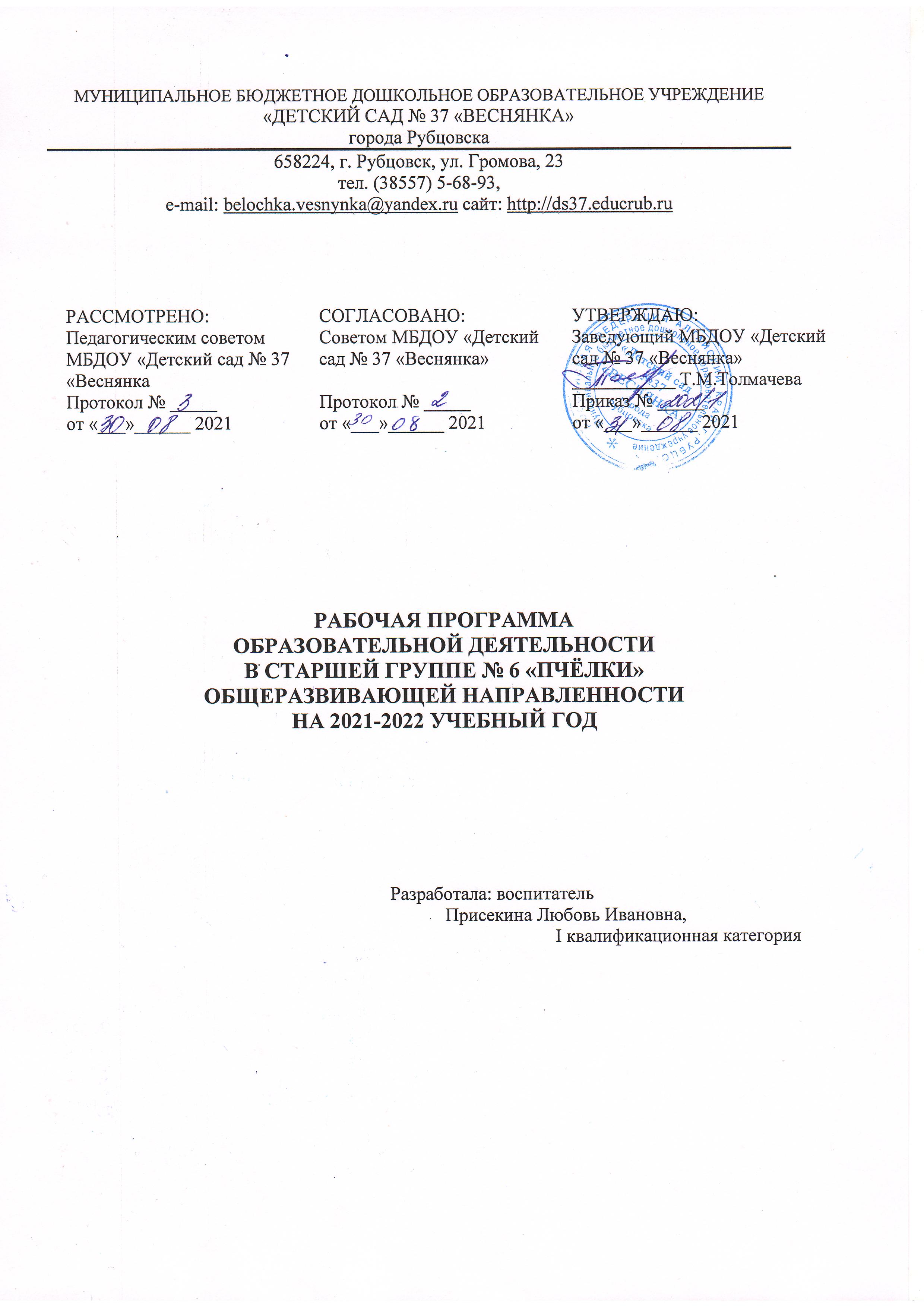 СОДЕРЖАНИЕЦелевой раздел1.Пояснительная записка ……………………………………………1.1.Цели и задачи реализации рабочей Программы1.2.Принципы и подходы к формированию Программы на основе нормативных документов1.3.Значимые характеристики в реализации Программы :●Общие сведения о ДОУ, ● Возрастные особенности детей 5-6 лет,● характеристики особенностей детей старшей группы №6 «Пчёлки»1.4.Планируемые результаты освоения Программы. (Целевые ориентиры)Содержательный раздел2.1 Описание образовательной  деятельности в соответствии с направлениями развития ребенка в образовательных областях:    ●Образовательная область «Социально-коммуникативное развитие»        ● Образовательная область «Познавательное развитие»        ●Образовательная область «Речевое развитие»        ● Образовательная область «Художественно-эстетическое развитие»        ●Образовательная область «Физическое развитие»2.2 Формы, способы, методы и средства реализации Программы.Организационный раздел3.1Организация режима пребывания детей в группе №6 «Пчелки».3.2 Модель воспитательно-образовательного процесса старшей группы№6 «Пчёлки» .3.3 Примерный перечень основных видов НООД. Расписание  НООД3.4.Примерное комплексно-тематическое планирование на 2021-2022 уч.год3.5.Примерный перечень событий, мероприятий, праздников группы №6 «Пчёлки»3.6.Содержание направлений работы с семьёй3.7.Особенности организации предметно-пространственной образовательной среды в старшей группе №6 «Пчёлки»3.8 Программно-методическое обеспечение реализации программыПриложения1.Развитие игровой деятельности2.Перспективный план проведения экскурсий3.Культурно - досуговая  деятельность.4. Перспективный план работы с объектами социума.5. Перспективное планирование работы с детьми по региональному компоненту (проект).Целевой раздел                1.Пояснительная запискаРабочая программа по развитию детей старшей группы (5-6лет) разработана в соответствии с ООП МБДОУ Детский сад №37 «Веснянка», в соответствии с введением ФГОС ДО и рассчитана на 36 недель, что соответствует перспективному планированию по программе дошкольного образования  «От рождения до школы» под ред. Н.Е. Вераксы, Т.С. Комаровой, М.А. Васильевой.В рабочей программе определены виды интеграции образовательных областей и целевые ориентиры дошкольного образования. Рабочая программа обеспечивает разностороннее развитие детей в возрасте от 5-6 лет с учетом их возрастных и индивидуальных особенностей по основным образовательным областям . Используются   методические разработки:«Конструирование  в детском саду»Автор Л.В. Куцакова.Программа содержит технологии, строящиеся на использовании нетрадиционных методов и приемов обучения, позволяющих  развить у детей ассоциативное мышление, воображение, творческие умения, практические навыки, художественный вкус.«Программа  по развитию речи в детском саду 5-6лет» О.С.Ушакова, Е.М.СтрунинаМетодические разработки:«Познавательно-исследовательская деятельность дошкольников» Н.Е.Веракса, О.Р. Галимов. При реализации этой программы идет  развитие творческих особенностей дошкольников,  точнее очень важной их составляющей – способности к преобразованию.. Мир физических  явлений,окружающих ребенка, дает огромные возможности для систематического развития способностей к преобразованию как компоненту общих умственных возможностей. О.С. Ушаковой , Е.М. Струниной «Методика развитие речи детей дошкольного возраста.Т.С.Комарова «Изобразительная деятельность в детском саду».«Как воспитать здорового ребенка» Алямовской В.Г. «Развивающая педагогика оздоровления» В.Т.Кудрявцева.1.1 Цели и задачи реализации рабочей программы старшей группы «Пчёлки» в соответствии с ФГОС дошкольного образования:Целью рабочей программы является создание благоприятных условий для полноценного проживания ребенком дошкольного детства, формирование основ базовой культуры личности, всестороннее развитие психических и физических качеств в соответствии с возрастными и индивидуальными особенностями, подготовка к жизни в современном обществе, к обучению в школе, обеспечение безопасности жизнедеятельности дошкольника.       Реализация цели осуществляется в процессе разнообразных видов деятельности:1.Образовательная деятельность, осуществляемая в процессе организации различных видов детской деятельности (игровой, коммуникативной, трудовой, познавательно-исследовательской, продуктивной, музыкально-художественной, чтения).2.Образовательная деятельность, осуществляемая в ходе режимных моментов.3. Самостоятельная деятельность детей.4. Взаимодействие с семьями детей по реализации рабочей программы.      Исходя из поставленной цели, формируются следующие задачи:•  Охрана жизни и укрепление физического и психического здоровья детей.•Построение комплексно-тематической модели образовательного процесса.•Обеспечение познавательно,  социально-нравственного, художественно-эстетического и физического развития детей.•  Обеспечение рациональной организации и реализации приоритетного направления.•Создание в группе атмосферы гуманного и доброжелательного отношения ко всем воспитанникам.• Максимальное использование разнообразных видов детской деятельности, их интеграция в целях повышения эффективности воспитательно-образовательного процесса.•Стимулирование и обогащение развития во всех видах деятельности (познавательной, игровой, продуктивной и трудовой).•Осуществление преемственности детского сада и семьи в воспитании и обучении детей.•Повышение компетентности родителей в области воспитания.•Оказание консультативной и методической помощи родителям по вопросам воспитания, обучения и развития детей.Основные задачи образовательных областей:Социально – коммуникативное развитие:1)	Присвоение норм и ценностей, принятых в обществе, включая моральные и нравственные ценности.2)	Развитие общения и взаимодействия ребёнка со взрослыми и сверстниками.3)	Становление самостоятельности, целенаправленности и саморегуляции собственных действий.4)	Развитие социального и эмоционального интеллекта, эмоциональной отзывчивости, сопереживания.5)	Формирование готовности к совместной деятельности.6)	Формирование уважительного отношения и чувства принадлежности к своей семье и сообществу детей и взрослых в организации.7)	Формирование позитивных установок к различным видам труда и творчества.8)	Формирование основ безопасности в быту, социуме, природе.Познавательное развитие:1)	Развитие интересов детей, любознательности и познавательной мотивации.2)	Формирование познавательных действий, становление сознания.3)	Развитие воображения и творческой активности.4)	Формирование первичных представлений о себе, других людях, объектах окружающего мира, их свойствах и отношениях (форме, цвете, размере, материале, звучании, ритме, тепе, количестве, числе, части и целом, пространстве и времени, движении и покое, причинах и следствиях и др.), 5)	Формирование первичных представлений о малой родине и Отечестве, представлений о социокультурных ценностях нашего народа, об отечественных традициях и праздниках, о планете Земля как общем доме людей, об особенностях природы, многообразии стран и народов мира.Речевое развитие:1)	Владение речью как средством общения.2)	Обогащение активного словаря.3)	Развитие связной,  грамматически правильной диалогической и монологической речи.4)	Развитие речевого творчества.5)	Развитие звуковой и интонационной культуры речи, фонематического слуха.6)	Знакомство с книжной культурой, детской литературой, понимание на слух текстов различных жанров детской литературы.7)	Формирование звуковой аналитика – синтетической активности как предпосылки обучения грамоте.Художественно - эстетическое развитие:1)	Развитие предпосылок  ценностно  – смыслового восприятия и понимания произведений искусства (словесного, музыкального, изобразительного), мира природы.2)	Становление эстетического отношения к окружающему миру.3)	Формирование элементарных представлений о видах искусства.4)	Восприятие музыки, художественной литературы, фольклора.5)	Стимулирование сопереживания персонажам художественных произведений.6)	Реализация самостоятельной творческой деятельности детей (изобразительной, конструктивно-модельной, музыкальной и др.)Физическое развитие:1)	Развитие физических качеств.2)	Правильное формирование опорно-двигательной системы организма, развитие равновесия, координации движений, крупной и мелкой моторики.3)	Правильное выполнение основных движений.4)	Формирование начальных представлений о некоторых видах спорта.5)	Овладение подвижными играми с правилами.6)	Становление целенаправленности и саморегуляции в двигательной сфере.7)	Овладение элементарными нормами и правилами здорового образа жизни.Разработанная программа  предусматривает включение воспитанников в процесс ознакомления с региональными особенностями Алтайского края.Основной целью работы является  формирование целостных представлений о родном крае через решение следующих задач:приобщение к истории возникновения родного города ; знакомство со знаменитыми земляками и людьми, прославившими Алтайский  край.формирование представлений о достопримечательностях родного города (района); его государственных символах.воспитание любви к родному дому, семье, уважения к родителям и их труду.формирование и развитие познавательного интереса к народному творчеству и миру ремесел в родном городе (районе)формирование представлений о животном и растительном мире родного края; о Красной книге Алтайского края.ознакомление с картой Алтайского края (своего города)Познавательный материал равномерно распределен по времени, чтобы дети получали информацию  постепенно, в определённой системе, поэтому используем мы комплексно-тематическое планирование. Темы различны по объёму познавательного материала, по сложности, а, следовательно, по длительности изучения.Реализация принципа приобщения детей к социокультурным нормам, традициям семьи, общества, государства осуществляется в совместной деятельности взрослых и детей в игре, продуктивных видах детской  деятельности, в процессе бесед, праздников. При проведении этой работы используется комплексный подход, взаимосвязь и своеобразное взаимопроникновение материала разных тем и всё то, что связано друг с другом. Основной задачей является стимуляция познавательной активности детей, развитие их любознательности, развитие образного и логического мышления ребёнка.Показателем того, что работа оказывает положительное влияние на детей, является: проявление детьми инициативы, действенного отношения к окружающей жизни; желание слушать, читать книги с общественной тематикой; наблюдения за детьми (как они помогают друг другу; как относятся к книгам  на основе специально созданных ситуаций и др.).	Содержание рабочей программы включает совокупность образовательных областей, которые обеспечивают разностороннее развитие детей с учетом их возрастных и индивидуальных особенностей по основным направлениям – физическому, социально-личностному, познавательно-речевому и художественно-эстетическому. (см. Приложение №5)1.2 Программа разработана на основе нормативных документов:Закон РФ «Об образовании в Российской Федерации» (29 декабря 2012 года N 273-ФЗ);Федеральный государственный образовательный стандарт дошкольного образования (Зарегистрировано 14.11.2013г. № 30384)Санитарно-эпидемиологические требования к устройству, содержанию и организации режима работы в дошкольных организациях (2.4.1.3049–13);Приказ Минобрнауки России от 30.08.2013 №1014 «Об утверждении Порядка организации и осуществления образовательной деятельности по основным общеобразовательным программам – образовательным программам дошкольного образования» (Зарегистрировано в Министерстве России 26.09.2013 №30038);Приказ министерства образования и науки Российской Федерации от 17 октября 2013г. № 1155 «Об утверждении федерального государственного стандарта дошкольного образования»;Основная общеобразовательная программа дошкольного образования Муниципального бюджетного дошкольного образовательного учреждения «Детский сад №37 «Веснянка» города Рубцовска Алтайского края (МБДОУ №37 «Веснянка»);Устав МБДОУ №37 «Веснянка»;План работы МБДОУ №37 «Веснянка» на 2021-2022 учебный год; 1.3 Значимые характеристики в реализации Программы: Общие сведения о ДОУМБДОУ «Детский сад №37 «Веснянка» функционирует в режиме 12-часового пребывания воспитанников в период с 7-00 до 19-00 при 5-дневной рабочей неделе. Рабочая Программа реализуется в течение всего времени пребывания воспитанников в детском саду.Обязательная часть Программы в содержательном отношении разработана с учетом основной программы  МБДОУ «Детский сад №37 «Веснянка».  Содержательные и организационные аспекты данной части ориентированы на сохранение и укрепление здоровья детей, познавательное развитие воспитанников, поддержку детской инициативы и свободной спонтанной игры.МБДОУ «Детский сад №37 «Веснянка» находится в отдельно стоящем двухэтажном здании. Территориальное расположение в г.Рубцовске в центральном районе города  (1974года застройки). В микрорайоне отсутствуют объекты промышленного производства. Социокультурное  пространство образовательного учреждения разнообразно. Имеются  культурно-массовые и спортивные центры (библиотека, Детско-юношеский  центр творчества (ДЮЦ), картинная галерея, Центральный Дом Молодежи, (ЦДМ), кукольный театр, детская художественная школа, музыкальная школа №1,спортивная школа,  МБОУ «Гимназия №3», Дворец культуры, стадион). В шаговой доступности парковая зона (школьный парк гимназии №3). В рамках расширения образовательного пространства детей осуществляется сотрудничество с Центральной детской библиотекой, картинной галереей им. В.В.Тихонова, кукольным театром им. А.К.Брахмана,  Детско-юношеским центром творчества. (см. Приложение №4)Сведения о семьях воспитанниковПедагоги старшей группы №6 «Пчелки» МБДОУ «Детский сад № 37» строят свою работу по воспитанию и обучению детей в тесном контакте с семьёй. Педагогами группы изучается контингент родителей, социальный и образовательный статус членов семей воспитанников.Социальный статус семей (количество)Возрастные особенности детей 5-6летДети шестого года жизни уже могут распределять роли до начала игры и строить свое поведение, придерживаясь роли. Игровое взаимодействие сопровождается речью, соответствующей и по содержанию, и интонационно взятой роли. Речь, сопровождающая реальные отношения детей, отличается от ролевой речи. Дети начинают осваивать социальные отношения и понимать подчиненность позиций в различных видах деятельности взрослых, одни роли становятся для них более привлекательными, чем другие. При распределении ролей могут возникать конфликты, связанные с субординацией ролевого поведения. Наблюдается организация игрового пространства, в котором выделяются смысловой «центр» и «периферия». (В игре «Больница» таким центром оказывается кабинет врача, в игре «Парикмахерская» — зал стрижки, а зал ожидания выступает в качестве периферии игрового пространства.) Действия детей в играх становятся разнообразными.Развивается изобразительная деятельность детей. Это возраст наиболее активного рисования. В течение года дети способны создать до двух тысяч рисунков. Рисунки могут быть самыми разными по содержанию: это и жизненные впечатления детей, и воображаемые ситуации, и иллюстрации к фильмам и книгам. Обычно рисунки представляют собой схематичные изображения различных объектов, но могут отличаться оригинальностью композиционного решения, передавать статичные и динамичные отношения. Рисунки приобретают сюжетный характер; достаточно часто встречаются многократно повторяющиеся сюжеты с небольшими или, напротив, существенными изменениями. Изображение человека становится более детализированным и пропорциональным. По рисунку можно судить о половой принадлежности и эмоциональном состоянии изображенного человека.Конструирование характеризуется умением анализировать условия, в которых протекает эта деятельность. Дети используют и называют различные детали деревянного конструктора. Могут заменить детали постройки в зависимости от имеющегося материала. Овладевают обобщенным способом обследования образца. Дети способны выделять основные части предполагаемой постройки. Конструктивная деятельность может осуществляться на основе схемы, по замыслу и по условиям. Появляется конструирование в ходе совместной деятельности.Дети могут конструировать из бумаги, складывая ее в несколько раз (два, четыре, шесть сгибаний); из природного материала. Они осваивают два способа конструирования: 1) от природного материала к художественному образу (ребенок «достраивает» природный материал до целостного образа, дополняя его различными деталями); 2) от художественного образа к природному материалу (ребенок подбирает необходимый материал, для того чтобы воплотить образ).Продолжает совершенствоваться восприятие цвета, формы и величины, строения предметов; систематизируются представления детей. Они называют не только основные цвета и их оттенки, но и промежуточные цветовые оттенки; форму прямоугольников, овалов, треугольников. Воспринимают величину объектов, легко выстраивают в ряд — по возрастанию или убыванию — до 10 различных предметов.Однако дети могут испытывать трудности при анализе пространственного положения объектов, если сталкиваются с несоответствием формы и их пространственного расположения. Это свидетельствует о том, что в различных ситуациях восприятие представляет для дошкольников известные сложности, особенно если они должны одновременно учитывать несколько различных и при этом противоположных признаков.В старшем дошкольном возрасте продолжает развиваться образное мышление. Дети способны не только решить задачу в наглядном плане, но и совершить преобразования объекта, указать, в какой последовательности объекты вступят во взаимодействие и т. д. Однако подобные решения окажутся правильными только в том случае, если дети будут применять адекватные мыслительные средства. Среди них можно выделить схематизированные представления, которые возникают в процессе наглядного моделирования; комплексные представления, отражающие представления детей о системе признаков, которыми могут обладать объекты, а также представления, отражающие стадии преобразования различных объектов и явлений (представления о цикличности изменений): представления о смене времен года, дня и ночи, об увеличении и уменьшении объектов в результате различных воздействий, представления о развитии т. д. Кроме того, продолжают совершенствоваться обобщения, что является основой словесно-логического мышления. В дошкольном возрасте у детей еще отсутствуют представления о классах объектов. Дети группируют объекты по признакам, которые могут изменяться, однако начинают формироваться операции логического сложения и умножения классов. Так, например, старшие дошкольники при группировке объектов могут учитывать два признака: цвет и форму (материал) и т. д.Как показали исследования отечественных психологов, дети старшего дошкольного возраста способны рассуждать и давать адекватные причинные объяснения, если анализируемые отношения не выходят за пределы их наглядного опыта.Развитие воображения в этом возрасте позволяет детям сочинять достаточно оригинальные и последовательно разворачивающиеся истории. Воображение будет активно развиваться лишь при условии проведения специальной работы по его активизации.Продолжают развиваться устойчивость, распределение, переключаемость внимания. Наблюдается переход от непроизвольного к произвольному вниманию.Продолжает совершенствоваться речь, в том числе ее звуковая сторона.Дети могут правильно воспроизводить шипящие, свистящие и сонорные звуки. Развиваются фонематический слух, интонационная выразительность речи при чтении стихов в сюжетно-ролевой игре и в повседневной жизни.Совершенствуется грамматический строй речи. Дети используют практически все части речи, активно занимаются словотворчеством. Богаче становится лексика: активно используются синонимы и антонимы.Развивается связная речь. Дети могут пересказывать, рассказывать по картинке, передавая не только главное, но и детали.Достижения этого возраста характеризуются распределением ролей в игровой деятельности; структурированием игрового пространства; дальнейшим развитием изобразительной деятельности, отличающейся высокой продуктивностью; применением в конструировании обобщенного способа обследования образца; усвоением обобщенных способов изображения предметов одинаковой формы.Восприятие в этом возрасте характеризуется анализом сложных форм объектов; развитие мышления сопровождается освоением мыслительных средств (схематизированные представления, комплексные представления, представления о цикличности изменений); развиваются умение обобщать, причинное мышление, воображение, произвольное внимание, речь, образ Я.Возрастные и индивидуальные  особенности  воспитанников.Старшую группу №6 «Пчёлки» общеразвивающей направленности МБДОУ «Детский сад №37 «Веснянка»  на 01.10.2021г. года посещают 30 воспитанников в возрасте 5-6 лет. Из них – 14девочек, и 16мальчиков.Анализ показателей состояния здоровья воспитанников старшей группы  №6 «Пчелки» МБДОУ «Детский сад №37 «Веснянка»,  а также особых образовательных потребностей на 2021-2022учебный год             1.4. Планируемые результаты освоения Программы.Целевые ориентиры, сформулированные в ФГОС дошкольного образования.Целевые ориентиры дошкольного образования  представляют собой социально-нормативные возрастные характеристики возможных достижений ребенка на этапе завершения уровня дошкольного образования. 	Специфика дошкольного детства (гибкость, пластичность развития ребенка, высокий разброс вариантов его развития, его непосредственность и непроизвольность), а также системные особенности дошкольного образования (необязательность уровня дошкольного образования в Российской Федерации, отсутствие возможности вменения ребенку какой-либо ответственности за результат) делают неправомерными требования от ребенка дошкольного возраста конкретных образовательных достижений и обусловливают необходимость определения результатов освоения образовательной программы в виде целевых ориентиров.Целевые ориентиры не подлежат непосредственной оценке, в том числе в виде педагогической диагностики (мониторинга), и не являются основанием для их формального сравнения с реальными достижениями детей. Они не являются основой объективной оценки соответствия установленным требованиям образовательной деятельности и подготовки детей.  Освоение Программы не сопровождается проведением промежуточных аттестаций и итоговой аттестации воспитанников.  Освоение примерной основной образовательной программы не сопровождается проведением промежуточной и итоговой аттестаций воспитанников. Оценка индивидуального развития детей может проводиться педагогом в ходе внутреннего мониторинга становления основных (ключевых) характеристик развития личности ребенка, результаты которого могут быть использованы только для оптимизации образовательной работы с группой дошкольников и для решения задач индивидуализации образования через построение образовательной траектории для детей, испытывающих трудности в образовательном процессе или имеющих особые образовательные потребности. Мониторинг осуществляется в форме регулярных наблюдений педагога за детьми в повседневной жизни и в процессе непосредственной образовательной работы с ними.В качестве показателей оценки основных (ключевых) характеристик развития личности ребенка выделены внешние (наблюдаемые) проявления этих характеристик у ребенка в поведении, в деятельности,  во взаимодействии со сверстниками и взрослыми, которые отражают становление этой характеристики на протяжении всего дошкольного возраста. Для построения развивающего образования система мониторинга становления основных (ключевых) характеристик развития личности ребенка учитывает необходимость организации образовательной работы в зоне его ближайшего развития. Поэтому диапазон оценки выделенных показателей определяется уровнем развития интегральной характеристики - от возможностей, которые еще не доступны ребенку, до способности проявлять характеристики в самостоятельной деятельности и поведении. Общая картина по группе позволит выделить детей, которые нуждаются в особом внимании педагога и в отношении которых необходимо скорректировать, изменить способы взаимодействия.	Данные мониторинга должны отражать динамику становления основных (ключевых)  характеристик, которые развиваются у детей на протяжении всего образовательного процесса. Прослеживая динамику развития основных (ключевых) характеристик, выявляя, имеет ли она неизменяющийся, прогрессивный или регрессивный характер, можно дать общую психолого-педагогическую оценку успешности воспитательных и образовательных воздействий взрослых на разных ступенях образовательного процесса, а также выделить направления развития, в которых ребенок нуждается в помощи.	Выделенные показатели отражают основные моменты развития дошкольников, те характеристики, которые складываются и развиваются в дошкольном детстве и обуславливают успешность перехода ребенка на следующий возрастной этап.  Поэтому данные мониторинга – особенности динамики становления основных (ключевых) характеристик развития личности ребенка в дошкольном образовании – окажут помощь и педагогу начального общего образования для построения более эффективного взаимодействия с ребенком в период адаптации к новым условиям развития на следующем уровне образования.	Результаты психологической диагностики могут использоваться для решения задач психологического сопровождения и проведения квалифицированной коррекции развития детей.Участие ребёнка в психологической диагностике допускается только с согласия его родителей (законных представителей).Настоящие требования являются ориентирами для:а)  решения задач  формирования Программы; анализа профессиональной деятельности; взаимодействия с семьями воспитанников;б) изучения характеристик образования детей в возрасте от 2 месяцев до 8 лет;в) информирования родителей (законных представителей) и общественности относительно целей дошкольного образования, общих для всего образовательного пространства Российской Федерации.Целевые ориентиры не могут служить непосредственным основанием при решении управленческих задач, включая:аттестацию педагогических кадров;оценку качества образования;оценку как итогового, так и промежуточного уровня развития детей, в том числе в рамках мониторинга (в том числе в форме тестирования, с использованием методов, основанных на наблюдении, или иных методов измерения результативности детей);оценку выполнения муниципального (государственного) задания посредством их включения в показатели качества выполнения задания;распределение стимулирующего фонда оплаты труда работников ДОУ.Целевые ориентиры программы выступают основаниями преемственности дошкольного и начального общего образования. При соблюдении требований к условиям реализации Программы настоящие целевые ориентиры предполагают формирование у детей дошкольного возраста предпосылок к учебной деятельности на этапе завершения ими дошкольного образования.Целевые ориентиры образования на этапе завершения дошкольного образования:	Ребенок овладевает основными культурными средствами, способами деятельности, проявляет инициативу и самостоятельность в разных видах деятельности — игре, общении, познавательно-исследовательской деятельности, конструировании и др.; способен выбирать себе род занятий, участников по совместной деятельности.	Ребенок обладает установкой положительного отношения к миру, к разным видам труда, другим людям и самому себе, обладает чувством собственного достоинства; активно взаимодействует со сверстниками и взрослыми, участвует в совместных играх.	Способен договариваться, учитывать интересы и чувства других, сопереживать неудачам и радоваться успехам других, адекватно проявляет свои чувства, в том числе чувство веры в себя, старается разрешать конфликты. Умеет выражать и отстаивать свою позицию по разным вопросам.	Способен сотрудничать и выполнять как лидерские, так и исполнительские функции в совместной деятельности.	Понимает, что все люди равны вне зависимости от их социального происхождения, этнической принадлежности, религиозных и других верований, их физических и психических особенностей.	Проявляет эмпатию по отношению к другим людям, готовность прийти на помощь тем, кто в этом нуждается.	Проявляет умение слышать других и стремление быть понятым другими.	Ребенок обладает развитым воображением, которое реализуется в разных видах деятельности, и прежде всего в игре; владеет разными формами и видами игры, различает условную и реальную ситуации; умеет подчиняться разным правилам и социальным нормам. Умеет распознавать различные ситуации и адекватно их оценивать.	Ребенок достаточно хорошо владеет устной речью, может выражать свои мысли и желания, использовать речь для выражения своих мыслей, чувств и желаний, построения речевого высказывания в ситуации общения, выделять звуки в словах, у ребенка складываются предпосылки грамотности.	У ребенка развита крупная и мелкая моторика; он подвижен, вынослив, владеет основными движениями, может контролировать свои движения и управлять ими.	Ребенок способен к волевым усилиям, может следовать социальным нормам поведения и правилам в разных видах деятельности, во взаимоотношениях со взрослыми и сверстниками, может соблюдать правила безопасного поведения и навыки личной гигиены.	Проявляет ответственность за начатое дело.	Ребенок проявляет любознательность, задает вопросы взрослым и сверстникам, интересуется причинно-следственными связями, пытается самостоятельно придумывать объяснения явлениям природы и поступкам людей; склонен наблюдать, экспериментировать. Обладает начальными знаниями о себе, о природном и социальном мире, в котором он живет; знаком с произведениями детской литературы, обладает элементарными представлениями из области живой природы, естествознания, математики, истории и т.п.; способен к принятию собственных решений, опираясь на свои знания и умения в различных видах деятельности.	Открыт новому, то есть проявляет желание узнавать новое, самостоятельно добывать новые знания; положительно относится к обучению в школе.	Проявляет уважение к жизни (в различных ее формах) и заботу об окружающей среде.	Эмоционально отзывается на красоту окружающего мира, произведения народного и профессионального искусства (музыку, танцы, театральную деятельность, изобразительную деятельность и т. д.).	Проявляет патриотические чувства, ощущает гордость за свою страну, ее достижения, имеет представление о ее географическом разнообразии, многонациональности, важнейших исторических событиях.	Имеет первичные представления о себе, семье, традиционных семейных ценностях, включая традиционные гендерные ориентации, проявляет уважение к своему и противоположному полу.	Соблюдает элементарные общепринятые нормы, имеет первичные ценностные представления о том, «что такое хорошо и что такое плохо», стремится поступать хорошо; проявляет уважение к старшим и заботу о младших.	Имеет начальные представления о здоровом образе жизни. Воспринимает здоровый образ жизни как ценность.             Содержательный               раздел2.1 Описание образовательной деятельности в соответствии с направлениями развития ребенка по образовательным областям.1.ОБРАЗОВАТЕЛЬНАЯ ОБЛАСТЬ«СОЦИАЛЬНО-КОММУНИКАТИВНОЕРАЗВИТИЕ»Содержание образовательной области «Социально-коммуникативное развитие»направлено на:усвоение норм и ценностей, принятых в обществе, включая моральные и нравственные ценности; развитие общения и взаимодействия ребенка со взрослыми и сверстниками;становление самостоятельности, целенаправленности и саморегуляции собственных действий; развитие социального и эмоционального интеллекта, эмоциональной отзывчивости, сопереживания, формирование готовности к совместной деятельности со сверстниками, формирование уважительного отношения и чувства принадлежности к своей семье и к сообществу детей и взрослых в Организации;формирование позитивных установок к различным видам труда и творчества; формирование основ безопасного поведения в быту, социуме, природеСодержание психолого-педагогической работы:5-6летСоциализация, развитие общения, нравственное воспитание.Воспитывать дружеские взаимоотношения между детьми; привычку сообща играть, трудиться, заниматься; стремление радовать старших хорошими поступками; умение самостоятельно находить общие интересные занятия.Воспитывать уважительное отношение к окружающим.Учить заботиться о младших, помогать им, защищать тех, кто слабее.Формировать такие качества, как сочувствие, отзывчивость.Воспитывать скромность, умение проявлять заботу об окружающих, с благодарностью относиться к помощи и знакам внимания.Формировать умение оценивать свои поступки и поступки сверстников. Развивать стремление детей выражать свое отношение к окружающему, самостоятельно находить для этого различные речевые средства.Расширять представления о правилах поведения в общественных местах; об обязанностях в группе детского сада, дома.Обогащать словарь детей вежливыми словами (здравствуйте, до свидания, пожалуйста, извините, спасибо и т. д.). Побуждать к использованию в речи фольклора (пословицы, поговорки, потешки и др.). Показать значение родного языка в формировании основ нравственности.Ребенок в семье и сообществе,Образ Я. Расширять представления ребенка об изменении позиции в связи с взрослением (ответственность за младших, уважение и помощь старшим, в том числе пожилым людям и т. д.). Через символические и образные средства углублять представления ребенка о себе в прошлом, настоящем и будущем.Расширять традиционные гендерные представления. Воспитывать уважительное отношение к сверстникам своего и противоположного пола.Семья. Углублять представления ребенка о семье и ее истории; о том, где работают родители, как важен для общества их труд. Поощрять посильное участие детей в подготовке различных семейных праздников.Приучать к выполнению постоянных обязанностей по дому.Детский сад. Продолжать формировать интерес к ближайшей окружающей среде: к детскому саду, дому, где живут дети, участку детского сада и др. Обращать внимание на своеобразие оформления разных помещений.Развивать умение замечать изменения в оформлении помещений, учить объяснять причины таких изменений; высказывать свое мнение по поводу замеченных перемен, вносить свои предложения о возможных вариантах оформления. Подводить детей к оценке окружающей среды.Вызывать стремление поддерживать чистоту и порядок в группе, украшать ее произведениями искусства, рисунками. Привлекать к оформлению групповой комнаты, зала к праздникам. Побуждать использовать созданные детьми изделия, рисунки, аппликации (птички, бабочки, снежинки, веточки с листьями и т. п.).Расширять представления ребенка о себе как о члене коллектива, формировать активную жизненную позицию через участие в совместной проектной деятельности, взаимодействие с детьми других возрастных групп, посильное участие в жизни дошкольного учреждения. Приобщать к мероприятиям, которые проводятся в детском саду, в том числе и совместно с родителями (спектакли, спортивные праздники и развлечения, подготовка выставок детских работ).Родная страна. Расширять представления о малой Родине. Рассказывать детям о достопримечательностях, культуре, традициях родного края; о замечательных людях, прославивших свой край.Расширять представления детей о родной стране, о государственных праздниках (8 Марта, День защитника Отечества, День Победы, Новый год и т. д.). Воспитывать любовь к Родине.Формировать представления о том, что Российская Федерация (Россия) — огромная многонациональная страна. Рассказывать детям о том, что Москва — главный город, столица нашей Родины. Познакомить с флагом и гербом России, мелодией гимна.Расширять представления детей о Российской армии. Воспитывать уважение к защитникам отечества. Рассказывать о трудной, но почетной обязанности защищать Родину, охранять ее спокойствие и безопасность; о том, как в годы войн храбро сражались и защищали нашу страну от врагов прадеды, деды, отцы. Приглашать в детский сад военных, ветеранов из числа близких родственников детей. Рассматривать с детьми картины, репродукции, альбомы с военной тематикой.Самообслуживание, самостоятельностьтрудовое воспитание.   Культурно-гигиенические навыки. Формировать у детей привычку следить за чистотой тела, опрятностью одежды, прически; самостоятельно умываться, по мере необходимости мыть руки. Следить за чистотой ногтей; при кашле и чихании закрывать рот и нос платком.Закреплять умение замечать и самостоятельно устранять непорядок в своем внешнем виде.Совершенствовать культуру еды: умение правильно пользоваться столовыми приборами; есть аккуратно, бесшумно, сохраняя правильную осанку за столом; обращаться с просьбой, благодарить.   Самообслуживание. Закреплять умение быстро, аккуратно одеваться и раздеваться, соблюдать порядок в своем шкафу (раскладывать одежду в определенные места), опрятно заправлять постель.Воспитывать умение самостоятельно и своевременно готовить материалы и пособия к занятию, учить самостоятельно раскладывать подготовленные воспитателем материалы для занятий, убирать их, мыть кисточки, розетки для красок, палитру, протирать столы.Общественно-полезный труд. Воспитывать у детей положительное отношение к труду, желание выполнять посильные трудовые поручения.Разъяснять детям значимость их труда.Воспитывать желание участвовать в совместной трудовой деятельности. Формировать необходимые умения и навыки в разных видах труда. Воспитывать самостоятельность и ответственность, умение доводить начатое дело до конца. Развивать творчество и инициативу при выполнении различных видов труда.Знакомить детей с наиболее экономными приемами работы. Воспитывать культуру трудовой деятельности, бережное отношение к материалам и инструментам.Учить оценивать результат своей работы (с помощью взрослого).Воспитывать дружеские взаимоотношения между детьми; привычку играть, трудиться, заниматься сообща. Развивать желание помогать друг другу.Формировать у детей предпосылки (элементы) учебной деятельности. Продолжать развивать внимание, умение понимать поставленную задачу (что нужно делать), способы ее достижения (как делать); воспитывать усидчивость; учить проявлять настойчивость, целеустремленность в достижении конечного результата.    Учить детей помогать взрослым поддерживать порядок в группе: протирать игрушки, строительный материал и т. п.Формировать умение наводить порядок на участке детского сада(подметать и очищать дорожки от мусора, зимой — от снега, поливать песок в песочнице и пр.).Приучать добросовестно выполнять обязанности дежурных по столовой: сервировать стол, приводить его в порядок после еды.   Труд в природе. Поощрять желание выполнять различные поручения, связанные с уходом за растениями в уголке природы; обязанности дежурного в уголке природы (поливать комнатные растения, рыхлить почву и т. д.).Привлекать детей к помощи взрослым и посильному труду в природе: осенью — к, сбору семян, пересаживанию цветущих растений из грунта в уголок природы; зимой — к сгребанию снега к стволам деревьев и кустарникам, посадке корнеплодов, к созданию фигур и построек из снега; весной — к посеву семян овощей, цветов, высадке рассады; летом — к рыхлению почвы, поливке грядок и клумб.   Уважение к труду взрослых. Расширять представления детей о труде взрослых, результатах труда, его общественной значимости. Формировать бережное отношение к тому, что сделано руками человека. Прививать детям чувство благодарности к людям за их труд.Формирование основ безопасностиБезопасное поведение в природе. Формировать основы экологической культуры и безопасного поведения в природе.Формировать понятия о том, что в природе все взаимосвязано, что человек не должен нарушать эту взаимосвязь, чтобы не навредить животному и растительному миру.Знакомить с явлениями неживой природы (гроза, гром, молния, радуга), с правилами поведения при грозе.Знакомить детей с правилами оказания первой помощи при ушибах и укусах насекомых.Безопасность на дорогах. Уточнять знания детей об элементах дороги (проезжая часть, пешеходный переход, тротуар), о движении транспорта, о работе светофора.Знакомить с названиями ближайших к детскому саду улиц и улиц, на которых живут дети.Знакомить с правилами дорожного движения, правилами передвижения пешеходов и велосипедистов.Продолжать знакомить с дорожными знаками: «Дети», «Остановка трамвая», «Остановка автобуса», «Пешеходный переход», «Пункт первой медицинской помощи», «Пункт питания», «Место стоянки», «Въезд запрещен», «Дорожные работы», «Велосипедная дорожка».Безопасность собственной жизнедеятельности. Закреплять основы безопасности жизнедеятельности человека.Продолжать знакомить с правилами безопасного поведения во время игр в разное время года (купание в водоемах, катание на велосипеде, на санках, коньках, лыжах и др.).Расширять знания об источниках опасности в быту (электроприборы, газовая плита, утюг и др.). Закреплять навыки безопасного пользования бытовыми предметами.Уточнять знания детей о работе пожарных, о причинах пожаров, об элементарных правилах поведения во время пожара. Знакомить с работой службы спасения — МЧС. Закреплять знания о том, что в случае необходимости взрослые звонят по телефонам «01», «02», «03».Формировать умение обращаться за помощью к взрослым.Учить называть свое имя, фамилию, возраст, домашний адрес, телефон.	2.ОБРАЗОВАТЕЛЬНАЯ ОБЛАСТЬ«ПОЗНАВАТЕЛЬНОЕ РАЗВИТИЕ»Содержание образовательной области «Познавательное развитие»  предполагает:развитие любознательности и познавательной мотивации: развитие умения детей наблюдать и  анализировать  различные явления и события, сопоставлять их, обобщать;побуждать включать движения рук по предмету в процессе знакомства с ним: обводить части предмета, гладить их и др. формирование первичных представлений о себе, других людях, объектах окружающего мира, о свойствах и отношениях объектов окружающего мира (форме, цвете, размере, материале, звучании, ритме, темпе, количестве, числе, части и целом, пространстве и времени, движении и покое, причинах и следствиях и др.), о малой родине и Отечестве, представлений о социокультурных ценностях нашего народа, об отечественных традициях и праздниках, о планете Земля как общем доме людей, об особенностях ее природы, многообразии стран и народов мира. Содержание психолого-педагогической работы: 5-6 летРазвитие познавательно- исследовательской деятельностиПервичные представления об объектах окружающего мира. Закреплять представления о предметах и явлениях окружающей действительности. Развивать умение наблюдать, анализировать, сравнивать, выделять характерные, существенные признаки предметов и явлений окружающего мира.Продолжать развивать умение сравнивать предметы, устанавливать их сходство и различия (найди в группе предметы такой же формы, такого же цвета; чем эти предметы похожи и чем отличаются и т. д.).Формировать умение подбирать пары или группы предметов, совпадающих по заданному признаку (длинный — короткий, пушистый — гладкий, теплый — холодный и др.).Развивать умение определять материалы, из которых изготовлены предметы. Учить сравнивать предметы (по назначению, цвету, форме, материалу), классифицировать их (посуда — фарфоровая, стеклянная, керамическая, пластмассовая).Сенсорное развитие. Развивать восприятие, умение выделять разнообразные свойства и отношения предметов (цвет, форма, величина, расположение в пространстве и т. п.), включая органы чувств: зрение, слух, осязание, обоняние, вкус.Продолжать знакомить с цветами спектра: красный, оранжевый, желтый, зеленый, голубой, синий, фиолетовый (хроматические) и белый, серый и черный (ахроматические). Учить различать цвета по светлоте и насыщенности, правильно называть их. Показать детям особенности расположения цветовых тонов в спектре.Продолжать знакомить с различными геометрическими фигурами, учить использовать в качестве эталонов плоскостные и объемные формы.Формировать умение обследовать предметы разной формы; при обследовании включать движения рук по предмету. Расширять представления о фактуре предметов (гладкий, пушистый, шероховатый и т. п.).Совершенствовать глазомер.Развивать познавательно-исследовательский интерес, показывая занимательные опыты, фокусы, привлекая к простейшим экспериментам.Проектная деятельность. Создавать условия для реализации детьми проектов трех типов: исследовательских, творческих и нормативных.Развивать проектную деятельность исследовательского типа. Организовывать презентации проектов. Формировать у детей представления об авторстве проекта.Создавать условия для реализации проектной деятельности творческого типа. (Творческие проекты в этом возрасте носят индивидуальный характер.)Способствовать развитию проектной деятельности нормативного типа. (Нормативная проектная деятельность — это проектная деятельность, направленная на выработку детьми норм и правил поведения в детском коллективе.)Дидактические игры. Организовывать дидактические игры, объединяя детей в подгруппы по 2–4 человека; учить выполнять правила игры.Развивать в играх память, внимание, воображение, мышление, речь, сенсорные способности детей. Учить сравнивать предметы, подмечать незначительные различия в их признаках (цвет, форма, величина, материал), объединять предметы по общим признакам, составлять из части целое (складные кубики, мозаика, пазлы), определять изменения в расположении предметов (впереди, сзади, направо, налево, под, над, посередине, сбоку).Формировать желание действовать с разнообразными дидактическими играми и игрушками (народными, электронными, компьютерными и др.).Побуждать детей к самостоятельности в игре, вызывая у них эмоционально-положительный отклик на игровое действие.Учить подчиняться правилам в групповых играх. Воспитывать творческую самостоятельность. Формировать такие качества, как дружелюбие, дисциплинированность. Воспитывать культуру честного соперничества в играх-соревнованиях.Приобщение к социокультурным ценностямОбогащать представления детей о мире предметов. Рассказывать о предметах, облегчающих труд человека в быту (кофемолка, миксер, мясорубка и др.), создающих комфорт (бра, картины, ковер и т. п.). Рассказывать о том, что любая вещь создана трудом многих людей («Откуда «пришел» стол?», «Как получилась книжка?» и т. п.).Расширять представления детей о профессиях.Расширять представления об учебных заведениях (детский сад, школа, колледж, вуз), сферах человеческой деятельности (наука, искусство, производство, сельское хозяйство).Продолжать знакомить с культурными явлениями (цирк, библиотека, музей и др.), их атрибутами, значением в жизни общества, связанными с ними профессиями, правилами поведения.Продолжать знакомить с деньгами, их функциями (средство для оплаты труда, расчетов при покупках), бюджетом и возможностями семьи.Формировать элементарные представления об истории человечества(Древний мир, Средние века, современное общество) через знакомство с произведениями искусства (живопись, скульптура, мифы и легенды народов мира), реконструкцию образа жизни людей разных времен (одежда, утварь, традиции и др.).Рассказывать детям о профессиях воспитателя, учителя, врача, строителя, работников сельского хозяйства, транспорта, торговли, связи др.; о важности и значимости их труда; о том, что для облегчения труда используется разнообразная техника.Знакомить с трудом людей творческих профессий: художников, писателей, композиторов, мастеров народного декоративно-прикладного искусства; с результатами их труда (картинами, книгами, нотами, предметами декоративного искусства).Формирование элементарных математических представленийКоличество и счет. Учить создавать множества (группы предметов)из разных по качеству элементов (предметов разного цвета, размера, формы, назначения; звуков, движений); разбивать множества на части и воссоединять их; устанавливать отношения между целым множеством и каждой его частью, понимать, что множество больше части, а часть меньше целого множества; сравнивать разные части множества на основе счета и соотнесения элементов (предметов) один к одному; определять большую (меньшую) часть множества или их равенство.Учить считать до 10; последовательно знакомить с образованием каждого числа в пределах от 5 до 10 (на наглядной основе).Сравнивать рядом стоящие числа в пределах 10 на основе сравнения конкретных множеств; получать равенство из неравенства (неравенство из равенства), добавляя к меньшему количеству один предмет или убирая из большего количества один предмет («7 меньше 8, если к 7 добавить один предмет, будет 8, поровну», «8 больше 7; если из 8 предметов убрать один, то станет по 7, поровну»).Формировать умение понимать отношения рядом стоящих чисел (5 < 6 на 1, 6 > 5 на 1).Отсчитывать предметы из большого количества по образцу и заданному числу (в пределах 10).Совершенствовать умение считать в прямом и обратном порядке (в пределах 10). Считать предметы на ощупь, считать и воспроизводить количество звуков, движений по образцу и заданному числу (в пределах 10).Познакомить с цифрами от 0 до 9.Познакомить с порядковым счетом в пределах 10, учить различать вопросы «Сколько?», «Который?» («Какой?») и правильно отвечать на них.Продолжать формировать представление о равенстве: определять равное количество в группах, состоящих из разных предметов; правильно обобщать числовые значения на основе счета и сравнения групп (здесь 5 петушков, 5 матрешек, 5 машин — всех игрушек поровну — по 5).Упражнять детей в понимании того, что число не зависит от величины предметов, расстояния между предметами, формы, их расположения, а также направления счета (справа налево, слева направо, с любого предмета).Познакомить с количественным составом числа из единиц в пределах 5 на конкретном материале: 5 — это один, еще один, еще один, еще один и еще один.Величина. Учить устанавливать размерные отношения между 5–10 предметами разной длины (высоты, ширины) или толщины: систематизировать предметы, располагая их в возрастающем (убывающем) порядке по величине; отражать в речи порядок расположения предметов и соотношение между ними по размеру: «Розовая лента — самая широкая, фиолетовая — немного уже, красная — еще уже, но она шире желтой, а зеленая уже желтой и всех остальных лент» и т. д.Сравнивать два предмета по величине (длине, ширине, высоте) опосредованно — с помощью третьего (условной меры), равного одному из сравниваемых предметов.Развивать глазомер, умение находить предметы длиннее (короче), выше (ниже), шире (уже), толще (тоньше) образца и равные ему.Формировать понятие о том, что предмет (лист бумаги, лента, круг, квадрат и др.) можно разделить на несколько равных частей (на две, четыре).Учить называть части, полученные от деления, сравнивать целое и части, понимать, что целый предмет больше каждой своей части, а часть меньше целого.Форма. Познакомить детей с овалом на основе сравнения его с кругом и прямоугольником.Дать представление о четырехугольнике: подвести к пониманию того, что квадрат и прямоугольник являются разновидностями четырехугольника.Развивать у детей геометрическую зоркость: умение анализировать и сравнивать предметы по форме, находить в ближайшем окружении предметы одинаковой и разной формы: книги, картина, одеяла, крышки столов — прямоугольные, поднос и блюдо — овальные, тарелки — круглые и т. д.Развивать представления о том, как из одной формы сделать другую.Ориентировка в пространстве. Совершенствовать умение ориентироваться в окружающем пространстве; понимать смысл пространственных отношений (вверху — внизу, впереди (спереди) — сзади (за), слева — справа, между, рядом с, около); двигаться в заданном направлении, меняя его по сигналу, а также в соответствии со знаками — указателями направления движения (вперед, назад, налево, направо и т. п.); определять свое местонахождение среди окружающих людей и предметов: «Я стою между Олей и Таней, за Мишей, позади (сзади) Кати, перед Наташей, около Юры»; обозначать в речи взаимное расположение предметов: «Справа от куклы сидит заяц, а слева от куклы стоит лошадка, сзади — мишка, а впереди — машина».Учить ориентироваться на листе бумаги (справа — слева, вверху — внизу, в середине, в углу).Ориентировка во времени. Дать детям представление о том, что утро, вечер, день и ночь составляют сутки.Учить на конкретных примерах устанавливать последовательность различных событий: что было раньше (сначала), что позже (потом), определять, какой день сегодня, какой был вчера, какой будет завтра.Ознакомление с миром природыРасширять и уточнять представления детей о природе. Учить наблюдать, развивать любознательность.Закреплять представления о растениях ближайшего окружения: деревьях, кустарниках и травянистых растениях. Познакомить с понятиями«лес», «луг» и «сад».Продолжать знакомить с комнатными растениями.Учить ухаживать за растениями. Рассказать о способах вегетативного размножения растений.Расширять представления о домашних животных, их повадках, зависимости от человека.Учить детей ухаживать за обитателями уголка природы.Расширять представления детей о диких животных: где живут, как добывают пищу и готовятся к зимней спячке (еж зарывается в осенние листья, медведи зимуют в берлоге). Познакомить с птицами (ласточка, скворец и др.).Познакомить детей с представителями классов пресмыкающихся(ящерица, черепаха и др.) и насекомых (пчела, комар, муха и др.).Формировать представления о чередовании времен года, частей суток и их некоторых характеристиках.Знакомить детей с многообразием родной природы; с растениями и животными различных климатических зон.Показать, как человек в своей жизни использует воду, песок, глину, камни.Использовать в процессе ознакомления с природой произведения художественной литературы, музыки, народные приметы.Формировать представления о том, что человек — часть природы и что он должен беречь, охранять и защищать ее.Учить укреплять свое здоровье в процессе общения с природой.Учить устанавливать причинно-следственные связи между природными явлениями (сезон — растительность — труд людей).Показать взаимодействие живой и неживой природы.Рассказывать о значении солнца и воздуха в жизни человека, животных и растений.Сезонные наблюденияОсень. Закреплять представления о том, как похолодание и сокращение продолжительности дня изменяют жизнь растений, животных и человека.Знакомить детей с тем, как некоторые животные готовятся к зиме (лягушки, ящерицы, черепахи, ежи, медведи впадают в спячку, зайцы линяют, некоторые птицы (гуси, утки, журавли) улетают в теплые края).Зима. Расширять и обогащать знания детей об особенностях зимнейприроды (холода, заморозки, снегопады, сильные ветры), особенностях деятельности людей в городе, на селе. Познакомить с таким природным явлением, как туман.Весна. Расширять и обогащать знания детей о весенних изменениях в природе: тает снег, разливаются реки, прилетают птицы, травка и цветы быстрее появляются на солнечной стороне, чем в тени. Наблюдать гнездование птиц (ворон и др.).Лето. Расширять и обогащать представления о влиянии тепла, солнечного света на жизнь людей, животных и растений (природа «расцветает», много ягод, фруктов, овощей; много корма для зверей, птиц и их детенышей).Дать представления о съедобных и несъедобных грибах (съедобные — маслята, опята, лисички и т. п.; несъедобные — мухомор, ложный опенок).                      3.ОБРАЗОВАТЕЛЬНАЯ ОБЛАСТЬ«РЕЧЕВОЕ РАЗВИТИЕ»Содержание образовательной области «Речевое развитие» включает:владение речью как средством общения и культуры; обогащение активного словаря; развитие связной, грамматически правильной диалогической и монологической речи;развитие речевого творчества; развитие звуковой и интонационной культуры речи, фонематического слуха;знакомство с книжной культурой, детской литературой, понимание на слух текстов различных жанров детской литературы; формирование звуковой аналитико-синтетической активности как предпосылки обучения грамоте.Содержание психолого-педагогической работы: 5-6 летРазвивающая речевая среда. Продолжать развивать речь как средство общения. Расширять представления детей о многообразии окружающего мира. Предлагать для рассматривания изделия народных промыслов, мини-коллекции (открытки, марки, монеты, наборы игрушек, выполненных из определенного материала), иллюстрированные книги (в том числе знакомые сказки с рисунками разных художников), открытки, фотографии с достопримечательностями родного края, Москвы, репродукции картин (в том числе из жизни дореволюционной России).Поощрять попытки ребенка делиться с педагогом и другими детьми разнообразными впечатлениями, уточнять источник полученной информации (телепередача, рассказ близкого человека, посещение выставки, детского спектакля и т. д.).В повседневной жизни, в играх подсказывать детям формы выражения вежливости (попросить прощения, извиниться, поблагодарить, сделать комплимент).Учить детей решать спорные вопросы и улаживать конфликты с помощью речи: убеждать, доказывать, объяснять.Формирование словаря. Обогащать речь детей существительными, обозначающими предметы бытового окружения; прилагательными, характеризующими свойства и качества предметов; наречиями, обозначающими взаимоотношения людей, их отношение к труду.Упражнять детей в подборе существительных к прилагательному (белый — снег, сахар, мел), слов со сходным значением (шалун — озорник — проказник), с противоположным значением (слабый — сильный, пасмурно — солнечно).Помогать детям употреблять слова в точном соответствии со смыслом.Звуковая культура речи. Закреплять правильное, отчетливое произнесение звуков. Учить различать на слух и отчетливо произносить сходные по артикуляции и звучанию согласные звуки: с — з, с — ц, ш — ж, ч — ц,с — ш, ж — з, л — р.Продолжать развивать фонематический слух. Учить определять место звука в слове (начало, середина, конец).Отрабатывать интонационную выразительность речи.Грамматический строй речи. Совершенствовать умение согласовывать слова в предложениях: существительные с числительными (пять груш, трое ребят) и прилагательные с существительными (лягушка — зеленое брюшко). Помогать детям замечать неправильную постановку ударения в слове, ошибку в чередовании согласных, предоставлять возможность самостоятельно ее исправить.Знакомить с разными способами образования слов (сахарница, хлебница; масленка, солонка; воспитатель, учитель, строитель).Упражнять в образовании однокоренных слов (медведь — медведица — медвежонок — медвежья), в том числе глаголов с приставками (забежал — выбежал — перебежал).Помогать детям правильно употреблять существительные множественного числа в именительном и винительном падежах; глаголы в повелительном наклонении; прилагательные и наречия в сравнительной степени; несклоняемые существительные.Учить составлять по образцу простые и сложные предложения.Совершенствовать умение пользоваться прямой и косвенной речью.Связная речь. Развивать умение поддерживать беседу.Совершенствовать диалогическую форму речи. Поощрять попытки высказывать свою точку зрения, согласие или несогласие с ответом товарища.Развивать монологическую форму речи.Учить связно, последовательно и выразительно пересказывать небольшие сказки, рассказы.Учить (по плану и образцу) рассказывать о предмете, содержании сюжетной картины, составлять рассказ по картинкам с последовательно развивающимся действием.Развивать умение составлять рассказы о событиях из личного опыта, придумывать свои концовки к сказкам.Формировать умение составлять небольшие рассказы творческого характера на тему, предложенную воспитателем.Художественная литератураПродолжать развивать интерес детей к художественной литературе.Учить внимательно и заинтересованно слушать сказки, рассказы, стихотворения; запоминать считалки, скороговорки, загадки. Прививать интерес к чтению больших произведений (по главам).Способствовать формированию эмоционального отношения к литературным произведениям.Побуждать рассказывать о своем восприятии конкретного поступка литературного персонажа. Помогать детям понять скрытые мотивы поведения героев произведения.Продолжать объяснять (с опорой на прочитанное произведение)доступные детям жанровые особенности сказок, рассказов, стихотворений.Воспитывать чуткость к художественному слову; зачитывать отрывки с наиболее яркими, запоминающимися описаниями, сравнениями, эпитетами. Учить вслушиваться в ритм и мелодику поэтического текста.Помогать выразительно, с естественными интонациями читать стихи, участвовать в чтении текста по ролям, в инсценировках.Продолжать знакомить с книгами. Обращать внимание детей на оформление книги, на иллюстрации. Сравнивать иллюстрации разных художников к одному и тому же произведению. Выяснять симпатии и предпочтения детей.                                     4. ОБРАЗОВАТЕЛЬНАЯ ОБЛАСТЬ«ХУДОЖЕСТВЕННО-ЭСТЕТИЧЕСКОЕРАЗВИТИЕ» Содержание образовательной области «Художественно-эстетическое развитие»предполагает развитие предпосылок ценностно-смыслового восприятия и понимания произведений искусства (словесного, музыкального, изобразительного), мира природы; становление эстетического отношения к окружающему миру; формирование элементарных представлений о видах искусства;восприятие музыки, художественной литературы, фольклора; стимулирование сопереживания персонажам художественных произведений; реализацию самостоятельной творческой деятельности детей (изобразительной, конструктивно-модельной, музыкальной и др.).Содержание психолого-педагогической работы: 5-6Приобщение к искусствуПродолжать формировать интерес к музыке, живописи, литературе, народному искусству.Развивать эстетические чувства, эмоции, эстетический вкус, эстетическое восприятие произведений искусства, формировать умение выделять их выразительные средства. Учить соотносить художественный образ и средства выразительности, характеризующие его в разных видах искусства, подбирать материал и пособия для самостоятельной художественной деятельности.Формировать умение выделять, называть, группировать произведения по видам искусства (литература, музыка, изобразительное искусство, архитектура, театр).Продолжать знакомить с жанрами изобразительного и музыкального искусства. Формировать умение выделять и использовать в своей изобразительной, музыкальной, театрализованной деятельности средства выразительности разных видов искусства, называть материалы для разных видов художественной деятельности.Познакомить с произведениями живописи (И. Шишкин, И. Левитан, В. Серов, И. Грабарь, П. Кончаловский и др.) и изображением родной природы в картинах художников. Расширять представления о графике (ее выразительных средствах). Знакомить с творчеством художников-иллюстраторов детских книг (Ю. Васнецов, Е. Рачев, Е. Чарушин, И. Билибин и др.).Продолжать знакомить детей с архитектурой. Закреплять знания о том, что существуют различные по назначению здания: жилые дома, магазины, театры, кинотеатры и др.Обращать внимание детей на сходства и различия архитектурных сооружений одинакового назначения: форма, пропорции (высота, длина, украшения — декор и т. д.). Подводить к пониманию зависимости конструкции здания от его назначения: жилой дом, театр, храм и т. д.Развивать наблюдательность, учить внимательно рассматривать здания, замечать их характерные особенности, разнообразие пропорций, конструкций, украшающих деталей.При чтении литературных произведений, сказок обращать внимание детей на описание сказочных домиков (теремок, рукавичка, избушка на курьих ножках), дворцов.Познакомить с понятиями «народное искусство», «виды и жанры народного искусства». Расширять представления детей о народном искусстве, фольклоре, музыке и художественных промыслах.Формировать у детей бережное отношение к произведениям искусства.Изобразительная деятельностьПродолжать развивать интерес детей к изобразительной деятельности.Обогащать сенсорный опыт, развивая органы восприятия: зрение, слух, обоняние, осязание, вкус; закреплять знания об основных формах предметов и объектов природы.Развивать эстетическое восприятие, учить созерцать красоту окружающего мира. В процессе восприятия предметов и явлений развивать мыслительные операции: анализ, сравнение, уподобление (на что похоже), установление сходства и различия предметов и их частей, выделение общего и единичного, характерных признаков, обобщение. Учить передавать в изображении не только основные свойства предметов (форма, величина, цвет), но и характерные детали, соотношение предметов и их частей по величине, высоте, расположению относительно друг друга.Развивать способность наблюдать, всматриваться (вслушиваться) в явления и объекты природы, замечать их изменения (например, как изменяются форма и цвет медленно плывущих облаков, как постепенно раскрывается утром и закрывается вечером венчик цветка, как изменяется освещение предметов на солнце и в тени).Учить передавать в изображении основные свойства предметов (форма, величина, цвет), характерные детали, соотношение предметов и их частей по величине, высоте, расположению относительно друг друга.Развивать способность наблюдать явления природы, замечать их динамику, форму и цвет медленно плывущих облаков.Совершенствовать изобразительные навыки и умения, формировать художественно-творческие способности.Развивать чувство формы, цвета, пропорций.Продолжать знакомить с народным декоративно-прикладным искусством (Городец, Полхов-Майдан, Гжель), расширять представления о народных игрушках (матрешки — городецкая, богородская; бирюльки).Знакомить детей с национальным декоративно-прикладным искусством (на основе региональных особенностей); с другими видами декоративно-прикладного искусства (фарфоровые и керамические изделия, скульптура малых форм). Развивать декоративное творчество детей (в том числе коллективное).Формировать умение организовывать свое рабочее место, готовить все необходимое для занятий; работать аккуратно, экономно расходовать материалы, сохранять рабочее место в чистоте, по окончании работы приводить его в порядок.Продолжать совершенствовать умение детей рассматривать работы (рисунки, лепку, аппликации), радоваться достигнутому результату, замечать и выделять выразительные решения изображений.Предметное рисование. Продолжать совершенствовать умение передавать в рисунке образы предметов, объектов, персонажей сказок, литературных произведений. Обращать внимание детей на отличия предметов по форме, величине, пропорциям частей; побуждать их передавать эти отличия в рисунках.Учить передавать положение предметов в пространстве на листе бумаги, обращать внимание детей на то, что предметы могут по-разному располагаться на плоскости (стоять, лежать, менять положение: живые существа могут двигаться, менять позы, дерево в ветреный день — наклоняться и т. д.). Учить передавать движения фигур.Способствовать овладению композиционными умениями: учить располагать предмет на листе с учетом его пропорций (если предмет вытянут в высоту, располагать его на листе по вертикали; если он вытянут в ширину,например, не очень высокий, но длинный дом, располагать его по горизонтали). Закреплять способы и приемы рисования различными изобразительными материалами (цветные карандаши, гуашь, акварель, цветные мелки, фломастеры, разнообразные кисти и т. п).Вырабатывать навыки рисования контура предмета простым карандашом с легким нажимом на него, чтобы при последующем закрашивании изображения не оставалось жестких, грубых линий, пачкающих рисунок.Учить рисовать акварелью в соответствии с ее спецификой (прозрачностью и легкостью цвета, плавностью перехода одного цвета в другой).Учить рисовать кистью разными способами: широкие линии — всем ворсом, тонкие — концом кисти; наносить мазки, прикладывая кисть всем ворсом к бумаге, рисовать концом кисти мелкие пятнышки.Закреплять знания об уже известных цветах, знакомить с новыми цветами (фиолетовый) и оттенками (голубой, розовый, темно-зеленый, сиреневый), развивать чувство цвета. Учить смешивать краски для получения новых цветов и оттенков (при рисовании гуашью) и высветлять цвет, добавляя в краску воду (при рисовании акварелью). При рисовании карандашами учить передавать оттенки цвета, регулируя нажим на карандаш.В карандашном исполнении дети могут, регулируя нажим, передать до трех оттенков цвета.Сюжетное рисование. Учить детей создавать сюжетные композиции на темы окружающей жизни и на темы литературных произведений («Кого встретил Колобок», «Два жадных медвежонка», «Где обедал воробей?» и др.).Развивать композиционные умения, учить располагать изображения на полосе внизу листа, по всему листу.Обращать внимание детей на соотношение по величине разных предметов в сюжете (дома большие, деревья высокие и низкие; люди меньше домов, но больше растущих на лугу цветов). Учить располагать на рисунке предметы так, чтобы они загораживали друг друга (растущие перед домом деревья и частично его загораживающие и т. п.).Декоративное рисование. Продолжать знакомить детей с изделиями народных промыслов, закреплять и углублять знания о дымковских  игрушках и их росписи; предлагать создавать изображения по мотивам народной декоративной росписи, знакомить с ее цветовым строем и элементами композиции, добиваться большего разнообразия используемых элементов. Продолжать знакомить с городецкой росписью, ее цветовым решением, спецификой создания декоративных цветов (как правило, не чистых тонов, а оттенков), учить использовать для украшения оживки. Включать городецкую роспись в творческую работу детей, помогать осваивать специфику этой  росписи. Знакомить с региональным (местным) декоративным искусством.Учить составлять узоры по мотивам городецкой,  гжельской росписи: знакомить с характерными элементами (бутоны, цветы, листья, травка, усики, завитки, оживки).Учить создавать узоры на листах в форме народного изделия (поднос, солонка, чашка, розетка и др.).Для развития творчества в декоративной деятельности использовать декоративные ткани. Предоставлять детям бумагу в форме одежды и головных уборов (кокошник, платок, свитер и др.), предметов быта (салфетка, полотенце).Учить ритмично располагать узор. Предлагать расписывать бумажные силуэты и объемные фигуры.Лепка. Продолжать знакомить детей с особенностями лепки из глины, пластилина и пластической массы.Развивать умение лепить с натуры и по представлению знакомые предметы (овощи, фрукты, грибы, посуда, игрушки); передавать их характерные особенности. Продолжать учить лепить посуду из целого куска пластилина ленточным способом.Закреплять умение лепить предметы пластическим, конструктивными комбинированным способами. Учить сглаживать поверхность формы, делать предметы устойчивыми.Учить передавать в лепке выразительность образа, лепить фигуры человека и животных в движении, объединять небольшие группы предметов в несложные сюжеты (в коллективных композициях): «Курица с цыплятами», «Два жадных медвежонка нашли сыр», «Дети на прогулке» и др.Формировать у детей умения лепить по представлению героев литературных произведений (Медведь и Колобок, Лиса и Зайчик, Машенька и Медведь и т. п.). Развивать творчество, инициативу.Продолжать формировать умение лепить мелкие детали; пользуясь стекой, наносить рисунок чешуек у рыбки, обозначать глаза, шерсть животного, перышки птицы, узор, складки на одежде людей и т. п.Продолжать формировать технические умения и навыки работы с разнообразными материалами для лепки; побуждать использовать дополнительные материалы (косточки, зернышки, бусинки и т. д.).Закреплять навыки аккуратной лепки.Закреплять навык тщательно мыть руки по окончании лепки.Декоративная лепка. Продолжать знакомить детей с особенностями декоративной лепки. Формировать интерес и эстетическое отношение к предметам народного декоративно-прикладного искусства.Учить лепить птиц, животных, людей по типу народных игрушек (дымковской, филимоновской, каргопольской и др.).Формировать умение украшать узорами предметы декоративного искусства. Учить расписывать изделия гуашью, украшать их налепами и углубленным рельефом, использовать стеку.Учить обмакивать пальцы в воду, чтобы сгладить неровности вылепленного изображения, когда это необходимо для передачи образа.Аппликация. Закреплять умение создавать изображения (разрезать бумагу на короткие и длинные полоски; вырезать круги из квадратов, овалы из прямоугольников, преобразовывать одни геометрические фигуры в другие: квадрат — в два–четыре треугольника, прямоугольник — в полоски, квадраты или маленькие прямоугольники), создавать из этих фигур изображения разных предметов или декоративные композиции.Учить вырезать одинаковые фигуры или их детали из бумаги, сложенной гармошкой, а симметричные изображения — из бумаги, сложенной пополам (стакан, ваза, цветок и др.). С целью создания выразительного образа учить приему обрывания.Побуждать создавать предметные и сюжетные композиции, дополнять их деталями, обогащающими изображения.Формировать аккуратное и бережное отношение к материалам.Художественный труд. Совершенствовать умение работать с бумагой: сгибать лист вчетверо в разных направлениях; работать по готовой выкройке (шапочка, лодочка, домик, кошелек).Закреплять умение создавать из бумаги объемные фигуры: делить квадратный лист на несколько равных частей, сглаживать сгибы, надрезать по сгибам (домик, корзинка, кубик).Закреплять умение делать игрушки, сувениры из природного материала (шишки, ветки, ягоды) и других материалов (катушки, проволока в цветной обмотке, пустые коробки и др.), прочно соединяя части.Формировать умение самостоятельно создавать игрушки для сюжетно-ролевых игр (флажки, сумочки, шапочки, салфетки и др.); сувениры для родителей, сотрудников детского сада, елочные украшения.Привлекать детей к изготовлению пособий для занятий и самостоятельной деятельности (коробки, счетный материал), ремонту книг, настольно-печатных игр.Закреплять умение детей экономно и рационально расходовать материалы.Конструктивно-модельная деятельностьПродолжать развивать умение детей устанавливать связь между создаваемыми постройками и тем, что они видят в окружающей жизни; создавать разнообразные постройки и конструкции (дома, спортивное и игровое оборудование и т. п.).Учить выделять основные части и характерные детали конструкций.Поощрять самостоятельность, творчество, инициативу, дружелюбие.Помогать анализировать сделанные воспитателем поделки и постройки; на основе анализа находить конструктивные решения и планировать создание собственной постройки.Знакомить с новыми деталями: разнообразными по форме и величине пластинами, брусками, цилиндрами, конусами и др. Учить заменять одни детали другими.Формировать умение создавать различные по величине и конструкции постройки одного и того же объекта.Учить строить по рисунку, самостоятельно подбирать необходимый строительный материал.Продолжать развивать умение работать коллективно, объединять свои поделки в соответствии с общим замыслом, договариваться, кто какуючасть работы будет выполнять.Музыкально-художественнаядеятельностьПродолжать развивать интерес и любовь к музыке, музыкальную отзывчивость на нее.Формировать музыкальную культуру на основе знакомства с классической, народной и современной музыкой.Продолжать развивать музыкальные способности детей: звуковысотный, ритмический, тембровый, динамический слух.Способствовать дальнейшему развитию навыков пения, движений под музыку, игры и импровизации мелодий на детских музыкальных инструментах; творческой активности детей.Слушание. Учить различать жанры музыкальных произведений (марш, танец, песня).Совершенствовать музыкальную память через узнавание мелодий по отдельным фрагментам произведения (вступление, заключение, музыкальная фраза).Совершенствовать навык различения звуков по высоте в пределах квинты, звучания музыкальных инструментов (клавишно-ударные и струнные: фортепиано, скрипка, виолончель, балалайка).Пение. Формировать певческие навыки, умение петь легким звуком в диапазоне от «ре» первой октавы до «до» второй октавы, брать дыхание перед началом песни, между музыкальными фразами, произносить отчетливо слова, своевременно начинать и заканчивать песню, эмоционально передавать характер мелодии, петь умеренно, громко и тихо.Способствовать развитию навыков сольного пения, с музыкальным сопровождением и без него.Содействовать проявлению самостоятельности и творческому исполнению песен разного характера.Развивать песенный музыкальный вкус.Песенное творчество. Учить импровизировать мелодию на заданный текст.Учить сочинять мелодии различного характера: ласковую колыбельную, задорный или бодрый марш, плавный вальс, веселую плясовую.Музыкально-ритмические движения. Развивать чувство ритма, умение передавать через движения характер музыки, ее эмоционально-образное содержание.Учить свободно ориентироваться в пространстве, выполнять простейшие перестроения, самостоятельно переходить от умеренного к быстрому или медленному темпу, менять движения в соответствии с музыкальными фразами.Способствовать формированию навыков исполнения танцевальных движений (поочередное выбрасывание ног вперед в прыжке; приставной шаг с приседанием, с продвижением вперед, кружение; приседание с выставлением ноги вперед).Познакомить с русским хороводом, пляской, а также с танцами других народов.Продолжать развивать навыки инсценирования песен; учить изображать сказочных животных и птиц (лошадка, коза, лиса, медведь, заяц, журавль, ворон и т. д.) в разных игровых ситуациях.Музыкально-игровое и танцевальное творчество. Развивать танцевальное творчество; учить придумывать движения к пляскам, танцам, составлять композицию танца, проявляя самостоятельность в творчестве.Учить самостоятельно придумывать движения, отражающие содержание песни.Побуждать к инсценированию содержания песен, хороводов.Игра на детских музыкальных инструментах. Учить детей исполнять простейшие мелодии на детских музыкальных инструментах; знакомые песенки индивидуально и небольшими группами, соблюдая при этом общую динамику и темп.Развивать творчество детей, побуждать их к активным самостоятельным действиям.Работа по музыкальной деятельности проходит совместно со специалистом . Формирование начальных представлений о некоторых видах спорта,  овладение подвижными играми с правилами; становление целенаправленности и саморегуляции в двигательной сфере; Закреплять умение придумывать варианты игр, комбинировать движения, проявляя творческие способности. Закреплять умение самостоятельно организовывать подвижные игры, придумывать собственные игры.Поддерживать интерес к физической культуре и спорту, отдельным достижениям в области спорта.Становление ценностей здорового образа жизни, овладение его элементарными нормами и правилами (в питании, двигательном режиме, закаливании, при формировании полезных привычек и др.).Развивать творчество, самостоятельность, инициативу в двигательных действиях, осознанное отношение к ним, способность к самоконтролю, самооценке при выполнении движений. Формировать интерес и любовь к спорту.Систематически проводить под руководством медицинских работников различные виды закаливающих процедур с учетом индивидуальных особенностей детей.Ежедневно проводить утреннюю гимнастику продолжительностью 10-12 минут.Во время занятий, требующих большой умственной нагрузки, и в промежутках между ними проводить физкультминутки продолжительностью 1-3 минуты.Обеспечивать оптимальную двигательную активность детей в течение всего дня, используя подвижные, спортивные, народные игры и физические упражнения.Воспитывать привычку быстро и правильно умываться, насухо вытираться. Пользуясь индивидуальным полотенцем, чистить зубы, полоскать рот после еды, мыть ноги перед сном, правильно пользоваться носовым платком и расческой, следить за своим внешним видом, быстро раздеваться и одеваться, вешать одежду в определенном порядке, следить за чистотой одежды и обуви.Закреплять умение аккуратно пользоваться столовыми приборами, обращаться с просьбой, благодарить.Продолжать знакомить детей с особенностями строения и функциями организма человека.Расширять представления о рациональном питании (объем пищи, последовательность ее приема, разнообразие в питании, питьевой режим).Формировать представления о значении двигательной активности в жизни человека. Учить использовать специальные физические упражнения для укрепления своих органов и систем. Учить активному отдыху.Расширять представления о правилах и видах закаливания, о пользе закаливающихпроцедур. Расширять представления о роли солнечного света, воздуха и воды в жизни человека и их влиянии на здоровье.К основным формам и методам технологии сохранения и стимулирования здоровья детей относятся: Динамические паузы – во время образовательной деятельности, 2-3 мин., по мере утомляемости детей. Рекомендуется для всех детей в качестве профилактики утомления. Могут включать в себя элементы гимнастики для глаз, дыхательной гимнастики и других в зависимости от вида образовательной деятельности. Подвижные и спортивные игры – как часть специально организованной образовательной деятельности по физическому развитию, на прогулке, в групповой комнате — малой, средней и высокой степени подвижности. Ежедневно для всех возрастных групп. Игры подбираются в соответствии с возрастом ребенка, местом и временем ее проведения. В детском саду мы используем лишь элементы спортивных игр. Релаксация– в любом подходящем помещении, в зависимости от состояния детей и целей, педагог определяет интенсивность технологии. Для всех возрастных групп. Можно использовать спокойную классическую музыку (Чайковский, Рахманинов), звуки природы. В нашем детском саду создана фонотека и видеотека с элементами цветотерапии. Гимнастика пальчиковая – с младшего возраста индивидуально либо с подгруппой ежедневно. Рекомендуется всем детям, особенно с речевыми проблемами. Проводится в любой удобный отрезок времени (в любое удобное время). Гимнастика для глаз – ежедневно по 3-5 мин. в любое свободное время в зависимости от интенсивности зрительной нагрузки со среднего возраста. Рекомендуется использовать наглядный материал, показ педагога. Гимнастика дыхательная – в различных формах физкультурно-оздоровительной работы. Обеспечить проветривание помещения, педагогу дать детям инструкции об обязательной гигиене полости носа перед проведением процедуры. Используется как основной элемент при проведении образовательной деятельности с детьми по физическому развитию. Гимнастика корригирующая – в различных формах физкультурно-оздоровительной работы. Форма проведения зависит от поставленной задачи и контингента детей. Коррекционные технологии. Музыкотерапия – в различных формах физкультурно-оздоровительной работы. Используется в качестве вспомогательного средства как часть других технологий для снятия напряжения, повышения эмоционального настроя и пр. Технология воздействия цветом (цветотерапия) – правильно подобранные цвета интерьера в нашей группе снимают напряжение и повышают эмоциональный настрой ребенка.В нашем ДОУ разработана «технология здоровьесохранения», задачами которой являются: 1. Сохранение и укрепление здоровья детей на основе комплексного и системного использования доступных для детского сада средств физического воспитания, оптимизации двигательной деятельности на свежем воздухе. 2. Обеспечение активной позиции детей в процессе получения знаний о здоровом образе жизни. 3. Конструктивное партнерство семьи, педагогического коллектива и самих детей в укреплении их здоровья, развитии творческого потенциала.  Ожидаемые результаты. В результате реализации программы будут:  снижена сезонная заболеваемость на 3-5% , стабилизация здоровья,  увеличено число детей, соблюдающих нормы и требования здорового образа жизни;  разработаны рекомендации для родителей, воспитателей  позволяющие систематизировать работу по проблеме здоровьесбережения и физического развития;  включено в план работы детского сада регулярное проведение недель здоровья (3 раз в год);Примерный перечень основных движений , подвижных игр и упражнений(для детей 5-6- лет)
Основные движения
Ходьба. Ходьба обычная, на носках (руки за голову), на пятках, на наружных сторонах стоп, с высоким подниманием колена (бедра), перекатом с пятки на носок, приставным шагом вправо и влево. Ходьба в колонне по одному, по двое, по трое, вдоль стен зала с поворотом, с выполнением различных заданий воспитателя. Ходьба по узкой рейке гимнастической скамейки, веревке (диаметр 1,5-3 см), по наклонной доске прямо и боком, на носках. Ходьба по гимнастической скамейке, с перешагиванием через набивные мячи,приседанием на середине, раскладыванием и собиранием предметов, прокатыванием перед собой мяча двумя руками, боком (приставным шагом) с мешочком песка на голове. Ходьба по наклонной доске вверх и вниз на носках, боком (приставным шагом). Кружение парами, держась за руки.
Бег. Бег обычный, на носках, с высоким подниманием колена (бедра), мелким и широким шагом, в колонне по одному, по двое; змейкой, врассыпную, с препятствиями. Непрерывный бег в течение 1,5-2 минут в медленном темпе, бег в среднем темпе на 80-120 м (2-3 раза) в чередовании с ходьбой; челночный бег 3 раза по 10 м. Бег на скорость: 20 мпримерно за 5-5,5 секунды (к концу года —30 м за 7,5-8,5 секунды). Бег по наклонной доске вверх и вниз на носках, боком приставным шагом. Кружение парами, держась за руки.
Ползание и лазанье. Ползание на четвереньках змейкой между предметами в чередовании с ходьбой, бегом, переползанием через препятствия; ползание на четвереньках (расстояние 3-4 м), толкая головой мяч; ползание по гимнастической скамейке, опираясь на предплечья и колени, на животе, подтягиваясь руками. Перелезание через несколько предметов подряд, пролезание в обруч разными способами, лазанье по гимнастической стенке (высота 2,5 м) с изменением темпа, перелезание с одного пролета на другой, пролезание между рейками.
Прыжки. Прыжки на двух ногах на месте (по 30-40 прыжков 2-3 раза) чередовании с ходьбой, разными способами (ноги скрестно, ноги врозь, una нога вперед — другая назад), продвигаясь вперед (на расстояние 4 м). Прыжки на одной ноге (правой и левой) на месте и продвигаясь ~еред, в высоту с места прямо ибоком через 5-6 предметов — поочередно пез каждый (высота 15-20 см). Прыжки на мягкое покрытие высотой - 20см, прыжки с высоты 30 см в обозначенное место, прыжки в длину с места (не менее 80 см), в длину с разбега (примерно 100 см), в высоту с разбега (30-40 см). Прыжки через короткую скакалку, вращая ее вперед и назад, через длинную скакалку (неподвижную и качающуюся).
Бросание, ловля, метание. Бросание мяча вверх, о землю и ловля его двумя руками (не менее 10 раз подряд); одной рукой (правой, левой не менее 4-6 раз); бросание мяча вверх и ловля его с хлопками. Перебрасывание мяча из одной руки в другую, друг другу из разных исходных положений и построений, различными способами (снизу, из-за головы, от груди, с отскоком от земли). Отбивание мяча о землю на месте с продвижением шагом вперед (на расстояние 5-6 м), прокатывание набивных мячей (вес 1 кг). Метание предметов на дальность (не менее 5-9 м), в горизонтальную и вертикальную цель (центр мишени на высоте 1 м) с расстояния 3-4 м.
Групповые упражнения с переходами. Построение в колонну по одному, в шеренгу, круг; перестроение в колонну по двое, тю трое; равнение в затылок, в-колонне, в шеренге. Размыкание в колонне — на вытянутые руки вперед, в шеренге — на вытянутые руки в стороны. Повороты направо, налево, кругом переступанием, прыжком.
Ритмическая гимнастика. Красивое, грациозное выполнение знакомых физических упражнений под музыку. Согласование ритма движений с музыкальным сопровождением,

Общеразвивающие упражнения
Упражнения для кистей рук, развития и укрепления мышц плечевого пояса. Разводить руки в стороны из положения руки перед грудью; поднимать руки вверх и разводить в стороны ладонями вверх из положения руки за голову. Поднимать руки со сцепленными в замок пальцами (кисти повернуты тыльной стороной внутрь) вперед-вверх; поднимать руки вверх-назад попеременно, одновременно. Поднимать и опускать кисти; сжимать и разжимать пальцы.
Упражнения для развития и укрепления мышц спины и гибкости позвоночника. Поднимать руки вверх и опускать вниз, стоя у стены, касаясь ее затылком, плечами, спиной, ягодицами и пятками. Поочередно поднимать согнутые прямые ноги, прижавшись к гимнастической стенке и взявшись руками за рейку на уровне пояса. Наклоняться вперед, стоя лицом к гимнастической стенке и взявшись за рейку на уровне пояса; наклоняться вперед, стараясь коснуться ладонями пола; наклоняться, поднимая за спиной сцепленные руки. Поворачиваться, разводя руки в стороны, из положений руки перед грудью, руки за голову. Поочередно отводить ноги в стороны из упора, присев; двигать ногами, скрещивая их из исходного положения лежа на спине. Подтягивать голову и ногу к груди (группироваться).
Упражнения для развития и укрепления мышц брюшного пресса и ног. Переступать на месте, не отрывая носки ног от пола. Приседать (с каждым разом все ниже), поднимая руки вперед, вверх, отводя их за спину. Поднимать прямые ноги вперед (махом); выполнять выпад вперед, в сторону (держа руки на поясе, совершая руками движения вперед, в сторону, вверх). Захватывать предметы пальцами ног, приподнимать и опускать их; перекладывать, передвигать их с места на место. Переступать приставным шагом в сторону на пятках, опираясь носками ног о палку (канат).
Статические упражнения. Сохранять равновесие, стоя на гимнастической скамейке на носках, приседая на носках; сохранять равновесие после бега и прыжков (приседая на носках, рукив стороны), стоя на одной ноге, руки на поясе.

Спортивные упражнения
Катание на санках. Катать друг друга на санках, кататься с горки по двое. Выполнять повороты приспуске.
Скольжение. Скользить по ледяным дорожкам с разбега, приседая и вставая во время скольжения.
Ходьба на лыжах. Ходить на лыжах скользящим шагом. Выполнять повороты на месте и в движении. Подниматься на горку лесенкой, спускаться с нее в низкой стойке. Проходить на лыжах в медленном темпе дистанцию 1-2 км.
Игры на лыжах. «Кто первый повернется?», «Слалом». «Подними», «Догонялки».
Катание на велосипеде и самокате. Самостоятельно кататься на двухколесном велосипеде по прямой, выполнять повороты налево и направо. Кататься на самокате, отталкиваясь правой и левой ногой.

Спортивные игры
Городки. Бросать биты сбоку, занимая правильное исходное положение. Знать 3-4 фигуры. Выбивать городки с полукона (2-3 м) и кона (5-6 м).
Элементы баскетбола. Перебрасывать мячдруг другу двумя руками от 7 уди, вести мяч правой, левой рукой. Бросать мяч вкорзину двумя руками от груди.
Бадминтон. Отбивать волан ракеткой, направляя его в определенную сторону. Играть в паре с воспитателем.
Элементы футбола. Прокатывать мяч правой илевой ногой в заданном направлении. Обводить мячвокруг предметов; закатывать в лунки, ворота; передавать ногой друг другу в парах, отбивать о стенку несколько раз подряд.
Элементы хоккея. Прокатывать шайбу клюшкой в заданномнаправле-юм. закатывать ее в ворота. Прокатывать шайбу другдругу в парах,
Подвижные игры
С бегом. «Ловишки», «Уголки», «Парный бег», «Мышеловка», «Мы веселые ребята», «Гуси-лебеди», «Сделай фигуру», «Караси и шука», «Перебежки», «Хитрая лиса», «Встречные перебежки», «Пустое место», «Затейники», «Бездомный заяц».
С прыжками. «Не оставайся на полу», «Кто лучше прыгнет?», «Удочка», «С кочки на кочку», «Кто сделает меньше прыжков?», «Классы».
С лазаньем и ползанием. «Кто скорее доберется до флажка?», «Медведь и пчелы», «Пожарные наученье».
С метанием. «Охотники и зайцы», «Брось флажок?», «Попади в обруч», «Сбей мяч», «Сбей кеглю», «Мяч водящему», «Школа мяча», «Серсо».
Эстафеты. «Эстафета парами», «Пронеси мяч,не задев кеглю», «Забрось мяч в кольцо», «Дорожка препятствий».
С элементами соревнования. «Кто скорее пролезет через обруч к флажку?», «Ктобыстрее?», «Кто выше?».
Народные игры. «Гори, гори ясно!» и др.МОДЕЛЬ ДВИГАТЕЛЬНОЙ АКТИВНОСТИ В ТЕЧЕНИЕ ДНЯ1 половина дняУтренняя гимнастика (оздоровительный бег)                                               Занятия по физической культуре.Двигательная разминка во время перерыва между занятиями.ФизкультминуткаОздоровительная минуткаИгры и упражнения на утренней прогулкеСамостоятельная двигательная деятельность детейСамостоятельные игры в группе.2 половина дняГимнастика пробуждения .Ходьба по массажным (корригирующим)дорожкам с контрастными воздушными ваннами.Динамический час.Самостоятельная двигательная деятельность детей на вечерней прогулке.Индивидуальная работа с детьми по развитию движений на прогулке.Самостоятельные игры детей в группе.                  Физкультурные развлечения и досуги     Оздоровительные мероприятия, проводимые в группе:                       Система закаливающих мероприятий                             Оздоровительные минуткиРешение программных образовательных задач осуществляется в ходе:образовательной деятельности, осуществляемой в процессе организации различных видов детской деятельности,режимных моментов,самостоятельной деятельности детей,взаимодействия с семьями детей и другими социальными партнерами.Система образовательной деятельности педагога2.2Формы, способы, методы и средства реализации Программы сучетом возрастных и индивидуальных особенностей детей 5-6 лет.Формы образовательной деятельности.Организационный раздел3.1Организация режима пребывания детей в образовательном учреждении.Режим дня МБДОУ «Детский сад № 37 «Веснянка» составлен в соответствии с требованиями Санитарно-эпидемиологических правил и нормативов СанПиН 2.4.1.3049 – 13, утверждённых постановлением Главного государственного санитарного врача Российской Федерации от 15.05.2013 г. № 26 «Санитарно-эпидемиологические требования к устройству, содержанию и организации режима работы дошкольных образовательных организаций». Режим дня является основой организации образовательного процесса в ДОУ в соответствии со временем пребывания ребенка в группе - 12 часов  при пятидневной рабочей неделе.Режим работы группы №6 «Пчёлки» МБДОУ «Детский сад № 37 «Веснянка» – 12 часов. Режим дня построен с учётом естественных ритмов физиологических процессов детского организма. Он соответствует возрастным психофизиологическим особенностям детей и способствует их гармоничному развитию. Режим дня  имеет рациональную продолжительность и предполагает разумное чередование различных видов деятельности и отдыха детей в течение их пребывания в учреждении. Режимы в ДОУ составляются на холодный и теплый период времени года, на период адаптации, каникулярный и карантинный период в соответствии с СанПиН 2.4.1. 3049-13. На основании требований СанПиН 2.4.1.3049-13. в режим введен второй завтрак. Максимальная продолжительность непрерывного бодрствования детей 3-7 лет составляет 5,5-6 часов. Ежедневная продолжительность прогулки детей составляет не менее 4 - 4,5 часов, включая утренний прием детей на улице, а также НОД по физическому развитию, проводимую на открытом воздухе. Прогулки организованы 2 раза в день: в первую половину - до обеда и во вторую половину дня - перед уходом детей домой. (При температуре воздуха ниже минус 15°С и скорости ветра более 7 м/с продолжительность прогулки сокращается. Прогулка не проводится при температуре воздуха ниже минус 15°С и скорости ветра более 15 м/с для детей до 4 лет, а для детей 5-7 лет при температуре воздуха ниже минус 20°С и скорости ветра более 15 м/с.). Продолжительность дневного сна для детей дошкольного возраста 2,0 - 2,5 часа. Цикличность процессов жизнедеятельности обуславливают необходимость выполнение режима, представляющего собой рациональный порядок дня, оптимальное взаимодействие и определённую последовательность периодов подъёма и снижения активности, бодрствования и сна. Режим дня в группе организуется с учётом физической и умственной работоспособности, а также эмоциональной реактивности в первой и во второй половине дня.    При составлении и организации режима дня учитываются повторяющиеся компоненты:  •	время приёма пищи;•	укладывание на дневной сон;•	общая длительность пребывания ребёнка на открытом воздухе и в помещении при выполнении физических упражнений. Режим дня соответствует возрастным особенностям детей старшей группы  и способствует их гармоничному развитию   Режим дня в старшей группе№6 «Пчёлки»  на холодный                    период (с 01 сентября по 31 мая)Режим дня на летний оздоровительный период (с 01 июня по 31 августа) ОРГАНИЗАЦИЯ ДВИГАТЕЛЬНОГО РЕЖИМА В ГРУППЕРежим работы ДОУ в период карантина   Карантин – система мероприятий, проводимых для предупреждения распространения инфекционных заболеваний из эпидемического очага и ликвидации самого очага. Эпидемический процесс данных заболеваний характеризуется сезонными изменениями, вспышками и возникающими эпидемиями различной интенсивности, которые поражают около 20% детей.      Сроки карантина устанавливаются на основании данных о наибольшей продолжительности инкубационного периода заболевания. Так, при гриппе и скарлатине карантин длится 7 дней, при ветряной оспе, краснухе и паротите – 21 день, при менингококковой инфекции – 10 дней, а при вирусном менингите – 20 дней. На период карантинных мероприятий предполагаются карантинные режимы по показаниям.                  3.2 Модель воспитательно-образовательного процессастаршей группы№6 «Пчёлки» Воспитательно-образовательный процесс в старшей группе №6 «Пчёлки» МБДОУ «Детский сад № 37 «Веснянка» организован с учётом особенностей города Рубцовска и Алтайского края. При разработке планирования образовательного процесса учитывались климатические условия: непосредственно образовательная деятельность по физическому развитию в большей её части вынесена на воздух, утренний прием детей также проводится на воздухе. При осуществлении воспитательно-образовательного процесса также учитываются экологические и природные особенности местонахождения детского сада, что позволяет вести углубленную эколого-образовательную и эколого-оздоровительную работу. В целях ознакомления воспитанников с культурно-историческими, природно-климатическими, экологическими, национально-культурными и этнокультурными особенностями региона в группе создана и используется развивающая среда: альбомы для рассматривания «Алтай - жемчужина России»,  «Города Алтайского края», фотоэкспозиция «Мой город».Цели и задачи воспитательно-образовательного процесса с приоритетом познавательное развитие.Цель:Непрерывная система деятельности детей как основа целостного и разностороннего развития неповторимой индивидуализации каждого воспитанника в едином пространстве семьи и ДОУ.Создать условия для единства физического, культурного, интеллектуального и социально-нравственного развития в контексте художественно-эстетического развития и воспитания;Формировать организационную основу для реализации направлений воспитательно-образовательной работы, развивать творческий потенциал;Создать продуктивную модель взаимодействия с семьями и социумом в условиях познавательного приоритета развития и воспитания.Эти цели реализуются в процессе разнообразных видов детской деятельности: игровой, коммуникативной, трудовой, познавательно – исследовательской, продуктивной, музыкально – художественной. Для достижения целей первостепенное значение имеют:забота о здоровье, эмоциональном благополучии и своевременном всестороннем развитии каждого ребенка;создание в группах атмосферы гуманного и доброжелательного отношения ко всем воспитанникам, что позволяет растить их общительными, добрыми, любознательными, инициативными, стремящимися к самостоятельности и творчеству;максимальное использование разнообразных видов детской деятельности, их интеграция в целях повышения эффективности воспитательно-образовательного процесса;творческая организация (креативность) воспитательно-образовательного процесса;интеграция образовательных областей, позволяющая развивать творчество в соответствии с интересами и наклонностями каждого ребенка;уважительное отношение к результатам детского творчества;единство подходов к воспитанию детей в условиях ДОУ и семьи;соблюдение в работе детского сада и начальной школы преемственности, исключающей умственные и физические перегрузки в содержании образования детей дошкольного возраста, обеспечивающей отсутствие давления предметного обучения.Задачи:Укреплять физическое и психологическое здоровье детей, создать условия для эмоционального и душевного комфорта;Формировать представления о гармонии и красоте. Формировать единый модуль художественно-эстетического развития и на его основе — развивать потребности во всех видах художественно-эстетической деятельности и связанных с ними способностей;Создать условия для совместной художественно-эстетической деятельности, повышать уровень социальной компетенции и формировать детское сообщество; 5.Формировать у родителей представления о целях, задачах, содержании, методах и формах воспитательно-образовательной работы в условиях приоритета художественно-эстетического развития и воспитания. Воспитательно-образовательный процесс построен на адекватных возрасту формах работы с детьми. Основной формой работы с детьми дошкольного возраста и ведущим видом деятельности для них является игра. - при разработке и реализации Рабочей Программы старшей группы №6 «Пчёлки» учтены принципы гуманизации, дифференциации и индивидуализации, непрерывности и системности образования.Отражение принципа гуманизации в Образовательной программе означает:- признание уникальности и неповторимости личности каждого ребенка;- признание неограниченных возможностей развития личного потенциала каждого ребенка;- уважение к личности ребенка со стороны всех участников образовательного процесса.Дифференциация и индивидуализация воспитания и обучения обеспечивает развитие ребенка в соответствии с его склонностями, интересами и возможностями. Осуществляется этот принцип через создание условий для воспитания и обучения каждого ребенка с учетом индивидуальных особенностей его развития.Реализация принципа непрерывности образования происходит через связь всех ступенек дошкольного образования, начиная с раннего и младшего дошкольного возраста до старшей и подготовительной к школе групп. Приоритетом с точки зрения непрерывности образования является обеспечение к концу дошкольного детства такого уровня развития каждого ребенка, который позволит ему быть успешным при обучении по программам начальной школы. Соблюдение принципа преемственности осуществляется не только и не столько в процессе овладения детьми определенным объемом информации, знаний, сколько при формировании у дошкольника качеств, необходимых для овладения учебной деятельностью - любознательности, инициативности, самостоятельности, произвольности и др.  Содержание Образовательной программы дошкольного образования основывается на положениях культурно-исторической теории Л.С. Выготского и отечественной научной психолого-педагогической школы о закономерностях развития ребенка в дошкольном возрасте и обеспечивает в целом:-сохранение и укрепление здоровья воспитанников;-формирование у детей адекватной уровню образовательной программы целостной картины мира;-интеграцию личности воспитанника в национальную, российскую и мировую культуру;-формирование основ социальной и жизненной адаптации ребенка;-развитие позитивного эмоционально-ценностного отношения к окружающей среде, практической и духовной деятельности человека;-развитие потребности в реализации собственных творческих способностей.3.3 Структура воспитательно-образовательного процесса в режиме дняс 12 часовым пребыванием детей в МБДОУ «Д/с № 37 «Веснянка».Образовательная деятельность реализуется через организацию различных видов детской деятельности с использованием разнообразных форм и методов работы, выбор которых осуществляется педагогами самостоятельно в зависимости от контингента детей, уровня освоения Программы и решения конкретных образовательных задач.Образовательная деятельность органично сочетается с другими формами организации детей и позволяет детям использовать приобретённые знания, навыки и умения в самостоятельных играх, продуктивных видах деятельности, в театрализованной и музыкальной деятельности.Объем учебной нагрузки в течение недели, включающий реализацию дополнительных образовательных программ для детей дошкольного возраста, определен в соответствии с санитарно-эпидемиологическими требованиями к устройству, содержанию и организации режима работы дошкольных образовательных учреждений (СанПиН 2.4.1.3049 – 13)Образовательная деятельность с детьми старшего дошкольного возраста осуществляется в первой половине дня . Ее продолжительность составляет 20-25 минут в день.   В середине времени, отведённого на непрерывную непосредственно образовательную деятельность, проводятся физкультминутки. Перерывы между периодами непрерывной образовательной деятельности составляют 10 минут.    В летний период и в период зимних каникул непосредственно образовательная деятельность не проводится; увеличивается продолжительность прогулки, проводятся спортивные и подвижные игры, спортивные праздники, экскурсии.    Базисный учебный план МБДОУ «Детский сад №37 «Веснянка», реализующего основную общеобразовательную программу дошкольного образования, является нормативным актом, устанавливающим перечень образовательных областей и объем учебного времени, отводимого на проведение непосредственно образовательной деятельности с детьми. В Плане предложено распределение количества НОД, дающее возможность МБДОУ строить учебный план на принципах дифференциации и вариативности.     В соответствии с пунктом 2.5. ФГОС ДО: «Программа может реализовываться в течении всего времени пребывания детей в Организации». В соответствии с пунктом 2.6. ФГОС ДО:  «Содержание программы должно обеспечивать развитие личности, мотивации и способностей детей в различных видах деятельности и охватывать следующие структурные единицы, представляющие определённые направления развития и образования детей (далее - образовательные области):●Социально-коммуникативное;●Познавательное развитие;●Речевое развитие;●Художественно-эстетическое развитие;●Физическое развитие;    В соответствии с пунктом 2.7. ФГОС ДО:  «Конкретное содержание указанных образовательных областей зависит от возрастных и индивидуальных особенностей детей, определяется целями и задачами Программы и может реализовываться в различных видах деятельности (общении, игре, познавательно-исследовательской деятельности – как сквозных механизмов развития ребёнка»).    На основании выше изложенного:Образовательные области «Социально-коммуникативное развитие» , «Познавательное развитие», «Речевое развитие», «Художественно-эстетическое развитие» и «Физическое развитие» примерной  образовательной программы «От рождения до школы» реализуются в течение всего времени пребывания детей в старшей группе №6 «Пчёлки» МБДОУ «Д/с № 37» в различных видах деятельности. (п.2.5. ФГОС ДО), в совместной образовательной деятельности. Образовательная область «Познавательное развитие» образовательной программы реализуется через программу Н.Е.Веракса, О.Р. Галимов. «Познавательно-исследовательская деятельность дошкольников»    Объём обязательной части образовательной программы МБДОУ «Детский сад №37 «Веснянка» составляет - не менее 60% от её общего объёма; части формируемой участниками образовательных отношений, не более 40%.Примерный перечень основных видоворганизованной образовательной деятельностиРасписание организованной образовательной деятельности (ООД)старшей группы №4 «Пчёлки» (5-6 лет)Длительность  ООД- 25 мин.Максимально допустимый объем недельной организованной образовательной деятельности в старшей группе - 13 занятий. Образовательная деятельность с детьми старшего возраста может осуществляться во второй половине дня после дневного сна, продолжительность не более 25 минут в день.  (СанПин 2.4.1.3049-13). Перерывы между занятиями не менее 10 мин. Во время ООД обязательное проведение физ. минутки.  Организационной основой реализации комплексно-тематического принципа построения Программы является примерный календарь праздников, тематика которых ориентирована на все направления развития ребенка дошкольного возраста и посвящена различным сторонам человеческого бытия:-явлениям нравственной жизни ребенка (Дни «спасибо», доброты, друзей и др.);-окружающей природе (вода, земля, птицы, животные и др.);-миру искусства и литературы (Дни музыки, детской книги, театра и др.);-традиционным для семьи, общества и государства праздничным событиям (Новый год, Праздник весны и труда, День матери и др.);-наиболее «важным» профессиям (воспитатель, врач, почтальон, строитель и др.);-событиям, формирующим чувство гражданской принадлежности ребенка (День Государственного флага, День России, День защитника Отечества и др.).Особенности организации образовательной деятельности в процессе подготовки и проведения праздников и традиций. Образовательная деятельность: ●имеет социально-личностную ориентированность и мотивацию всех видов детской деятельности в ходе подготовки и проведения праздников;●формы подготовки и проведения носят интегративный характер, то есть позволяют решать задачи образовательной деятельности нескольких образовательных областей;●предполагает многообразие форм подготовки и проведения праздников;обеспечивает возможность реализации принципа построения программы «по спирали», или от простого к сложному (основная часть праздников повторяется в следующем возрастном подпериоде дошкольного детства, при этом возрастает мера участия детей и сложность задач, решаемых каждым ребенком при подготовке и проведении праздников);●выполняет функцию сплочения общественного и семейного дошкольного образования (включение в праздники и подготовку к ним родителей детей).В основу организации образовательного содержания ставится тема, выступающая как сообщаемое знание и представляемая в эмоционально-образной форме. Содержание образования проецируется на предметную среду. Педагогами в группе организуется предметная среда, подбирается  развивающий материал. На основе Перечня праздников (событий) осуществляется комплексно-тематическое планирование образовательной деятельностиМероприятия групповые, межгрупповые и общесадовские:-физкультурные досуги (проводятся 1-2 раза в месяц);-спортивные праздники (проводятся 2-3 раза в год);-соревнования;-дни здоровья;-тематические досуги (Приложение № 3);-праздники;-фестивали;-театрализованные представления;-смотры и конкурсы; -экскурсии (Приложение №2)                      3.4 Примерное комплексно тематическоепланирование в старшей  группена 2021 – 2022 учебный год3.5 Примерный перечень событий, праздников, мероприятий.3.6Содержание направлений работы с семьей по образовательным областямОбразовательная область «Физическая культура»Разъяснять родителям (через оформление соответствующего раздела в «уголке для родителей», на родительских собраниях, в личных беседах, рекомендуя соответствующую литературу) необходимость создания в семье предпосылок для полноценного физического развития ребенка.Ориентировать родителей на формирование у ребенка положительного отношения к физкультуре и спорту; привычки выполнять ежедневно утреннюю гимнастику (это лучше всего делать на личном примере или через совместную  утреннюю зарядку); стимулирование двигательной активности ребенка совместными спортивными занятиями (лыжи, коньки, фитнес), совместными подвижными играми, длительными прогулками в парк или лес; создание дома спортивного уголка; покупка ребенку спортивного инвентаря (мячик, скакалка, лыжи, коньки, велосипед, самокат и т.д.); совместное чтение литературы, посвященной спорту; просмотр соответствующих художественных и мультипликационных фильмов.Информировать родителей об актуальных задачах физического воспитания детей на разных возрастных этапах их развития, а также о возможностях детского сада в решении данных задач.Знакомить с лучшим опытом физического воспитания дошкольников в семье и детском саду, демонстрирующим средства, формы и методы развития важных физических качеств, воспитания потребности в двигательной деятельности.Создавать в детском саду условия для совместных с родителями занятий физической культурой и спортом, открывая разнообразные секции и клубы (любителей туризма, плавания и пр.). Привлекать родителей к участию в совместных с детьми физкультурных праздниках и других мероприятиях, организуемых в детском саду (а также районе, городе).Образовательная область «Социально - коммуникативное развитие»Знакомить родителей с достижениями и трудностями общественного воспитания в детском саду.Показывать родителям значение матери, отца, а также дедушек и бабушек, воспитателей, детей (сверстников, младших и старших детей) в развитии взаимодействия ребенка с социумом, понимания социальных норм поведения. Подчеркивагь ценность каждого ребенка для общества вне зависимости от его индивидуальных особенностей и этнической принадлежности.Заинтересовывать родителей в развитии игровой деятельности детей, обеспечивающей успешную социализацию, усвоение тендерного поведения.Помогать родителям осознавать негативные последствия деструктивного общения в семье, исключающего родных для ребенка людей из контекста развития. Создавать у родителей мотивацию к сохранению семейных традиций и зарождению новых.Поддерживать семью в выстраивании взаимодействия ребенка с незнакомыми взрослыми и детьми в детском саду (например, на этапе освоения новой предметно-развивающей среды детского сада, группы —при поступлении в детский сад, переходе в новую группу, смене воспитателей и других ситуациях), вне его (например, в ходе проектной деятельности).Привлекать родителей к составлению соглашения о сотрудничестве, программы и плана взаимодействия семьи и детского сада в воспитании детей. Сопровождать и поддерживать семью в реализации воспитательных воздействий.Изучать особенности общения взрослых с детьми в семье. Обращать внимание родителей на возможности развития коммуникативной сферы ребенка в семье и детском саду.Рекомендовать родителям использовать каждую возможность для общения с ребенком, поводом для которого могут стать любые события и связанные с ними эмоциональные состояния, достижения и трудности ребенка в развитии взаимодействия с миром и др.Показывать родителям ценность диалогического общения с ребенком, открывающего возможность для познания окружающего мира, обмена информацией и эмоциями. Развивать у родителей навыки общения, используя семейные ассамблеи, коммуникативные тренинги и другие формы взаимодействия. Показывать значение доброго, теплого общения с ребенком, не допускающего грубости; демонстрировать ценность и уместность как делового, так и эмоционального общения. Побуждать родителей помогать ребенку устанавливать взаимоотношения со сверстниками, младшими детьми; подсказывать, как легче решить конфликтную (спорную) ситуацию..Привлекать родителей к разнообразному по содержанию и формам сотрудничеству (участию в деятельности семейных и родительских клубов, ведению семейных календарей, подготовке концертных номеров (родители - ребенок) для родительских собраний, досугов детей), способствующему развитию свободного общения взрослых с детьми в соответствии с познавательными потребностями дошкольников.Образовательная область «Познавательное развитие»Обращать внимание родителей на возможности интеллектуального развития ребенка в семье и детском саду.Ориентировать родителей на развитие у ребенка потребности к познанию, общению со взрослыми и сверстниками. Обращать их внимание на ценность детских вопросов. Побуждать находить на них ответы посредством совместных с ребенком наблюдений, экспериментов, размышлений, чтения художественной и познавательной литературы, просмотра художественных, документальных видеофильмов.Показывать пользу прогулок и экскурсий для получения разнообразных впечатлений, вызывающих положительные эмоции и ощущения (зрительные, слуховые, тактильные и др.). Совместно с родителями планировать, а также предлагать готовые маршруты выходного дня к историческим, памятным местам, местам отдыха горожан (сельчан).Привлекать родителей к совместной с детьми исследовательской, проектной и продуктивной деятельности в детском саду и дома, способствующей возникновению познавательной активности. Проводить совместные с семьей конкурсы, игры-викторины.Образовательная область «Речевое развитие»Показывать родителям ценность домашнего чтения, выступающего способом развития пассивного и активного словаря ребенка, словесного творчества.Рекомендовать родителям произведения, определяющие круг семейного чтения в соответствии с возрастными и индивидуальными особенностями ребенка. Показывать методы и приемы ознакомления ребенка с художественной литературой.Обращать внимание родителей на возможность развития интереса ребенка в ходе ознакомления с художественной литературой при организации семейных театров, вовлечения его в игровую деятельность, рисование. Ориентировать родителей в выборе художественных и мультипликационных фильмов, направленных на развитие художественного вкуса ребенка.Совместно с родителями проводить конкурсы, литературные гостиные и викторины, театральные мастерские, встречи с писателями, поэтами, работниками детской библиотеки, направленные на активное познание детьми литературного наследия. Поддерживать контакты семьи с детской библиотекой.Привлекать родителей к проектной деятельности (особенно на стадии оформления альбомов, газет, журналов, книг, проиллюстрированных вместе с детьми). Побуждать поддерживать детское сочинительство.Образовательная область «Художественно - эстетическое развитие»На примере лучших образцов семейного воспитания показывать родителям актуальность развития интереса к эстетической стороне окружающей действительности, раннего развития творческих способностей детей. Знакомить с возможностями детского сада, а также близлежащих учреждений дополнительного образования и культуры в художественном воспитании детей.Поддерживать стремление родителей развивать художественную деятельность детей в детском саду и дома; организовывать выставки семейного художественного творчества, выделяя творческие достижения взрослых и детей.Привлекать родителей к активным формам совместной с детьми деятельности, способствующим возникновению творческого вдохновения: занятиям в художественных студиях и мастерских (рисунка, живописи, скульптуры и пр.), творческим проектам, экскурсиям и прогулкам. Ориентировать родителей на совместное рассматривание зданий, декоративно-архитектурных элементов, привлекших внимание ребенка на прогулках и экскурсиях; показывать ценность общения по поводу увиденного и др.Организовывать семейные посещения музея изобразительных искусств, выставочных залов, детской художественной галереи, мастерских художников и скульпторов.Знакомить родителей с возможностями детского сада, а также близлежащих учреждений дополнительного образования и культуры в музыкальном воспитании детей.Раскрывать возможности музыки как средства благоприятного "воздействия на психическое здоровье ребенка. На примере лучших образцов семейного воспитания показывать родителям влияние семейного досуга (праздников, концертов, домашнего музицирования и др.) на развитие личности ребенка, детско-родительских отношенийПривлекать родителей к разнообразным формам совместной музыкально-художественной деятельности с детьми в детском саду, способствующим возникновению ярких эмоций, творческого вдохновения, развитию общения (семейные праздники, концерты, занятия в театральной и вокальной студиях). Цель: Сплочение родителей и педагогов ДОУ и создание единых установок на формирование у дошкольников ценностных ориентиров.3.7 Особенности организации предметно-пространственной развивающей образовательной среды в старшей группе №6 «Пчёлки».Предметно-развивающая среда является важным фактором воспитания и развития ребенка. ДОУ предусматривает выделение микро- и макросреды и их составляющих. Микросреда - это внутреннее оформление помещений. Макросреда - это ближайшее окружение детского сада (участок, соседствующие жилые дома). Пространство группы организовано в виде разграниченных зон («центры», «уголки»), оснащенные развивающим материалом (книги, игрушки, материалы для творчества и т.п.). Все предметы доступны детям. Оснащение развивающих центров меняется в соответствии с тематическим планированием образовательного процесса. В группе предусмотрено пространство для самостоятельной двигательной активности детей, которая позволяет дошкольникам выбирать для себя интересные занятия, чередовать в течение дня игрушки, пособия, которые обеспечивают максимальный для данного возраста развивающий эффект. Создавая предметно-развивающую среду в группе, учитывались особенности  воспитанников: возраст, уровень их развития, интересы, склонности, способности, пол, личностные качества, что способствует занятости детей по их интересам, склонностям, способностям; позволяет им спокойно себя чувствовать в помещениях детского сада. Немаловажную роль играет природная среда. Обладая релаксирующим воздействием на ребёнка, она активизирует любознательность, внимание, экспериментирование детей. Уголок природы и  комнатные растения в группе благоприятно действуют на нервную систему детей, вызывают желание заботиться о комнатных растениях. В процессе проектирования среды продуманы варианты ее изменения. Условно можно выделить следующие линии:●времени - обновление пособий, обогащение центров новыми материалами и изменение организации пространства в течение учебного года; ●освоенности - с ориентировкой на зону ближайшего развития детей и уже освоенного;●стратегического и оперативного изменения - по мере решения конкретных задач и развертывания определенного вида деятельности.Непременным условием построения развивающей среды в старшей группе №6 «Пчёлки» является опора на личностно-ориентированную модель взаимодействия между детьми и взрослыми.Стратегия и тактика построения среды определяется особенностями личностно-ориентированной модели воспитания. Развивающая среда построена на следующих принципах:●Принцип обеспечения половых различий. В группе имеются наличие материалов и предметов, стимулирующих деятельность, в процессе которой происходит осознание ребенком принадлежности к определенному полу, возможности для девочек и мальчиков проявлять свои склонности в соответствии с принятыми в обществе эталонами мужественности и женственности(наборы инструментов, конструкторов, «Парковка» и т.д. для мальчиков; атрибуты для с/р игр «Дом», «Салон красоты», «Домик куклы Барби» и др. для девочек)●Принцип эмоциональной насыщенности и выразительности - ориентация на организацию пространства для общения взрослого с ребенком «глаза в глаза», способствующего установлению оптимального контакта с детьми. Рассматривается, как способность среды воздействовать на эмоции ребенка. Окружение  дает  каждому разнообразные и меняющиеся впечатления, вызывающие эмоциональный отклик, возможность прожить и выразить свои чувства в какой-либо деятельности, побуждать к освоению полюсов «добро — зло», «прекрасно – безобразно» и пр.Реализация вышеперечисленных компонентов среды позволяет ребенку комфортно чувствовать себя в группе и оказывает благоприятное воздействие на всестороннее развитие детей, как в совместной, так и в самостоятельной деятельности. Развивающая предметно-пространственная среда  группы  обеспечивает возможность общения и совместной деятельности детей (в том числе детей разного возраста) и взрослых, двигательной активности детей, а также возможности для уединения. (п.3.3.2. ФГОС ДО)Развивающая предметно-пространственная среда обеспечивает: (п.3.3.3. ФГОС ДО)●реализацию  образовательной программы;●учет национально-культурных, климатических условий, в которых осуществляется образовательная деятельность;●учет возрастных особенностей детей.Состояние предметно-пространственной развивающей образовательной среды в старшей группе №6 «Пчёлки» МБДОУ «Детский сад №37 «Веснянка» соответствует санитарным нормам и правилам и проектируется на основе:●реализуемой в детском саду образовательной программы дошкольного образования;●требований нормативных документов; ●материальных и архитектурно-пространственных условий;●предпочтений, субкультуры и уровня развития детей;●общих принципах построения предметно-развивающей среды (гибкого зонирования, динамичности-статичности, сочетание привычных и неординарных элементов, индивидуальной комфортности и эмоционального благополучия каждого ребенка и взрослого, учета гендерных и возрастных различий детей, уважение к потребностям и нуждам ребенка).  Все базисные компоненты развивающей предметной среды включают оптимальные условия для полноценного физического, эстетического, познавательного и социального развития детей.Предметно-пространственная развивающая образовательная среда в группе  позволяет детям в соответствии со своими интересами и желаниями свободно заниматься одновременно разными видами деятельности, не мешая друг другу: физкультурой, музыкой, рисованием, конструированием и т.д.3.8 ПРОГРАММНО-МЕТОДИЧЕСКОЕ ОБЕСПЕЧЕНИЕ ОБРАЗОВАТЕЛЬНОГО ПРОЦЕССА«От рождения до школы» Примерная основная общеобразовательная программа дошкольного образования /Под редакцией Н. Е. Вераксы, Т. С.Комаровой,М. А. Васильевой. – 2-е изд., испр. и доп. -  М.: МОЗАИКА-СИНТЕЗ, 2012. - 336 с.Перспективное  планирование воспитательно-образовательного процесса по программе «От рождения до школы» под редакцией Н.Е. Вераксы, М.А. Васильевой, Т.С. Комаровой. Старшая группа / авт – сост. Т.И. Кандала, И.А. Осина, Е.В. Горюнова. – Волгоград: Учитель, 2013гКомплексно-тематическое планирование по программе «От рождения до школы» под редакцией Н.Е. Вераксы, М.А. Васильевой, Т.С. Комаровой.Старшаягруппа / авт – сост. В.Н. Мезенцева, О.П. Власенко – Волгоград: Учитель, 2012. ,Планирование образовательной деятельности с дошкольниками в режиме дня Л.Л. Тимофеева,Е.Е. Корнеичева, Н.И. Грачова М. ООО «Центр педагогического образования» 2013гОО «Познавательное развитие»Помораева И.А., Позина В.А. Занятия по формированию элементарных математических представлений в старшей группе детского сада: Планы занятий. - М.: Мозаика-Синтез, 2010.Плакаты большого форматаЦвет. —М.: Мозаика-Синтез, 2010.Форма. — М.: Мозаика-Синтез, 2010.Цифры, —М.: Мозаика-Синтез, 2010.Формирование целостной картины мираВахрушев А.А., Кочемасова Е.Е., Маслова И.В., Наумова Ю.И., Акимова Ю.А., Белова И.К., Кузнецова М.В., «Здравствуй, мир!» Окружающий мир для дошкольников 2-7лет. Методические рекомендации для воспитателей, учителей и родителей. - М.: Баласс, 2012. – Кравченко И.В., Долгова Т.Л. Прогулки в детском саду. Методическое пособие / Под ред. Г.М. Киселевой, Л.И. Пономаревой. – М.: ТЦ Сфера, 2011. Парамонова Л.А. Развивающие занятия с детьми М.Олма. 2011г.Дыбина О. Б. Ребенок и окружающий мир. — М.: Мозаика-Синтез, 2010.Дыбина О. Б. Предметный мир как средство формирования творчества детей.-М., 2002.Дыбина О. Б. Что было до... Игры-путешествия в прошлое предметов. — М„ 1999.Дыбина О. Б. Ознакомление с предметным и социальным окружением ,старшая группа. —Москва, 2014г»Мозаика-Синтез»Ривина Е. К. Знакомим дошкольников с семьей и родословной. — М.: Мозаика-Синтез,2009Соломенникова О. А. Экологическое воспитание в детском саду. —М.:Мозаика-Синтез,2005Соломенникова О. А Занятия по формированию элементарных экологических представлений. —М.: Мозаика-Синтез, 2010.Познавательно-исследовательская деятельность дошкольников. Для занятий с детьми 4-7 лет. Веракса Н.Е., Галимов О.П. ФГОС, 2014 г.Г.Н.Данилина «Дошкольнику – об истории и культуре России»М.Д.Маханева «Нравственно - патриотическое воспитание детей старшего дошкольного возраста»Юзбекова Е.А. Ступеньки творчества –М. Линка-Пресс 2007г.Артемова Л.В.  «Окружающий мир в дидактических играх дошкольников»  М: Просвещение 1992г – 96с.Козлова С.А. «Я – человек» - программа социального развития ребёнка, М.»Просвещение» 2007г«Как научить детей любить родину» сост. Е.Ю. Антонов, Л.В. Левина,  «Приобщение детей к истокам русской народной культуры»  М.2008г.О.Л. Князева «Знакомство детей с русским народным творчеством». М.2005г.Серия «Мир в картинках» (предметный мир)Авиация. - М.: Мозаика-Синтез, 2005-2010.Автомобильный транспорт. — М.: Мозаика-Синтез, 2005-2010.Бытовая техника. —М.: Мозаика-Синтез, 2005-2010.Водный транспорт. — М.: Мозаика-Синтез, 2005-2010.Инструменты домашнего мастера. — М.: Мозаика-Синтез, 2005-2010,Музыкальные инструменты. —М.: Мозаика-Синтез, 2005-2010.Офисная техника и оборудование. — М.: Мозаика-Синтез, 2005-2010.Посуда. —М.: Мозаика-Синтез, 2005-2010.Спортивный инвентарь. —М.: Мозаика-Синтез, 2005-2010.Школьные принадлежности. — М.: Мозаика-Синтез, 2005-2010.День Победы. -М.: Мозаика-Синтез, 2005-2010.Серия «Мир в картинках» (мир природы)Арктика и Антарктика. — М.: Мозаика-Синтез, 2005-2010.Высоко в горах. - М.; Мозаика-Синтез, 2005-2010.Деревья и листья. — М.: Мозаика-Синтез, 2005-2010.Домашние животные. —М.; Мозаика-Синтез, 2005-2010.Домашние птицы. — М.: Мозаика-Синтез, 2005—2010.Животные — домашние питомцы. — М.: Мозаика-Синтез, 2005—2010.Животные жарких стран. — М.: Мозаика-Синтез, 2005-2010.Животные средней полосы, — М.: Мозаика-Синтез, 2005—2010.Космос. — М.: Мозаика-Синтез, 2005-2010.Морские обитатели. — М.; Мозаика-Синтез, 2005-2010.Насекомые, —М.: Мозаика-Синтез, 2005-2010.Овощи. —М.: Мозаика-Синтез, 2005-2010.Рептилии и амфибии, —М.: Мозаика-Синтез, 2005—2010.Собаки—друзья и помощники. —М.: Мозаика-Синтез, 2005-2010.Фрукты.-М.; Мозаика-Синтез, 2005-2010.Цветы. —М.: Мозаика-Синтез, 2005-2010.Ягоды лесные. — М.; Мозаика-Синтез, 2005-2010.Ягоды садовые, —М.: Мозаика-Синтез, 2005-2010.Серия «Рассказы по картинкам»Времена года. — М.: Мозаика-Синтез, 2005-2010.Зима. - М.: Мозаика-Синтез, 2005-2010.Осень. — М.: Мозаика-Синтез, 2005-2010.Весна. - М.: Мозаика-Синтез, 2005-2010.Лето. - М.: Мозаика-Синтез, 2005-2010.Колобок. - М.: Мозаика-Синтез, 2005-2010.Курочка Ряба. — М.: Мозаика-Синтез, 2005-2010.Репка. - М.: Мозаика-Синтез, 2005-2010.Теремок. — М.: Мозаика-Синтез, 2005-2010.Зимние виды спорта. — М.: Мозаика-Синтез, 2005-2010.Летние виды спорта. — М.: Мозаика-Синтез, 2005-2010.Распорядок дня. — М.; Мозаика-Синтез, 2005-2010.Великая Отечественная война в произведениях художников. — М.; Мозаика-Синтез,2005-2010.Защитники Отечества. — М.: Мозаика-Синтез, 2005-2010.Кем быть. — М.'. Мозаика-Синтез, 2005-2010.Профессии. - М.; Мозаика-Синтез, 2005-2010.Мой дом. - М.; Мозаика-Синтез, 2005-2010.Родная природа. — М.: Мозаика-Синтез, 2005-2010.В деревне, — М.: Мозаика-Синтез, 2005-2010,Плакаты большого форматаОвощи. - М.: Мозаика-Синтез, 2010.Фрукты. — М,: Мозаика-Синтез, 2010ОО «Речевое развитие» «Программа  по развитию речи в детском саду 5-6лет» О.С.Ушакова, Е.М.Струнина, 2007г. «Вентана-Граф»Максаков А. И. Правильно ли говорит ваш ребенок. — М.; Мозаика-Синтез. 2010.Максаков А. И. Воспитание звуковой культуры речи дошкольников,— М.; Мозаика-Синтез, 2010О.С.Ушакова  Приобщение детей к художественной литературе. — М.,Мозаика-Синтез, 2005.О.С.Ушакова, А.Г.Арушанова, А.И.Максаков,Е.М.Струнина, Т.М. Юртайкина занятия по развитию речи в детском саду,-М; Совершенство, 2001.М.Г.Борисенко Конспекты комплексных занятий по сказкам с детьми 2-7 лет, -С-Пб «Паритет» 2006г.Книга для чтения в детском саду и дома. Хрестоматия. 6-7 лет / Сост. В. В. Гербова, Н.П. Ильчук и др. - М., 2005.Серия «Грамматика в картинках»Антонимы. Глаголы. — М.: Мозаика-Синтез, 2007-2010,Антонимы. Прилагательные, —М.: Мозаика-Синтез, 2007-2010.Говори правильно. — М.: Мозаика-Синтез, 2007-2010.Множественное число. —М.: Мозаика-Синтез, 2007-2010.Многозначные слова. —М.: Мозаика-Синтез, 2007-2010.Один —много. —М.: Мозаика-Синтез, 2007-2010.Словообразование. — М.: Мозаика-Синтез, 2007—2010.Ударение. — М.: Мозаика-Синтез, 2007-2010.Плакаты большого форматаБуквы. —М.: Мозаика-Синтез, 2010.Английский алфавит. —М.: Мозаика-Синтез, 2010ОО «Социально-коммуникативное развитие»Губанова Н. Ф. Игровая деятельность в детском саду. — М.: Мозаика-Синтез 2010.Зацепина М. Б. Дни воинской славы. Патриотическое воспитание дошкольников. — М.:Мозаика-Синтез, 2008.Петрова В. И., Стульник Т.Д. Нравственное воспитание в детском саду.-М.: Мозаика-Синтез, 2010.Петрова В. И., Стульник Т. Д. Этические беседы с детьми 4-7 лет. — М.: - Мозаика-Синтез, 2007Краснощекова Н.В.  « Сюжетно-ролевые игры для детей дошкольного возраста»  (Школа развития), Ростов н/Д:  издательство «Феникс» 2007г – Формирование основ безопасности у дошкольников. Для занятий с детьми 2-7 лет. ФГОС, 2014 г. Белая К.Ю.Программа «Светофор» - Т. И. Данилова, -М.Скрипторий  2010гШорыгина Т.А. Беседы о правилах пожарной безопасности Москва «ТЦ Сфера» 2009г  60 с.Ребенок на улице – Л. А. Вдовиченко, –М. Книголюб 2008г.Твоя безопасность – К. Ю. Белая, В. Н. Зимонина, Л. А. Кондрыкинская-М.Скрипторий 2003 2009гБезопасность – Н. Н. Авдеева, О. Л. Князева, Р. Б. Стеркина, С-Пб «Детство –Пресс.2007г.Скоролупова О.А. «Транспорт: наземный, водный, воздушный» -М.Скрипторий 2003 2009г.Т.А. Шорыгина Безопасность для малышей –М. Книголюб 2007г.Саулина Т.Ф.	Три сигнала светофора. Ознакомление дошкольников с правилами дорожного движения. Для детей 5-7 лет. М. Мозаика-Синтез.2005.Т.Ф. Саулина «Знакомим дошкольников с правилами дорожного движения» М. «Мозаика –Синтез»2014гОО «Художественно-эстетическое развитие»Комарова Т. С. Изобразительная деятельность в детском саду. Старшая группа — М.: Мозаика- Синтез, 2014Комарова Т. С. Детское художественное творчество. — М.: Мозаика-Синтез, |К-2010.Комарова Т. С. Школа эстетического воспитания. — М.: Мозаика-Синтез,Комарова Т. С, Савенков А. И. Коллективное творчество дошкольников. М., 2005.Комарова Т. С, Филлипс О. Ю. Эстетическая развивающая среда. — М., 2005Соломенникова О. А. Радость творчества. Ознакомление детей 5-7 лет с народным искусством. — М.: Мозаика-Синтез, 2010.Костина, Э.П. Программа музыкального образования детей раннего и дошкольного возраста «Камертон» -М. «Просвещение» 2006г-2008г..-222 с.Зацепина М.Б. Культурно-досуговая деятельность.-М.:  Мозаика-Синтез. 2004г.Зацепина М.Б., Антонова Т.В. Праздники и развлечения в детском саду. – М.: Мозаика-Синтез, 2010г.С.И.Мерзлякова «Фольклор-музыка-театр»  М; 2003. - 2011 с.Зарецкая Н.В. Сценарии праздников для детского сада –М.:Айрис-пресс 2006г.-205с.Алпарова Н.Н., Николаев В.А. Сусидко И.П. Музыкально-игровой материал  «Осень золотая»- М., «Владос» 2000г.-142с.Кутузова И.А., Кудрявцева А.А. Музыкальные праздники в детском саду. –М., «Просвещение» 2005г.- 70с.Каплунова И., И. Новооскольцева Левой-правой Марши в детском саду Пособие для музыкальных руководителей ДОУ Санкт-Петербург «Композитор» 2002г.-54с.Куцакова Л.В. « Конструирование и художественный труд в детском саду»,   ООО «ТЦ Сфера»2005 – 212с.Куцакова Л. В. Занятия по конструированию из строительного материала в старшей группе детского сада. —М.: Мозаика-Синтез, 2014гИ.А. Лыкова «Изобразительная деятельность в детском саду» М. «Цветной мир» 2012гА.Н. Малышева, Н.В. Ермалаева «Аппликация в детском саду» О.С. Кузнецова, Т.С. Мудрак «Я строю бумажный город» М., Творческий центр Сфера 2006г.Л.Г.Комарова «Строим из лего» М., Творческий центр Сфера 2007г.Куцакова Л. В. Конструирование и ручной труд в детском саду. — М.: Мозаика-Синтез,2008.Серия «Мир в картинках»Филимоновская народная игрушка. — М.: Мозаика-Синтез, 2005-2010.Городецкая роспись по дереву. — М,: Мозаика-Синтез, 2005-2010.Полхов-Майдан. - М.: Мозаика-Синтез, 2005-2010. :iКаргополь —народная игрушка. —М,: Мозаика-Синтез, 2005-2010.Дымковская игрушка. - М.: Мозаика-Синтез, 2005-2010.Хохлома, —М.: Мозаика-Синтез, 2005-2010.Гжель. - М.: Мозаика-Синтез, 2005-2010.Плакаты большого форматаГжель. Изделия. —М.: Мозаика-Синтез, 2010.Гжель. Орнаменты. —М.: Мозаика-Синтез, 2010.Полхов-Майдан. Изделия.—М.: Мозаика-Синтез, 2010.Полхов-Майдан. Орнаменты.—М.: Мозаика-Синтез, 2010.Филимоновская свистулька. — М.: Мозаика-Синтез, 2010.Хохлома. Изделия.— М.: Мозаика-Синтез, 2010.Хохлома. Орнаменты. — М.: Мозаика- Синтез, 2010.Рабочие тетрадиВолшебный пластилин. — М.: Мозаика-Синтез, 2005—2010.Городецкая роспись. — М.: Мозаика-Синтез, 2005-2010.Дымковская игрушка.— М.: Мозаика-Синтез, 2005-2010.Филимоновская игрушка. —М.: Мозаика-Синтез, 2005-2010.Хохломская роспись, —М.: Мозаика-Синтез, 2005-2010,Простые узоры и орнаменты. — М.: Мозаика-Синтез, 2005-2010. *Узоры Северной Двины. —М.; Мозаика-Синтез, 2005-2010.Сказочная Гжель. —M.: Мозаика-Синтез, 2005-2010,Смешные игрушки из пластмассы. — М.: Мозаика-Синтез, 2005-2010.Тайны бумажного листа. — М.: Мозаика-Синтез, 2005—2010.Секреты бумажного листа. — М.: Мозаика-Синтез, 2005-2010ОО «Физическое развитие»Л.И.Пензулаева. Физкультурные  занятия с детьми 2 – 7 лет. Программа и методические рекомендации/ М, Мозаика – Синтез, 2009Пензулаева Л. И. Физкультурные занятия в детском саду. Старшая группа.-М.: Мозаика-Синтез, 2013Степаненкова Э. Я. Методика физического воспитания. — М., 2005.Степаненкова Э. Я. Методика проведения подвижных игр. — М.: Мозаика-Синтез, 2008Степаненкова Э. Я. Физическое воспитание в детском саду, —М.: Мозаика-Синтез, 2010.Новикова И. М. Формирование представлений о здоровом образе жизни удошкольников. — М.; Мозаика-Синтез, 2009-2010.Кузнецова М.Н., Саулина Т.В. «Здоровый дошкольник: Социально-оздоровительная технология 21 века» , М.; Просвещение, 2009. В. Кудрявцев «Развивающая педагогика оздоровления», Новикова И. М. Формирование представлений о здоровом образе жизни у дошкольников. — М.; Мозаика-Синтез, 2010.Пензулаева Л. И. Оздоровительная гимнастика для детей 3-7 лет. — М.: Мозаика-Синтез,                                                                                                Приложение 1Развитие игровой деятельностиПриложение 2Перспективный план проведения экскурсий в старшей группе на 2021-2022 учебный годПриложение 3Культурно – досуговая деятельность	Приложение 4План работы с объектами социума№Основные показателиПолная информация1Полное название образовательного учрежденияСокращённое Муниципальное бюджетное дошкольное образовательное учреждение детский сад   №37  «Веснянка»   г. РубцовскМБДОУ  № 37 «Веснянка» г. Рубцовск2Юридический  адресФактический    адрес658224 г.РубцовскУлица Громова 23658224 г.РубцовскУлица Громова 23Тел. 5-68-933УчредительАдминистрация  г. Рубцовска4Режим  работы ДОУ 12-часовой, с  7.00 до 19.00 Реализация Программы осуществляется в течение всего  времени пребывания детей в ДОУ.5Педагогический составПрисекина Любовь Ивановна– образование среднее специальное, первая квалификационная категория.По возрастуПо возрастуПо возрастуПо возрастуПо образованиюПо образованиюПо образованиюПо образованиюДо 3031-4041-5051-60высшееН. высш.Ср.спец.Среднее Отцы 12,5%27%4,1%0%18,7%0%27%0%Матери 20,8%27%2%0%22,9%0%27%2%СтатусОтцыМатериСлужащие6,3%14,5%Рабочие31%18,7%Предприниматели8,3%4,2%Занятые домашним хозяйством0%8,3%Число часто болеющих детей (ЧБД)Дети по группам здоровьяДети по группам здоровьяДети по группам здоровьяЧисло детей с хроническими заболеваниямиЧисло детей с ОВЗФ.И.О., ребёнка, диагнозЧисло детей нуждающихся в психолого-педагогическом сопровождении(на основе выписки ПМПК)Число часто болеющих детей (ЧБД)123Число детей с хроническими заболеваниямиЧисло детей с ОВЗФ.И.О., ребёнка, диагнозЧисло детей нуждающихся в психолого-педагогическом сопровождении(на основе выписки ПМПК)Число часто болеющих детей (ЧБД)123Число детей с хроническими заболеваниямиЧисло детей с ОВЗФ.И.О., ребёнка, диагнозЧисло детей нуждающихся в психолого-педагогическом сопровождении(на основе выписки ПМПК)39210501месяцСоциализация, развитие общения, нравственное воспитаниеРебенок в семье и в обществе.  Патриотическое воспитание.Ребенок в семье и в обществе.  Патриотическое воспитание.Самообслуживание. Самостоятельность, трудовое воспитаниеСамообслуживание. Самостоятельность, трудовое воспитаниеФормирование основ безопасности.Формирование основ безопасности.СентябрьАзбука общения: «Как вести себя за столом?», «Уроки вежливости и этикета»;  игра-перевоплощение«Добрый бегемотик», игра-сказка «Брыкающаяся лошадка» Беседы:«Этичные и неэтичные поступки»,«В мире вежливых слов» Беседы: «Я и моя семья»(о членах семьи и их обязанностях);«Имя, отчество, фамилия».Проект «Генеалогическое древо нашей семьи» Пальчиковая игра «Дружная семья»Беседы: «Мой город родной» (обистории возникновения нашего города) Игра «Кто, что делал?»\профессии \Выставка совместных работ детей и родителей по теме "Наш город»Оформление альбома «Аллея наших фамилий»Сюжетно-ролевая игра «Путешествие по городу»;  Беседы: «Я и моя семья»(о членах семьи и их обязанностях);«Имя, отчество, фамилия».Проект «Генеалогическое древо нашей семьи» Пальчиковая игра «Дружная семья»Беседы: «Мой город родной» (обистории возникновения нашего города) Игра «Кто, что делал?»\профессии \Выставка совместных работ детей и родителей по теме "Наш город»Оформление альбома «Аллея наших фамилий»Сюжетно-ролевая игра «Путешествие по городу»;  Беседы: «Правила для дежурных»(Формировать трудовые навыки, необходимые при дежурстве);«Культурный человек»Игровые ситуации: «В гостях у Мойдодыра», «Умная расчёска».Игр. упр-ия:«Обувная полка», «Аккуратный шкафчик», «Сложные застёжки».Беседы: «Правила для дежурных»(Формировать трудовые навыки, необходимые при дежурстве);«Культурный человек»Игровые ситуации: «В гостях у Мойдодыра», «Умная расчёска».Игр. упр-ия:«Обувная полка», «Аккуратный шкафчик», «Сложные застёжки».1.Беседы: «Опасные предметы», «Я-пешеход», «Безопасность в группе», «Один дома»..2.Дидактические игры: «1, 2, 3, что может быть опасно–найди», «Можно-нельзя», «Дорожная азбука», «Не каждый грибок в кузовок».3.Рассматривание иллюстраций: «Уроки безопасности»4.Видеозал: М/ф «Гармония светофора», «Светофор», «Мигающие человечки» (серии «Смешарики»)5. Компьютерная презентация «Правила поведения на дороге», «Мы едем в общественном транспорте»1.Беседы: «Опасные предметы», «Я-пешеход», «Безопасность в группе», «Один дома»..2.Дидактические игры: «1, 2, 3, что может быть опасно–найди», «Можно-нельзя», «Дорожная азбука», «Не каждый грибок в кузовок».3.Рассматривание иллюстраций: «Уроки безопасности»4.Видеозал: М/ф «Гармония светофора», «Светофор», «Мигающие человечки» (серии «Смешарики»)5. Компьютерная презентация «Правила поведения на дороге», «Мы едем в общественном транспорте»ОктябрьИгра «Мое настроение», Игровое упражнение «Добрая лягушка»; Психогимнастика «Ищу друга», «Шалтай-болтай»;.Рассматривание картин с изображением родной природы осеньюБеседы: «Наша дружная семья», «Дом, в котором мы живем»,«Как люди обустраивали свой дом раньше»,Чтение Я. Акима «Моя родня»Игра «Где находится памятник?»Рассматривание картин с изображением родной природы осеньюБеседы: «Наша дружная семья», «Дом, в котором мы живем»,«Как люди обустраивали свой дом раньше»,Чтение Я. Акима «Моя родня»Игра «Где находится памятник?»Беседа«Мы дежурные» Трудовые поручения: помогаем педагогу готовиться к занятию, вытираем пыль, стираем кукольное белье и т.д.Игровые упражнения:«Поможем Буратино одеться», «Мокрый-сухой»,«Ладушки-ладошки»,«Забытый носовой платок»Беседа«Мы дежурные» Трудовые поручения: помогаем педагогу готовиться к занятию, вытираем пыль, стираем кукольное белье и т.д.Игровые упражнения:«Поможем Буратино одеться», «Мокрый-сухой»,«Ладушки-ладошки»,«Забытый носовой платок»1.Беседы: «Служба 01,02,03 всегда на страже», «Убережем дом от пожара»,«Чтобы не было беды»«Как вести себя с незнакомыми людьми», 2.Дидактическая игра: «Острые предметы».3. Творческая игра: «Отгадывание загадок о кухонных принадлежностях».1.Беседы: «Служба 01,02,03 всегда на страже», «Убережем дом от пожара»,«Чтобы не было беды»«Как вести себя с незнакомыми людьми», 2.Дидактическая игра: «Острые предметы».3. Творческая игра: «Отгадывание загадок о кухонных принадлежностях».НоябрьД/И«Ласковое имя»,«Все наоборот».психогимнастика «Обезьяна»; «Белочка»Уроки вежливости и этикета «Кто и зачем придумал правила поведения?»; Чтение произведения: В.Осеева «Почему? ».Беседы: «Наша дружная семья» «Красивые места нашего города»«День независимости России»Проект: «История улицы, на которой мы живем» Д/И «Магазин сувениров»;Рассматривание репродукций картин «Природа родного края»Рассматривание альбома «Символика России»Беседы: «Наша дружная семья» «Красивые места нашего города»«День независимости России»Проект: «История улицы, на которой мы живем» Д/И «Магазин сувениров»;Рассматривание репродукций картин «Природа родного края»Рассматривание альбома «Символика России»Рассматривание и описание сюжетных картинок по теме «Труд детей»Чтение худ. Литературы Д.Родари «  Чем пахнут ремесла?»Трудовые поручения:мытье игрушек, стирка кукольной одежды, протираем крупный констр-р, подготовка и уборка м-лов к занятию, дежурство по столовой и уголку природы и т.дРассматривание и описание сюжетных картинок по теме «Труд детей»Чтение худ. Литературы Д.Родари «  Чем пахнут ремесла?»Трудовые поручения:мытье игрушек, стирка кукольной одежды, протираем крупный констр-р, подготовка и уборка м-лов к занятию, дежурство по столовой и уголку природы и т.д1.Беседы: «Сохрани свое здоровье сам»,«Не играй с огнем»,«Опасные приборы»,«Осторожно, гололед!»2. Д/и: « Что можно, что нельзя есть»,«Найди ошибку»,3.С/ролевые игры: «Поликлиника», «Пожарные»4.Видеозал: м/ф «Невеселые петарды» (серия «Смешарики»)5. Чтение: М.С.Коган «Осторожней будьс огнем»,В.Берестов «Гололедица»1.Беседы: «Сохрани свое здоровье сам»,«Не играй с огнем»,«Опасные приборы»,«Осторожно, гололед!»2. Д/и: « Что можно, что нельзя есть»,«Найди ошибку»,3.С/ролевые игры: «Поликлиника», «Пожарные»4.Видеозал: м/ф «Невеселые петарды» (серия «Смешарики»)5. Чтение: М.С.Коган «Осторожней будьс огнем»,В.Берестов «Гололедица»ДекабрьУроки вежливости и этикета «Как вести себя в магазине?»;  Беседы: «Вежливая просьба», «Для чего нам нужны имена?»; «Вредные и полезные привычки», «Если добрый ты», «Умеешь ли ты дружить?»,«Мальчики и девочки»Пальчиковая  игра «Дружба»Рассматривание репродукций картин Н.Богданова-Бельского «У больного учителя», И. Пелевин «Первенец» Д/И «Что будет если..?», «Что такое хорошо и что такое плохо?»;Объяснение пословиц о нравственностиРабота над понятием «родня»Обсуждение отрывка произведения В.Драгунского «Сестра моя Ксения» Беседа «Герб нашего города и края» Д/И «Что растет к краю родном?»; «Кем я работаю»Объяснение пословиц о нравственностиРабота над понятием «родня»Обсуждение отрывка произведения В.Драгунского «Сестра моя Ксения» Беседа «Герб нашего города и края» Д/И «Что растет к краю родном?»; «Кем я работаю»Упражнения: «Помогаем друг другу одеваться», «Мы-помощники»,«Чистые ботинки»«Умывалочка»Трудовые поручения:расчищаем от снега дорожки(помощь дворнику), строим из снега крепость, уборка игрушек и инвентаря и т.д. Рассматривание иллюстраций по теме «Труд взрослых»,описание картинок.Беседао профессиях родителей.Знакомство с профессией почтальона. Экскурсия на почту.Упражнения: «Помогаем друг другу одеваться», «Мы-помощники»,«Чистые ботинки»«Умывалочка»Трудовые поручения:расчищаем от снега дорожки(помощь дворнику), строим из снега крепость, уборка игрушек и инвентаря и т.д. Рассматривание иллюстраций по теме «Труд взрослых»,описание картинок.Беседао профессиях родителей.Знакомство с профессией почтальона. Экскурсия на почту.1.Беседы: «Где работает огонь», «Безопасность при пользовании электроприборами»,«Опасные хлопушки»2.Д/игры: «Что может случиться, если…», «Хорошо-плохо».3.Чтение: С.Маршак «Рассказ о не известном герое», «Кошкин дом»4.Видеозал:«Мигающие человечки», «Автомобили специального назначения» (серии «Смешарики»1.Беседы: «Где работает огонь», «Безопасность при пользовании электроприборами»,«Опасные хлопушки»2.Д/игры: «Что может случиться, если…», «Хорошо-плохо».3.Чтение: С.Маршак «Рассказ о не известном герое», «Кошкин дом»4.Видеозал:«Мигающие человечки», «Автомобили специального назначения» (серии «Смешарики»Январь Беседы: «Как доставить радость близким?», «Мы идем в гости», «Мое отношение к другим людям», «Какое доброе дело я сделал», «Как я маме помогаю?» и т.д.Чтение:А.Барто «Вовка-добрая душа»Е. Карганова «Как синичка волка спасала»Психогимнастика «В странах Доброландия и Злосландия» стр.45 (Алябьева)Беседы: «Бабушкины рассказы», «Как я провел каникулы с семьей»Рассматривание фотографий «Район в котором мы живем» С/ролевая игра:«Экскурсия по городу и району на автобусе» с использованием фото и иллюстраций.Рассказ воспитателя «Русские валенки»Беседы: «Бабушкины рассказы», «Как я провел каникулы с семьей»Рассматривание фотографий «Район в котором мы живем» С/ролевая игра:«Экскурсия по городу и району на автобусе» с использованием фото и иллюстраций.Рассказ воспитателя «Русские валенки»Закрепление умение пользоваться инвентарем для посадки растений и ухода за ним, развиваем трудовые навыки у детей.Рассматривание иллюстраций по теме «Труд взрослых», беседа.С/Р игра Семья»Закрепление умение пользоваться инвентарем для посадки растений и ухода за ним, развиваем трудовые навыки у детей.Рассматривание иллюстраций по теме «Труд взрослых», беседа.С/Р игра Семья»1.Беседы: «Осторожно, спичка!», «Сигналы светофора», «Зачем нужны правила дорожного движения?»,«Если тебе позвонил незнакомый человек».2. Д/и: «Машины- помощники», «Дорожная азбука»,«Запомни-повтори!»3.Творческая мастерская(ручной труд)«Изготовление дорожных знаков».4.Чтение: Н.Калинин «Как ребята улицу переходили»1.Беседы: «Осторожно, спичка!», «Сигналы светофора», «Зачем нужны правила дорожного движения?»,«Если тебе позвонил незнакомый человек».2. Д/и: «Машины- помощники», «Дорожная азбука»,«Запомни-повтори!»3.Творческая мастерская(ручной труд)«Изготовление дорожных знаков».4.Чтение: Н.Калинин «Как ребята улицу переходили»ФевральБеседа «Что мы называем добром» Игровое упражнение «Мой любимый детский сад"Волшебные слова"; С/ролевая игра «День рожденье».Игра-драматизация  «Телефон».Этюд «Лисенок боиться»Беседа по теме: "Наша Армия родная", ""Выставка совместных рисунков и аппликаций на военную тематикуИгра-занятие Былинные богатыри»Чтение отрывок из былины «Илья Муромец и Соловей разбойник»Слушание песни «Богатырская сила» ,муз А. ПахмутовойБеседа по теме: "Наша Армия родная", ""Выставка совместных рисунков и аппликаций на военную тематикуИгра-занятие Былинные богатыри»Чтение отрывок из былины «Илья Муромец и Соловей разбойник»Слушание песни «Богатырская сила» ,муз А. ПахмутовойТрудовые поручения: сам-но наводим порядок в игровом уголке, мытье игрушек, протираем столы и т.д.Игровая ситуация:«Я все делаю сам», «что не так»;Игровое упражнение:«Раздевалочка», «Обувная полка»,Я с расческою дружу»,«Мой внешний вид».Чтение Н.Носов «Заплатка», С. Михалков «А что у вас»С/ролевая игра «Шоферы»,Ручной труд «Валентинки»,«Подарок папе» (подставка для ручек из бросового материала).Трудовые поручения: сам-но наводим порядок в игровом уголке, мытье игрушек, протираем столы и т.д.Игровая ситуация:«Я все делаю сам», «что не так»;Игровое упражнение:«Раздевалочка», «Обувная полка»,Я с расческою дружу»,«Мой внешний вид».Чтение Н.Носов «Заплатка», С. Михалков «А что у вас»С/ролевая игра «Шоферы»,Ручной труд «Валентинки»,«Подарок папе» (подставка для ручек из бросового материала).1.Беседа: «Опасности вокруг нас»,«Почему нельзя разговаривать за столом во время еды?»2.Детские рисунки: «Осторожно, опасность!»3.Дидактическая игра: «Так и не так», «Помоги найти»4. Видеозал: м/ф«Опасные предметы» (серия «Смешарики»), «Бобик в гостях у Барбоса»5.Игровая ситуация:«Незнайке позвонил незнакомец»1.Беседа: «Опасности вокруг нас»,«Почему нельзя разговаривать за столом во время еды?»2.Детские рисунки: «Осторожно, опасность!»3.Дидактическая игра: «Так и не так», «Помоги найти»4. Видеозал: м/ф«Опасные предметы» (серия «Смешарики»), «Бобик в гостях у Барбоса»5.Игровая ситуация:«Незнайке позвонил незнакомец»МартБеседы по этике и культуре: «Что значит любить маму?», «Прощание с гостем», «Разговор с младшим», об уступчивости. Чтение и заучивание стихотворений  о маме.Игра -драматизация «Школа добрых волшебников» М/И «Все наоборот»И\У «Помоги Тане», «Вежливая просьба»Беседы «Как я маме помогаю», «Моя мамочка».«Как маму и бабушку мы поздравляли»Беседы «Россия-наша Родина», «Наши знаменитые земляки»Конкурс «Стихи посвященные милым женщинам»Беседа «Кто стучится в дверь ко мне» (о труде почтальона)Игровые упражнения: «Ухаживаем за обувью», «Мы помощники»Трудовые поручения:моем игрушки, стираем кукольное белье, ремонтируем книги, посадка лука, вешаем полотенца.Заучивание пословиц и поговорок о труде.Беседа «Кто стучится в дверь ко мне» (о труде почтальона)Игровые упражнения: «Ухаживаем за обувью», «Мы помощники»Трудовые поручения:моем игрушки, стираем кукольное белье, ремонтируем книги, посадка лука, вешаем полотенца.Заучивание пословиц и поговорок о труде.Игровая ситуация: «Один дома», «Приключения зажигалки».Дидактические игры: Малыши – крепыши», «Огонь друг или враг», «Мы спасатели».Чтение Л.Н. Толстой «Пожарные собаки».С/ролевая игра «Пожарные»Беседа «Я иду по улице».Мультзал: «Лёд» серия «Лунтик». «До весны не будить» серия «Маша и медведь»Игровая ситуация: «Один дома», «Приключения зажигалки».Дидактические игры: Малыши – крепыши», «Огонь друг или враг», «Мы спасатели».Чтение Л.Н. Толстой «Пожарные собаки».С/ролевая игра «Пожарные»Беседа «Я иду по улице».Мультзал: «Лёд» серия «Лунтик». «До весны не будить» серия «Маша и медведь»АпрельБеседы: «Что значит быть вежливым?», «Моё отношение к другим людям», «Я иду в театр», «Умеешь ли ты дружить?», «Как нужно обращаться с книгой». Чтение рассказа Осеевой «Волшебное слово»Д/И «Верю-не верю»; Пальчиковая игра «Доброе утро, здравствуй, Иван», «Как принимать гостей» Рассказ о Российском флаге. Раскрашивание нарисованного флага.Чтение С. Баруздин «Страна, где мы живём»Беседы: «Почему мы празднуем День Земли», «Моя семья», «Искусство родного края», « Космонавты».Игра «Космонавты»Конструирование космического корабля.Рассказ о Российском флаге. Раскрашивание нарисованного флага.Чтение С. Баруздин «Страна, где мы живём»Беседы: «Почему мы празднуем День Земли», «Моя семья», «Искусство родного края», « Космонавты».Игра «Космонавты»Конструирование космического корабля.Трудовые поручения:«Мы дежурные»,«Готовим семена для посева в клумбы», пересадка комнатных растений, уборка участка и т.д.Чтение р.н.с. «Вершки и корешки»Игровая ситуация «Чистюля», «За столом».Беседа «Я б в кондукторы пошёл»Трудовые поручения:«Мы дежурные»,«Готовим семена для посева в клумбы», пересадка комнатных растений, уборка участка и т.д.Чтение р.н.с. «Вершки и корешки»Игровая ситуация «Чистюля», «За столом».Беседа «Я б в кондукторы пошёл»Рассматривание макета дороги и перекрёстка. Дидактическая игра: «Собери картинку».Беседы: «Случай на улице», «Если тебе позвонил незнакомый человек», «Правила дорожные детям знать положено»Проект «Зелёный патруль».Чтение: Б. Житков «Дым», С. Маршак «Пожар», Н. Мигунова «Если зебры рядом нет», «С рельсами шутить нельзя», А. Пономарёв «Соблюдайте правила».Рассматривание макета дороги и перекрёстка. Дидактическая игра: «Собери картинку».Беседы: «Случай на улице», «Если тебе позвонил незнакомый человек», «Правила дорожные детям знать положено»Проект «Зелёный патруль».Чтение: Б. Житков «Дым», С. Маршак «Пожар», Н. Мигунова «Если зебры рядом нет», «С рельсами шутить нельзя», А. Пономарёв «Соблюдайте правила».МайБеседы «Учимся проявлять доброжелательность», «Что значит быть честным», «Как справиться с упрямством в себе», «Что такое героизм», «Я сопереживаю», «Слово здравствуй», «Умение вежливо слушать».Чтение В. Осеева «Почему?»Ситуативный разговор «Как поступить?»Игра-драматизация «Три товарища»Этюд «Поссорились, помирились»Беседа  «О войне» С просмотром отрывков фильма. Презентации «День победы», «Разные национальности большой страны»Игры- соревнования. Викторина «Знаешь ли ты улицы своего города?Рассматривание фотографий с изображением  знаменитых мест  города, края.Рассматривание репродукций картин А. П. и С. П. Ткачёвых «На родной земле»Н/печатная игра «Путешествие по городу».Творческая мастерская: рисование «Мой любимый уголок города»Беседа  «О войне» С просмотром отрывков фильма. Презентации «День победы», «Разные национальности большой страны»Игры- соревнования. Викторина «Знаешь ли ты улицы своего города?Рассматривание фотографий с изображением  знаменитых мест  города, края.Рассматривание репродукций картин А. П. и С. П. Ткачёвых «На родной земле»Н/печатная игра «Путешествие по городу».Творческая мастерская: рисование «Мой любимый уголок города»Трудовые поручения: дежурим по занятиям, по столовой, генеральная уборка группы, развешиваем полотенца, .высадка рассады цветов в клумбы, наводим порядок на участке.Игровая ситуация «Я всё делаю сам», «Я другу помогу», «Сухое полотенце», «Чудесные расчёски», «Праздник воды» и т.д.Чтение: Э. Мошковская «Почта», «Дядя Степа», Б. Заходер «Стихи о профессиях»Д/и «Почтальон принёс открытку»Беседа «Где трудятся папа и мама»Трудовые поручения: дежурим по занятиям, по столовой, генеральная уборка группы, развешиваем полотенца, .высадка рассады цветов в клумбы, наводим порядок на участке.Игровая ситуация «Я всё делаю сам», «Я другу помогу», «Сухое полотенце», «Чудесные расчёски», «Праздник воды» и т.д.Чтение: Э. Мошковская «Почта», «Дядя Степа», Б. Заходер «Стихи о профессиях»Д/и «Почтальон принёс открытку»Беседа «Где трудятся папа и мама»Беседы: «Спички -не игрушка», «Что бы ни было беды», «Я на улице», «Безопасность в лесу».Дидактические игры: «Хорошо-плохо»П/игра «Пожарные на учениях».С/ролевая игра «Пожарные» сюжет: «Загорелся кошкин дом».Анализ ситуаций «Злой и добрый огонь».Видеозал: м/ф «Место для купания» серия «Смешарики. Азбука безопасности», «Волк и семеро козлят» (общение с незнакомцем).Игры в автогородке.Чтение: С. Михалков «Скверная история», Н. Мигунова «Ездить на велосипеде нужно осторожно»Беседы: «Спички -не игрушка», «Что бы ни было беды», «Я на улице», «Безопасность в лесу».Дидактические игры: «Хорошо-плохо»П/игра «Пожарные на учениях».С/ролевая игра «Пожарные» сюжет: «Загорелся кошкин дом».Анализ ситуаций «Злой и добрый огонь».Видеозал: м/ф «Место для купания» серия «Смешарики. Азбука безопасности», «Волк и семеро козлят» (общение с незнакомцем).Игры в автогородке.Чтение: С. Михалков «Скверная история», Н. Мигунова «Ездить на велосипеде нужно осторожно»месяцОзнакомление с окружающимФормирование элементарных математических представленийПознавательно-исследовательская деятельностьСентябрь●«День знаний»●«Во саду ли в огороде»,●«Предметы, облегчающие труд человека в быту»●«Экологическая тропа детского сада» ●«Мой город»●«Плачет хлебушка, когда его ест лентяй»,●«Тихо осень свою песенку поёт»,●«Семейные традиции», ●«Огород»1Выявить умения: считать предметы в пределах5; сравнивать предметы. Геометрические фигуры. Части суток.2 «Счет в пределах 5. Сравнение двух предметов по длине, ширине. Ориентировка в пространстве.3 «Счет и отсчитывание предметов в пределах 5.Сравнение пяти предметов по длине, раскладывание их в убывающем и возрастающем порядке. Понятие слов вчера, сегодня, завтра.4 Счет в пределах 5.Сравнение предметов по форме, цвету, величине. Плоские объёмные геометрические фигуры.«Солнечное тепло», «Температура предметов на солнце и в тени», «Свойства воздуха», «Высохшая лужа», «Откуда дует ветер» ОЭД «Может ли растение дышать»Игра – эксперимент «Почему не тонет шар (мяч)?»ОЭД «Где есть воздух?»Игра – эксперимент «Какой лист утонет?»Октябрь●«Моя родословная»,●«Дом, в котором я живу», ●«Наша одежда. Сезонная одежда и обувь»●«Деревья и кустарники нашего двора», ●«Грибы»,●«Животные в природе и дома»,●«Москва-столица России» ●«Как выращивают хлеб»1 «Составлять множество из разных элементов .Геометрические фигуры. Ориентировка в пространстве».2 «Счет в пределах 6,образование числа 6.Сравнение шести предметов по длине, раскладывание в возрастающем и убывающем порядке. Объемные геометрические фигуры»3 Счёт в пределах семи, образование числа 7, сравнение до шести предметов по ширине, их в убывающем и раскладывание возрастающем порядке. Местоположение людей и предметов относительно себя».4 «Счет в пределах 6, порядковое значение числа 6. Сравнение шести предметов по высоте, их в убывающем и раскладывание возрастающем порядке. Части суток».ОЭД «Мокрый песок», «Свойства воды», «Испарение»Игра - эксперимент «Что случилось с хлебом?»Игра – эксперимент «Как сохранить яблоко?»Занятие – эксперимент «Узнай по запаху, на вкус, на ощупь?»Игра – эксперимент «Найди то, о чем прощу?»Ноябрь●«История и достопримечательности моего города»●Занятие-игра «Для чего зайцам нужны волки»●«В гостях у бабушки Федоры»●«Домашние животные: коза»●«Виды транспорта: наземный, водный, воздушный».●«Куда улетают птицы?»●«Профессии людей. Все работы хороши»●«Как звери готовятся к зиме»1 «Счет в пределах 8. Образование числа 8. Счет и отсчет предметов по образцу и на слух». Ориентировка в пространстве.2 «Счет в пределах9. Образование числа 9. Геометрические фигуры. Определение своего местоположения среди окружающих людей и предметов».3 «Порядковое значение чисел8 и 9. Сравнение до семи предметов по величине, раскладывание их в убывающем и возрастающем порядке. Отличия в изображении предметов».4«Образование числа 10.Части суток. Треугольник, его свойства, виды»Игра – эксперимент  «Почему мы стали теплее одеваться? Воздух»ОЭД «Лёгкое или тяжёлое?»ОЭД «Вырастим кристаллы соли»Игра эксперимент «Почему не тонет яйцо?»Декабрь●«Природа России»●«Проказы матушки-зимы»●«История создания стекла»●«Животный мир нашего края»●«История вещей»●«Вода в жизни человека»●«Новый год у ворот»●«Сравнение волка и собаки»●«Народные праздники на Руси»1 «Счет в пределах 10.Сравнение 8 предметов по высоте. Нахождение в окружающих предметах формы знакомых геометрических фигур. Ориентировка в пространстве».2«Счет в пределах10. Представление о четырехугольнике на основе квадрата и прямоугольника Определение пространственного направления относительно другого лица».3 «Представление о четырехугольниках и треугольниках. Счёт в пределах 10. Дни недели.»4 «Сравнение чисел в пределах 10. Определение направления движения с помощью знаков указателей. Дни недели».Игра – эксперимент «Какого цвета снег?»Игра – эксперимент «Что случилось с варежкой?»Занятие – эксперимент «Освободим игрушку от ледяного плена»ОЭД «Что случилось с водой? Украсим елку»Январь●«Мой детский сад»●«В мире металла»●«Что мы знаем о рыбах»●«Приметы зимы»»●«Мой город - моя малая Родина»●«Кто живет на подоконнике?»1 «Сравнение чисел в пределах10. Нахождение предметов одинаковой длины, равные образцу. Объемные и плоские геометрические фигуры»2 «Отношения между числами9и10. Нахождение предметов одинаковой ширины, равные образцу. Пространственные  представления. Дни недели».3 «Равенство групп предметов. . Нахождение предметов одинаковой высоты, равные образцу. Ориентировка на листе бумаги».4 «Состав числа 3 из единиц. Нахождение формы геометрических фигур в окружающих предметах. Ориентировка на листе бумаги».ОЭД «Чего боится лед?»Игра – эксперимент «Опыты с магнитом»ОЭД «Какие разные снежинки»ОЭД «Почему не лепиться снег?»Февраль●«Предметы быта: пылесос, микроволновая печь, стиральная машина»●«Зимние месяцы: январь и февраль»●«Профессия кулинара, повара»●«Наши друзья-пернатые»●«Военные профессии»●«Изменения в природе: куда исчез снеговик»●«Свойства древесины»●«Рассказ о ежах»1 «Количественный состав чисел 3и4 из единиц. Ориентировка на листе бумаги. Дни недели».2 «Состав числа5 из единиц. Представление о треугольниках и четырехугольниках. Определение своего местоположения относительно другого лица»3 «Состав числа 5 из единиц. Деление предметов на 2 равные части. Сравнение целого и части. Сравнение девяти предметов по ширине и высоте»4 «Счет в пределах 10. Деление предметов на 2 равные части. Сравнение целого и части. Сравнение двух предметов по длине с помощью третьего (условной меры)».ОЭД «Что случилось с бутылкой»ОЭД «Почему так скользко?»Игра – эксперимент «Как образуются горы .Вулкан»ОЭД «Поймай ветер»Март●«Путешествие в прошлое лампочки»●«Признаки начала весны»●«Беседа о маме»●«Народные праздники на Руси : Масленица»●«Москва- столица России»●«Рассказ о лягушке»●«В гостях у художника»●«Лесные и садовые ягоды»●«Домашние птицы»● «Опасности вокруг нас»1 «Порядковое значение чисел первого десятка. Состав числа из единиц в пределах5. Ориентировка в пространстве. Сравнение до 10 предметов по длине»2 «Деление круга на2 части. Сравнение 2 предметов по ширине с помощью условной меры. Дни недели»3 «Деление квадрата на две части .Счет в пределах 10. Ориентировка в пространстве».4 «Деление круга на 4части. Сравнение целого и части Представление о треугольниках и четырехугольниках»ОЭД «Подбери нужную почву»Игра – эксперимент «Бумажный вихрь»ОЭД «Какой кораблик прочнее»Занятие – эксперимент «Как заводы загрязняют воздух?»«Температура предметов на солнце и в тени»Апрель●«Путешествие в прошлое пылесоса»●«Эти удивительные насекомые»●«Государственная символика●«Покорение космоса»●«Свойства полезных ископаемых и металлических предметов»●«Россия - огромная страна»●«Солнце, воздух и вода- наши лучшие друзья»●«День Земли. Человек-часть природы»1 «Деление квадрата на 4 равные части. Сравнение предметов по высоте с помощью условной меры. Ориентировка на листе бумаги»2 «Счет в пределах 10. Соотношение между числами 6 и 7, 7 и 8, 8 и 9, 9 и 10.Ориентировка на листе бумаги. Нахождение знакомых геометрических фигур в окружающих предметах».3 «Отношение между числами в пределах10. Сравнение величины предметов по представлению. Деление круга и квадрата на две, четыре равные части.»4 «Состав числа 5 из единиц .Движение в заданном направлении. Дни недели»ОЭД «Высушим платочки»«Свойства воздуха. Мыльные пузыри»Игра – эксперимент «Как можно очистить воду»ОЭД «Отделите рис от манки»Игра – эксперимент «Как появились острова и материки»май●« Этот День Победы»●«Цветущая весна»●«Путешествие в прошлое телефона»«В гостях у парикмахера»●«Лес- наше богатство. Правила поведения в лесу»●«О дружбе и друзьях»●«Профессия - артист»●«Лето красное пришло».1«Повторение пройдённого материала»2«Повторение пройдённого материала»3«Повторение пройдённого материала»4 «Повторение пройдённого материала»ОЭД «Солнечные зайчики»ОЭД «Сила ветра»Игра – эксперимент «Поймай капельку»ОЭД «Что и чем можно измерить»«Камень и глина»месяцРазвитие речиПриобщение к художественной литературеСентябрь●Мы воспитанники –старшей группы ●Пересказ сказки «Заяц- хвастун».●«Рассказывание по теме «Наши игрушки»●Звуковая культура речи: дифференциация звуков  з – с●Обучение рассказыванию: составление рассказов на тему «Осень наступила». Чтение стихотворений о ранней осени.●Пересказ сказки К.Д.Ушинского «Умей обождать»● «Описание березы»●Рассматривание сюжетной картины  «Осенний день» и составление рассказов по ней.Заучивание стихотворения:● И. Белоусов «Осень»●А.Майков «Пролетело лето»●закличка «Божья коровкаЧтение произведений:●Веселые рассказы Н. Носова.●Рассказывание русской народной сказки «Заяц- хвастун» и присказки «Начинаются наши сказки…»●Р.Киплинг «Слоненок»●Б.Жидков «Что я видел»●С.Маршак «Книжка про книжку», «Почта»●А.Пушкин «Уж небо осенью дышало…»●Г.Скребицкий сказка «Всяк по-своему»●С.Баруздин «Страна, где мы живем»●А.Милн «Сказка о королевском бутерброде»●Е.Чарушин «Наш друг-Томка»●В.Драгунский «Друг детства»●главы из книги Т.Александровой «Домовенок Кузька»●В.Бианки «Сова»Октябрь●Учимся вежливости. Рассказывание на тему «Вежливые слова»●Составление рассказа по картине И.Левитана «Золотая осень»●Составление рассказа из Опыта по сюжетнойкартине «Моя семья»,  «Мой дом»О● Пересказ рассказа       В.Чаплиной «Белка»  ●Рассказывание на тему «Осенний лес»●Составление рассказа из опыта «Много у бабушки с нами хлопот»●Рассматривание картины «Ежи», составление рассказа по ней●Звуковая культура речи: дифференциация звуков с- ц .Заучивание стихотворения:●А.Плещеев «Осень наступила»●М.Яснов «Мирная считалка»●А.Пушкин отрывок «У Лукоморья дуб зеленый…»●Р. Сеф «Совет»Чтение произведений●С. Маршак «Пудель» ● сказка «Крылатый, мохнатый да масляный»● С.Маршак  «Почта»●А.Лингрен главы из книги «Малыш и Карлсон, который живет на крыше»●р.н. сказки «Лиса и журавль», «Сестрица аленушка и братец Иванушка», «Царевна-лягушка»(в обр.М.Булатова●А.Барто «Вовка-добрая душа»●главы из книги А.Милн «Винни Пух и все,все, все»●В.Драгунский «Сверху вниз наискосок»●К.Паустовский «Кот-ворюга»●В.Лебедев-Кумач «Песня о Родине»●Л.Пантелеев «Буква «ты»●А.Толстой «Осень, обсыпается весь наш бедный сад»●Литературный калейдоскоп.Ноябрь●Рассматривание и описание картины И.Шишкина «Рожь»●Рассказывание «Овощи и фрукты в магазине». ●Рассказывание на тему «Растения огорода»●Составление рассказа-описания «Лиса»●Составление повествовательного рассказа «Как лиса за зайцем охотилась»● Составление рассказа «Дары природы»●Звуковая культура речи: работа со звуками ж – ш. ●Обучение рассказыванию. Пересказ рассказа В.Бианки «Купание медвежат». Заучивание стихотворения:●М.Исаковский «Поезжай за моря-океаны»●С.Городецкий «Пять маленьких щенят», «Первый снег»●И.Суриков «Вот моя деревня»● «Как на тоненький ледок» в обр.К ЧуковскогоЧтение произведений●стихи о поздней осени. Дидактическое упражнение «Заверши предложение». ●р.н. сказки «Хаврошечка», «Лиса и рак»●ненецкая  сказка«Айога». ●Б.Житков « Как я ловил человечков».●В.Бианки «Купание медвежат»(пересказ), «Как муравьишка домой спешил»●С.Михалков «Прививка»●В.Маяковский «Что такое хорошо, и что такое плохо»●М.Ильин и Е.Сегал «Машины на нашей улице»●М.Коган «Осторожней будь с огнем»●Л.Кассиль «Далеко в море»● С.Маршак  «Почта»●Л.Толстой быль «Лев и собачка»●Ю.Тувим «Овощи»●Н.Носов «Живая шляпа»● А.Лингрен главы из книги «Малыш и Карлсон, который живет на крыше»●А.Синицын «Первый космонавт»Декабрь●Составление рассказа из опыта «Игры зимой»● Рассказывание на тему «Деревья зимой»●Звуковая культура речи: дифференциация звуков з-ж .●Рассказывание по картине «Ежик»●Составление сравнительного описания лисы и зайца●Рассказывание на тему «Лисята» ●Рассказывание «Игры зимой».Чтение стихотворений о зиме. ● «Поговорим с игрушкой»●Пересказ эскимосской сказки « Как лисичка бычка обидела».Заучивание стихотворения:● С. Маршак «Тает месяц молодой». ●С.Есенин «Береза»●стихи о Новом годе●А.Пушкин «Зимний вечер»Чтение произведений●стихотворений о зиме. ● П.Бажов «Серебряное копытце». ● К. Фофанов «Нарядили елку…». ●А.Барто «Мы с Тамарой ходим парой»●И.Токмакова «Счастливого пути»●С.Снегирев «Отважный пингвиненок»●Г.Скребицкий «Кто как зимует»●А.Пантелеев «Большая стирка»●сказка «Морозко»●И.Никитин «Встреча зимы»●Ю.Мориц «Дом, который построил Джек», «Домик с трубой»●С.Черный «Волк»●В.Катаев «Цветик-семицветик»●К.Чуковский «Айболит»●Б.Заходер «Собачкины огорчения», «Про сома», «Приятная встреча»Январь●Составление рассказа по набору игрушек●Звуковая культура речи: дифференциация звуков с-ш.●Пересказ рассказа Н. Калининой «Про снежный колобок»  ●Составление рассказа по картине В.Васнецова «Богатыри»●Рассматривание картины К.Юоона «Русская зима». ●Обучение рассказыванию по картине «Зимние забавы» ●Звуковая культура речи: дифференциация звуков з-ж.  ●Пересказ сказки Э. Шима «Соловей и Вороненок».  Заучивание стихотворения:● И.Суриков « Детство».● «Ты, мороз, мороз» (в обр. И. Карнауховой)●А.Фет «Чудная картина»●С.Маршак «Январь»Чтение произведений● С. Георгиев « Я спас Деда Мороза». ● сказка Б. Шергина « Римфы»●  Э. Мошковская«Вежливое слово». ● стихотворения о зиме. ●р.н.сказка «Лисичка-сестричка и серый волк»●С.Маршак «Вот, какой рассеянный»●Л.Толстой «Косточка»●И.Токмакова «Пряничные человечки»●Н.Калинин «Как ребята переходили улицу»●Т.Потапова «Капитан»●А.Пушкин «Сказка о царе Салтане»●К.Чуковский «Мойдодыр»●С.Маршак «Усатый-полосатый»●главы из сказки Х.Мякеля «Господин АУ»(в пр.с финского Э.Успенского) ● Э.Успенский «Каникулы в Простоквашино», «Зима в Простоквашино»(долгочтение)●Д.Хармс «Иван Иваныч Самовар»●индийская сказка в пер. Н.Ходзы «О мышонке, который был кошкой, собакой и тигром»Февраль●Рассказывание по теме  «Моя любимая игрушка». ●Беседа на тему « Вежливые обращения». ● «Составление рассказа по набору игрушек»●Беседа «О друзьях и дружбе»●Звуковая культура речи: дифференциация звуков ч-щ. ●Составление рассказа «Защитники Отечества»Рассказ по картине И.Шишкина «Зима»●Пересказ сказки А.Н. Толстого «Еж». ●Обучение рассказыванию по картине «Зайцы». Заучивание стихотворения:● «Аты-баты, шли солдаты»●В.Степанов «Большая пурга»● Г.Гладков «Если видишь на картине…»(о жанрах живописи)Чтение произведений● А.Толстой «Ёж»● Ф.Тютчев «Чародейкою зимою»●А.Майков «Колыбельная»●О.Пройслер «Маленькая Баба-Яга»●Т.Янсон «Шляпа волшебника» (пер.В.Смирнова)●С.Черный «На коньках»●Д.Родари «Волшебный барабан»●стихи об армии.●сказка «Крылатый, мохнатый, да масленый»●А.Пушкин «Зимний вчер»●Д.Чиарди «Мистер Жук»●сказка «Бабушка, внучка и курочка» в обр.И.Карнауховой●Л.Толстой «Лев и собачка»●П.Ершов «Конек-Горбунок»●Д.Хармс «Веселые чижи»●Ю.Владимиров «Чудаки»                                  Март●Обучение рассказыванию по картине «Мы для милой мамочки…». ●Чтение стихов о маме.●Рассказы на тему «Как мы поздравляли сотрудников детского сада с Международным женским днем».  ●Рассказывание по картине «Лошадь с жеребенком»●Составление рассказа по картине «Собака со щенятами»». ●Звуковая культура речи: дифференциация звуков ц-ч. ●Пересказ рассказа  Я.Тайца «Поезд». ●Беседа «Весна идет, весне дорогу». Чтение стихотворения Т.Ладонщикова «Весна». Заучивание стихотворения:● И.Благинина «Посидим в тишине»●А. Фет «Кот поет, глаза прищурив»● Стихи о гжели, к празднику по теме «Весна»Чтение произведений● Г. Снегирев «Про пингвинов». ● В. Драгунский «Друг детства».● сказки «Сивка – Бурка».● А. Барто «Перед сном». ●Дж.Ривз «Шумный Ба-бах»● С.Маршак «Разноцветная книга», «Снег теперь уже не тот»● шотландская народная песенка «Спляшем», в обр. И. Токмаковой ● Н.Калинин «Вот так дежурные»●Викторина «Любимые сказки по загадкам А.Шибаева»● р.н. «Финист - ясный сокол» (в обработке Платонова), «Снегурочка»● Л.Пантелеев «Трус»● Ю. Тувим «Письмо ко всем детям по одному очень важному делу» ● Д. Хармс «Кошки»● В.Бианки «Подкидыш»● Л.Н. Толстой «Пожарные собаки» ● Б. Заходер «Про книжки»● «Идет матушка-Весна» (в обр. Г. Науменко)               Апрель●Рассказ по картине А.К. Саврасова «Грачи прилетели»●Составление рассказов по теме  «Как птицы весну встречают»●Инсценировка р.н. сказки «Маша и медведь»●Звуковая культура речи: дифференциация звуков л- р. Произношение звуков л, ль, р, рь●Беседа «День космонавтики»●Обучение рассказыванию по теме «Мой любимый мультфильм». Игровое упр. «Заданный звук в начале, середине, конце слова»●Пересказ « загадочных историй» ( по Н. Сладкову).●Беседа по теме «Предметы, необходимые людям разных профессий»Заучивание стихотворения:● В. Орлов « Ты скажи мне, реченька лесная…» ● Я. Аким «Апрель»● С.Козлов «Апрель»Чтение произведений● Повторение программных стихотворений чтение стихотворений о весне, о хлебе, хлеборобах, пословицы и поговорки● К. Паустовского « Кот – ворюга».● В. Катаева « Цветик – семицветик».● С. Михалков « Прививка»● Главы из повести-сказки Т.Янсон «О самом последнем в мире драконе» (перевод со шведского Л. Брауде)● К. Паустовский «Дремучий медведь»● р.н. сказка « Мужик и медведь»● Р. Сеф «Совершенно непонятно» ● С. Баруздин «Страна, где мы живем»● Я. Аким « Мыть посуду я люблю»● С. Маршак «Письмо дедушки», «Почта», «Книжка про книжку», «Пожар»● Г. Сапгир «Нарисованное солнце»● Ю.Казаков «Жадный Чик и кот Васька»● В. Жуковский «Жаворонок»● М. Маяковский «Это книжечка моя про моря и про маяк»● р.н. «Наливное яблочко - золотое блюдечко»● Б. Жидков «Дым»● А. Барто «Веревочка»● М. Горький «Воробьишко»                    Май●Пересказ украинской народной сказки «Колосок»●Составление рассказа на тему «Что я умею делать»●Составление рассказа из личного опыта на тему «Как трудятся мои родители»●Обучение рассказыванию по иллюстрациям к любимым сказкам А.С.Пушкина. ●Звуковая культура речи: звук р в словах. ●Рассказывание на тему «Забавные истории из моей жизни». ●Составление творческого рассказа о весне.Заучивание стихотворения:● С. Есенин «Черемуха»●●Чтение произведений● р.н.сказка « Царевна- лягушка». ● Ю. Владимиров «Чудаки». ●В.Драгунский «Сверху вниз наискосок»● р.н. сказка « Финист – Ясный сокол».● Н.Калинин «У доктора»● С. Баруздин «Подарок»● И. Токмакова «По дубочку постучишь, прилетает синий чиж»● Б. Гримм «Заяц и еж» (перевод Г. Петникова)● С. Маршак «Хороший день», «Рассказ о неизвестном герое»● р.н. сказка «Сивка-бурка», «Котофей Иванович»● Е. Сегал «Машина на нашей улице»● В. Бианки « Хитрый лис и умная уточка», «Лис и мышонок»● А.С. Пушкин  «Сказка о рыбаке и рыбке»● А. Блок «После грозы»● Армянская народная песенка «Ласточка» (перевод А. Токмаковой)● Ф. Лев «Как метро строили»● Б. Заходер «Стихи о профессиях», «Что красивей всего»● А. Шейкин «Вести приходят так»● С. Сахарков «Разноцветное море»● Д. Чиарди «О том, у кого два глаза» ( перевод с английского Р.Сефа)● Викторина по произведениям К. Чуковского● Н. Сладков «Белка и медведь»● Э. Успенский «Все Постоквашино» (главы из книги, долгочтение)● Ш. Перро «Красная шапочка»● Ю. Мориц « Домик с трубой»● Л. Н. Толстой «Мышь, петух и кот»●Литературный калейдоскоп.  МесяцРисованиеЛепкаАппликацияКонструктивно-модельная деятельностьСентябрь●«Картинка про лето»●«Знакомство с акварелью»● «Космея.»●«Деревья в нашем парке».●«Укрась платочек ромашками».●«Яблоня с золотыми яблоками в вашем саду».● «Чебурашка»●«Что больше всего ты любишь рисовать?»●«Осенний лес»●«Грибы»●«Вылепи, какие хочешь, овощи и фрукты»●«На лесной полянке выросли грибы»●«Огурцы и помидоры лежат на тарелке»●«Дома»( строительный материал)● «Зайчик»(из бумаги)●«Машины»   (строительный материал)● «Птица» (из природного материала)Октябрь●«Идет дождь»●«Знакомство с городецкой росписью»●«Рисование по замыслу».●Декоративное рисование «.Городецкая роспись»●«Девочка в нарядном платье»●«Как мы играли в подвижную игру «Медведь и пчелы»●«Здравствуй, это я»●«Веселые игрушки»●«Листопад»●«Козленок»●«Мишутка»●«Блюдос фруктами»●«Вырежи и наклей что хочешь»● «Самолеты»(строительный материал)● «Коробочка»(из бумаги)● «Роботы»(строительный материал)● «Домашние птицы»( из природного материала)Ноябрь●«Что нам осень принесла?»●«Моя любимая сказка»●«Автобус, украшенныйФлажками, едет по улице»● «Грузовая машина»● «Дома на улицах города»●Декоративное рисование «Роспись олешка» ●Декоративное рисование «Городецкий цветок на закладке для книг»●Рисование по замыслу.●«Осенний натюрморт»●«Олешек» (по мотивам дымковской росписи)● «Вылепи свою любимую игрушку»●«Машины едут по улице»● «Дома на нашей улице»●«Многоэтажный дом» (строительный материал)● «Корзиночка»(из бумаги)●«Мосты»(строительный материал) ●«Заяц- хваста»   (из природного материала)Декабрь●«Рисование по замыслу»●«Зима»●«Ели большие и маленькие»●Рисование узора из снежинок ● «Наша нарядная елка»●«Дымковская  роспись ●«Белая береза под моим окном»●«Усатый-полосатый»●«Птицы синие и красные»●«Цветок»●«Девочка в зимней шубке»● «Бокальчик»●«Новогодняя поздравительная открытка»●«Железнодорожный вокзал» (строительный материал)● «Елочка» (игрушки из бумаги)●«Суда» (строительный материал)● «Елочные игрушки»(из бросового материала)Январь ●«Что мне больше всего понравилось на Новогоднем празднике»●«Дети гуляют зимой на участке»● «Нарисуй свое любимое животное»●«Машины нашего города»●Декоративное рисование  «Роспись кружки по мотивам городецкой росписи» ●«Три медведя гуляют».●«Снегурочка»● «Зайчик»● «Петрушка на елке»●«Красивые рыбки в аквариуме»●«Городок для кукол» (строительный материал)●«Петушок»(из природного материала)●«Микрорайон города» (строительный материал)● «Горы»(из бумаги)февраль●«Красивое развесистое дерево зимой»●Декоративное рисование «Золотая хохлома» ●Декоративное рисование  «Роспись посуды» по мотивам хохломской росписи●«Папин портрет»●«Пограничник с собакой»●«Солдат на посту»●«Домики трех поросят»● «Деревья в инее»●«Удивительный день в детском саду»● «Щенок»● Лепка по замыслу●«Матрос с сигнальными флажками»● «Пароход»●«Мост для пешеходов»(строительный материал)● «Карусель «(из бумаги)● «Мосты» (строительный материал)● «Снеговик»(из поролона).                          март● «Дети делают зарядку»● «Картинка маме к празднику  8 Марта»●Декоративное рисование «Роспись кувшинчика»●Панно «Красивые цветы● «Была у зайчика избушка лубяная, а у лисы- ледяная»Рисование по замыслу●Декоративное рисование  «Знакомство с искусством  гжельской росписи»●«Нарисуй какой хочешь узор»●«Кувшинчик»●«Птицы на кормушке»● «Сказочная птица»● «Ваза с ветками»● «Постройка башенки и забора для птички» (строительный материал)● «Собака» (из бумаги) ●«Дом и забор для собачки» (строительный материал)● Фигурки из проволкиАпрель●«Это он, это он, ленинградский почтальон»● «Как я с мамой (папой) иду из детского сада домой»●Декоративное рисование «Роспись петуха»● «Спасская башня Кремля»●Декоративное рисование «Гжельские узоры»●Рисование по замыслу «Красивые цветы»● «Кукла в русском национальном костюме»● «Дети танцуют на празднике в детском саду»● «Петух» (по мотивам дымковской игрушки)●«Белочка грызет орешки»●«Девочка пляшет»●«Наша новая кукла»● «Поезд»●«Суда»(строительный материал)●Игрушки из конусов (из бумаги»● «Водный транспорт» (строительный материал)●«Семья ежей»(из природного материаламай● «Салют над городом в честь праздника Победы»● Декоративное рисование « Роспись силуэтов гжельской посуды»● «Цветут сады»● «Бабочки летают над лугом»● «Радуга-дуга»● «Зеленый май»● «Цветные страницы» ● «По замыслу»● «Сказочные животные»● «Зоопарк для кукол»● «Весенний ковер»●«Нарядные бабочки»● «Театр»(строительный материал)● «Цветы» (из бумаги)●«Аэродром»(строительный материал)● «Декоративное панно» (из природного материала)5.Образовательная область «ФИЗИЧЕСКОЕ РАЗВИТИЕ» Содержание образовательной области «Физическое развитие» включает: приобретение опыта в следующих видах деятельности детей: двигательной, в том числе связанной с выполнением упражнений, направленных на развитие таких физических качеств, как координация и гибкость;способствующих правильному формированию опорно-двигательной системы организма, развитию равновесия, координации движения, крупной и мелкой моторики обеих рук, а также с правильным, не наносящем ущерба организму, выполнением основных движений (ходьба, бег, мягкие прыжки, повороты в обе стороны), формирование начальных представлений о некоторых видах спорта,  овладение подвижными играми с правилами; становление целенаправленности и саморегуляции в двигательной сфере; становление ценностей здорового образа жизни, овладение его элементарными нормами и правилами (в питании, двигательном режиме, закаливании, при формировании полезных привычек и др.).месяцТемасентябрь« Мы едим ,едим, едим» по ПДДоктябрь« Осень, осень в гости просим»ноябрь«Неделя нескучного здоровья» «Я здоровье берегу, сам себе я помогу»декабрь«В поисках Деда Мороза» или  «Дед Мороз ты где?Ау!»январь« В мире сказок и приключений»февральАты- баты, мы солдаты» март«Весеннее настроение»(калейдоскоп подвижных игр)апрель«Полет в космос»майСпортивные соревнования «Вот ,какие смелые ,сильные ,умелые!»Проводимые мероприятияВремя проведенияВоздушные ванны12.00 , 15.00Босохождение15.00Мытьё рук прохладной водой12.00Хождение по массажным дорожкам15.00Точечный массажРежимные моментыСухое умываниеРежимные моментыЗевательная гимнастикаРежимные моментыГимнастика для глазРежимные моментыУпражнения для осанкиРежимные моментыПсихогимнастикаООДДыхательная гимнастикаРежимные моментыПрогулкиЕжедневноСпортивные досугиПо плану    Содержание  Младшая    группа    Средняя     группа    Средняя     группа  Старшая     группаПодготовит.     группаЭлементы повседневного закаливанияЭлементы повседневного закаливанияЭлементы повседневного закаливанияЭлементы повседневного закаливанияЭлементы повседневного закаливанияЭлементы повседневного закаливанияВоздушно-температурныйрежимВ холодное время года допускаются колебания температуры воздуха в присутствии детейВ холодное время года допускаются колебания температуры воздуха в присутствии детейВ холодное время года допускаются колебания температуры воздуха в присутствии детейВ холодное время года допускаются колебания температуры воздуха в присутствии детейВ холодное время года допускаются колебания температуры воздуха в присутствии детейВоздушно-температурныйрежимот +21˚ до +19˚от+20˚ до +18˚от+20˚ до +18˚от+20˚ до +18˚от+20 ˚до +18˚Воздушно-температурныйрежимОбеспечивается рациональное сочетание температуры воздуха и одежды детейОбеспечивается рациональное сочетание температуры воздуха и одежды детейОбеспечивается рациональное сочетание температуры воздуха и одежды детейОбеспечивается рациональное сочетание температуры воздуха и одежды детейОбеспечивается рациональное сочетание температуры воздуха и одежды детейОдностороннеепроветриваниеВ холодное время года – кратковременно – 5-10 мин.Допускается снижение температуры до 1-2 ˚СВ холодное время года – кратковременно – 5-10 мин.Допускается снижение температуры до 1-2 ˚СВ холодное время года – кратковременно – 5-10 мин.Допускается снижение температуры до 1-2 ˚СВ холодное время года – кратковременно – 5-10 мин.Допускается снижение температуры до 1-2 ˚СВ холодное время года – кратковременно – 5-10 мин.Допускается снижение температуры до 1-2 ˚ССквозное проветривание(в отсутствии детей)В холодное время года –  кратковременно –   5-10минКритерием прекращения проветривания помещения является температура, сниженная на 2-30СВ холодное время года –  кратковременно –   5-10минКритерием прекращения проветривания помещения является температура, сниженная на 2-30СВ холодное время года –  кратковременно –   5-10минКритерием прекращения проветривания помещения является температура, сниженная на 2-30СВ холодное время года –  кратковременно –   5-10минКритерием прекращения проветривания помещения является температура, сниженная на 2-30СВ холодное время года –  кратковременно –   5-10минКритерием прекращения проветривания помещения является температура, сниженная на 2-30СУтром перед приходом детейК моменту прихода детей температура воздуха восстанавливается до  нормальной.К моменту прихода детей температура воздуха восстанавливается до  нормальной.К моменту прихода детей температура воздуха восстанавливается до  нормальной.К моменту прихода детей температура воздуха восстанавливается до  нормальной.К моменту прихода детей температура воздуха восстанавливается до  нормальной.Утром перед приходом детейПеред возвращением детей с дневной прогулкиВ теплое время года проводится в течение всего периода отсутствия детей в помещенииВ теплое время года проводится в течение всего периода отсутствия детей в помещенииВ теплое время года проводится в течение всего периода отсутствия детей в помещенииВ теплое время года проводится в течение всего периода отсутствия детей в помещенииВ теплое время года проводится в течение всего периода отсутствия детей в помещенииПеред возвращением детей с дневной прогулки+21 0С+20 0С+20 0С+20 0С+20 0СВо время дневного сна+19 0С+19 0С+19 0С+19 0С+19 0СВоздушные ванныВоздушные ванныВоздушные ванныВоздушные ванныВоздушные ванныВоздушные ванныПрием детей на воздухеНе ниже 0оСНе ниже 0оСНе ниже 0оСНе ниже 0оСНе ниже 0оСУтренняя гимнастикаВ холодное время года проводится ежедневно в группе, одежда облегченная   -    +18 0СВ теплое время года  -   на участке детского садаВ холодное время года проводится ежедневно в группе, одежда облегченная   -    +18 0СВ теплое время года  -   на участке детского садаВ холодное время года проводится ежедневно в группе, одежда облегченная   -    +18 0СВ теплое время года  -   на участке детского садаВ холодное время года проводится ежедневно в группе, одежда облегченная   -    +18 0СВ теплое время года  -   на участке детского садаВ холодное время года проводится ежедневно в группе, одежда облегченная   -    +18 0СВ теплое время года  -   на участке детского садаФизкультурные занятия   +18 0С+18 0С+18 0С+18 0С+18 0С                Физкультурные занятияДва занятия в группе. Форма спортивная.Одно занятие  на воздухе.  Одежда облегченная.Два занятия в группе. Форма спортивная.Одно занятие  на воздухе.  Одежда облегченная.Два занятия в группе. Форма спортивная.Одно занятие  на воздухе.  Одежда облегченная.Два занятия в группе. Форма спортивная.Одно занятие  на воздухе.  Одежда облегченная.Два занятия в группе. Форма спортивная.Одно занятие  на воздухе.  Одежда облегченная.ПрогулкаОдежда и обувь соответствует метеорологическим условиям в холодное время годаОдежда и обувь соответствует метеорологическим условиям в холодное время годаОдежда и обувь соответствует метеорологическим условиям в холодное время годаОдежда и обувь соответствует метеорологическим условиям в холодное время годаОдежда и обувь соответствует метеорологическим условиям в холодное время годаПрогулка-5 0С-5 0С-5 0С-10 0С-10 0СПрогулка20-25 мин.20-25 мин.20-25 мин.50-60 мин.50-60 мин.Хождение босикомЕжедневно в теплое время года при температуре воздуха от +20 0С  и вышеВ холодное время года в помещении на физкультурном занятии при соблюдении нормативных температур, но не менее  +180СЕжедневно в теплое время года при температуре воздуха от +20 0С  и вышеВ холодное время года в помещении на физкультурном занятии при соблюдении нормативных температур, но не менее  +180СЕжедневно в теплое время года при температуре воздуха от +20 0С  и вышеВ холодное время года в помещении на физкультурном занятии при соблюдении нормативных температур, но не менее  +180СЕжедневно в теплое время года при температуре воздуха от +20 0С  и вышеВ холодное время года в помещении на физкультурном занятии при соблюдении нормативных температур, но не менее  +180СЕжедневно в теплое время года при температуре воздуха от +20 0С  и вышеВ холодное время года в помещении на физкультурном занятии при соблюдении нормативных температур, но не менее  +180СДневной сонОбеспечивается состояние теплового комфорта, соответствие одежды; Температура воздуха  в помещении не менее +18 0СОбеспечивается состояние теплового комфорта, соответствие одежды; Температура воздуха  в помещении не менее +18 0СОбеспечивается состояние теплового комфорта, соответствие одежды; Температура воздуха  в помещении не менее +18 0СОбеспечивается состояние теплового комфорта, соответствие одежды; Температура воздуха  в помещении не менее +18 0СОбеспечивается состояние теплового комфорта, соответствие одежды; Температура воздуха  в помещении не менее +18 0СПосле дневного снаВ помещении группы температура на 1-2 0С  ниже нормыВ помещении группы температура на 1-2 0С  ниже нормыВ помещении группы температура на 1-2 0С  ниже нормыВ помещении группы температура на 1-2 0С  ниже нормыВ помещении группы температура на 1-2 0С  ниже нормыГигиенические процедурыУмывание, мытье рук до локтя водой комнатной температурыУмывание, мытье рук до локтя водой комнатной температурыУмывание, обтирание шеи, мытье рук до локтя водой комнатной температурыУмывание, обтирание шеи, мытье рук до локтя водой комнатной температурыУмывание, обтирание шеи, мытье рук до локтя водой комнатной температурыСпециальные закаливающие воздействияСпециальные закаливающие воздействияСпециальные закаливающие воздействияСпециальные закаливающие воздействияСпециальные закаливающие воздействияСпециальные закаливающие воздействияЗакаливание проводится на фоне теплового комфорта для организма ребенка, что достигается рациональным сочетанием метеорологических факторов среды, теплозащитных свойств одежды детей и уровня их двигательной активности. Учитываются  индивидуальные особенности состояния ребенка и его эмоциональный настрой.Закаливание проводится на фоне теплового комфорта для организма ребенка, что достигается рациональным сочетанием метеорологических факторов среды, теплозащитных свойств одежды детей и уровня их двигательной активности. Учитываются  индивидуальные особенности состояния ребенка и его эмоциональный настрой.Закаливание проводится на фоне теплового комфорта для организма ребенка, что достигается рациональным сочетанием метеорологических факторов среды, теплозащитных свойств одежды детей и уровня их двигательной активности. Учитываются  индивидуальные особенности состояния ребенка и его эмоциональный настрой.Закаливание проводится на фоне теплового комфорта для организма ребенка, что достигается рациональным сочетанием метеорологических факторов среды, теплозащитных свойств одежды детей и уровня их двигательной активности. Учитываются  индивидуальные особенности состояния ребенка и его эмоциональный настрой.Закаливание проводится на фоне теплового комфорта для организма ребенка, что достигается рациональным сочетанием метеорологических факторов среды, теплозащитных свойств одежды детей и уровня их двигательной активности. Учитываются  индивидуальные особенности состояния ребенка и его эмоциональный настрой.Закаливание проводится на фоне теплового комфорта для организма ребенка, что достигается рациональным сочетанием метеорологических факторов среды, теплозащитных свойств одежды детей и уровня их двигательной активности. Учитываются  индивидуальные особенности состояния ребенка и его эмоциональный настрой.Обширное умываниеЕжедневно перед обедом в летне-оздоровительный периодЕжедневно перед обедом в летне-оздоровительный периодЕжедневно перед обедом в летне-оздоровительный периодЕжедневно перед обедом в летне-оздоровительный периодЕжедневно перед обедом в летне-оздоровительный периодИгры с водойВо время прогулки в летне-оздоровительный периодВо время прогулки в летне-оздоровительный периодВо время прогулки в летне-оздоровительный периодВо время прогулки в летне-оздоровительный периодВо время прогулки в летне-оздоровительный периодПрофилактика заболеваемостиПрофилактика заболеваемостиПрофилактика заболеваемостиПрофилактика заболеваемостиПрофилактика заболеваемостиПрофилактика заболеваемостиФитонцидотерапия(лук, чеснок)В неблагоприятный периоды, эпидемии,  инфекционныезаболеванияпод наблюдением врачаВ неблагоприятный периоды, эпидемии,  инфекционныезаболеванияпод наблюдением врачаВ неблагоприятный периоды, эпидемии,  инфекционныезаболеванияпод наблюдением врачаВ неблагоприятный периоды, эпидемии,  инфекционныезаболеванияпод наблюдением врачаВ неблагоприятный периоды, эпидемии,  инфекционныезаболеванияпод наблюдением врачамесяцПодвижная играПальчиковый игротренингСпортивные упражнения и эстафетыВид гимнастикиИгра малой подвижностирелаксация      сентябрь«Мышеловка»«Гриб» «Вот помощники мои»«Гусеница» «Катание на байдарках» «Проскачи на лошадке»  «Лягушки»Зрительная гимнастика, точечный массаж«Зеркало»«Буратино»октябрь«Мы веселые ребята»«Мои пальчики» «Семья»«Бросай в цель» «Колобок» «Прокати обруч» «Фрукты на верёвочке»Упражнения для осанки ,профилактика плоскостопия«Клоуны»«Волшебные облака»      ноябрь«Гуси-лебеди»«Апельсин»       «С добрым утром»«Ножницы» «Сбей кеглю» «Пингвины» «Кто скорее до флажка»Дыхательная и зрительная гимнастика«Цирковая школа»«Звёздное небо»     декабрь«Караси и щука»«Наша квартира»  «Помощники»«Великаны и гномики»  «Перетягушки»  «Попрыгунчики»  «Все спортом занимаются»  «Меткий стрелок»Упражнения для осанки ,Дыхательная гимнастика«Снежная баба»«Сладкий сон»        январь«Хитрая лиса»«Хомячок» «Дружные пальчики»«Еж с ежатами» «Медуза»  «Кто скорее между кеглями» «Самолетик-самолет» «Сорви сосульку»Сухое умывание , точечный массаж«Волшебная палочка»«Солнышко»     февраль«Пустое место»«Гномики» «Мишка»«По льдинам»«Мышка и мышка»  «Мотальщики»   «Чья команда пройдёт по бревну»Зевательная гимнастика, профилактика плоскостопия«Ветер»«Солнечный зайчик»                     март«Затейники»«Солнышко»  «Огород»  «Наши пальцы»«Перейди лужу в калошах»  «Перебежки в обруче вдвоём»  «Ель, елка, елочка» «Бабушкин клубок» Дыхательная гимнастика  зрительная гимнастика«Живые комочки»«Утром солнышко проснулось»       апрель«Бездомный зайчик»«Утята»  «Котята»«Подпрыгни и сорви банан»  «Прыгающий мяч» «Разгрузи машину»  «Собери букет»Сухое умывание   зрительная гимнастика«Съедобное несъедобное»«Лесная сказка»         май«Иголка и нитка»«Дружные пальчики»  «По грибы»«Пролезь в дугу»  «Проходи боком»  «Переправа по брускам»  «Ласточка»Точечный массаж  упражнения для осанки«третий лишний»  «Сотвори солнце в небе»образовательная деятельностьВ ходе режимных моментовСамостоятельная деятельность детейВзаимодействиес семьями воспитанниковЗанятияИгры разной направленностиПроектная деятельностьБеседы, экскурсии, чтение, подвижные и спортивные игры, физические упражнения, тренинги, проблемные ситуации, опытно-экспериментальная деятельностьСюжетно-ролевые, спортивные, подвижные, дидактические игры; продуктивная деятельность, театрализованная деятельностьУчастие в управлении ДОУ (родительские комитеты групп, родительский комитет сада), коллективные и индивидуальные формы взаимодействия, совместные мероприятии, социологические исследования, мониторинг семей.Образовательная областьВиды детской деятельностиФормы образовательной деятельностиОбразовательная областьВиды детской деятельностистарший дошкольный возраст«Физическое развитие»двигательная,коммуникативная,познавательно-исследовательская,игровая, музыкальнаяПодвижные игры, игровые упражнения, спортивные игры и упражнения, двигательная активность на прогулке, физкультурные занятия, гимнастика, физкультминутки, игры-имитации, физкультурные досуги и праздники, эстафеты, соревнования, дни здоровья, туристические прогулки, экскурсии, упражнения на развитие мелкой моторики, дидактические игры, бодрящая гимнастика, закаливающие процедуры, беседы, игровые проблемные ситуации, викторины, реализации проектов«Социально-коммуникативнаяИгровая, коммуникативная, трудовая, познавательно-исследовательская,музыкальная, восприятие художественной литературы, изобразительная, двигательнаяИгры с правилами, дидактические и творческие игры,  беседы, досуги, праздники и развлечения, игровые и бытовые проблемные ситуации, рассматривание картин, иллюстраций, заучивание стихотворений, слушание и обсуждение произведений,  обсуждение мультфильмов и телепередач, театрализация, драматизация,отгадывание загадок,  создание макетов, изготовление сувениров и подарков, викторины, реализация проектов, индивидуальные и коллективные поручения, дежурства, коллективный труд«Познавательное Развитие»Познавательно-исследовательскаяигровая восприятие художественной литературы, двигательная, коммуникативная, изобразительная, конструктивная, трудовая, музыкальная, игровая Наблюдения, экскурсии, эксперименты и опыты, решение проблемных ситуаций, беседа, коллекционирование, дидактические и развивающие игры, рассматривание картин, иллюстраций, заучивание стихотворений, слушание и обсуждение произведений, отгадывание загадок, моделирование, сооружение построек, создание макетов, изготовление поделок, викторины, реализация проектов«Речевое развитие»Коммуникативнаяпознавательно-исследовательская, игровая, восприятие художественной литературы, музыкальная, изобразительная, двигательнаяБеседы, игровые проблемные ситуации, викторины, творческие, дидактические  и подвижные игры, рассматривание картин и иллюстраций, слушание художественных произведений , театрализация, драматизация, составление и отгадывание загадок, разучивание стихотворений, досуги, праздники и развлечения«Художественно-эстетическое развитие»Продуктивная, познавательно-исследовательская восприятие художественной литературы, музыкальная, изобразительная, коммуникативная, двигательная, игроваяРисование, лепка, аппликация, реализация проектов, слушание импровизация, исполнение, музыкально-дидактический, подвижные игры, концерты, досуги, праздники, развлеченияВиды детской деятельностиФормы работыПланирование Самостоятельная деятельность детей Самостоятельная деятельность детейежедневно Совместная деятельность взрослого и детей Совместная деятельность взрослого и детейДвигательнаяПодвижные игры с правилами Подвижные дидактические игры Игровые упражнения, соревнованияежедневно ИгроваяСюжетные игры Игры с правиламиИгровые обучающие ситуацииежедневноХудожественно –продуктивнаяМастерская по изготовлению продуктов детского творчестваРеализация проектовежедневноВосприятие художественной литературыЧтение Обсуждение РазучиваниеежедневноПознавательно-исследовательскаяНаблюдение Экскурсия Решение проблемных ситуацийЭкспериментирование КоллекционированиеМоделирование ежедневноКоммуникативнаяБеседа Ситуативный разговорРечевая ситуация Составление и отгадывание загадок ежедневноМузыкально –творческаяМузыкально-дидактические игры, упражненияИсполнение,Слушание, ИмпровизацияРазучивание танцев Театрализованная деятельностьРазвлечения, праздники ежедневноПриход детей, деятельность в центрах активности, утренняя гимнастика.7.00 – 8.25Подготовка к завтраку, завтрак.8.25 – 8.50Игры, самостоятельная деятельность.8.50 – 9.00Организованная детская деятельность.9.00-9.2510.00-10.25Второй завтрак.9.50-10.00Подготовка к прогулке, прогулка. Организованная образовательная деятельность на улице.10.25-12.10Возвращение с прогулки, самостоятельная деятельность.12.10-12.20Подготовка к обеду, обед.12.20-12.50Подготовка ко сну, дневной сон.12.50-15.20Постепенный подъем, оздоровительные мероприятия, самостоятельная деятельность.15.20-15.30Подготовка к полднику, уплотненный полдник.15.30-15.50Игры, самостоятельная и организованная детская деятельность15.50-16.30Подготовка к прогулке, прогулка.16.30-18.20Возвращение с прогулки, самостоятельная деятельность, уход домой.18.35-19.00Прием детей, самостоятельная деятельность, деятельность в центрах активности.7.00-8.25Подготовка к завтраку, завтрак.8.25-8.50Игры, совместная и самостоятельная деятельность детей.8.50-9.50Второй завтрак 9.50-10.00Подготовка к прогулке, прогулка.10.00-12.10Возращение с прогулки, самостоятельная деятельность детей.12.10-12.20Подготовка к обеду, обед.12.20-12.50Подготовка ко сну, сон.12.50-15.20Постепенный подъем, оздоровительные мероприятия, самостоятельная деятельность.15.20-15.30Подготовка к полднику, уплотненный полдник.15.30-15.50Игры, самостоятельная деятельность. Чтение худ.литературы15.50-16.30Подготовка к прогулке, прогулка. Самостоятельная деятельность.16.30-18.40Уход детей  домой.18.40-19.00№ п/пФормы работыВремя проведенийСтаршая группа1.ООД по физической культуреТри раза в неделю25 х 3= 75 мин.2.Утренняя гимнастикаУтром перед завтраком ежедневно10 мин. х 5 = 50 мин.3.Музыкальные занятияДва раза в неделю25 мин. х 2 = 50 мин.4.ФизкультминуткиЕжедневно во время занятий4 мин. х 5 = 20 мин.5.П/игры на прогулкеЕжедневно утром и вечером14 мин. х 10= 140 мин.6.Физические упражнения на прогулкеЕжедневно утром и вечером15 мин. х 10= 150 мин.7.Гимнастика пробуждение.Физ-ие упражнения после сна.Ежедневно8 мин. х 5 =40 мин.8.Индивидуальная работаЕжедневно утром и вечером10 мин. х 10= 100МИН.    '9.Спортивные игрыЭлементы игр напрогулке (1пол дня)15 мин. х 5 = 75 мин.10Оздоровительный бегПеред уходом в группу утром (весна, лето, осень)6 мин. х 5 = 30 мин.11.Оздоровит-ые минуткиОдин раз в неделю25 мин. х 1 =25 мин.12Спортивное развлечениеОдин раз в месяц (вторая половина дня)25мин. х 1=25 мин.ИТОГО:13часов 05 мин.Утренний блокс 7.00 до 8.55взаимодействие с семьёйдеятельность в центрах активностифизкультурно-оздоровительная работазавтраксовместная деятельность воспитателя с детьми в ходе режимных процессовиндивидуальная работасамостоятельная деятельность детей по интересамразличные виды детской деятельности по ознакомлению с родным краемДневной блокс 8.55 до 15.30Вечерний блокс 15.30 до 19.00 игровая деятельность непосредственно образовательная деятельностьвторой завтракпрогулка: физкультурно-оздоровительная работа, совместная деятельность воспитателя с детьми по реализации проектов, экспериментальная и опытническая деятельность, трудовая деятельность в природе, индивидуальная работа, самостоятельная деятельность детей по интересам различные виды детской деятельности по ознакомлению с родным краем игровая деятельностьфизкультурно –оздоровительная работасовместная деятельность воспитателя с ребенкоминдивидуальная работапрогулкасвободная самостоятельная деятельность детей по интересам различные виды детской деятельности по ознакомлению с родным краем.чтение художественной литературывзаимодействие с семьёйВозрастная группаОбъём образовательной нагрузки в неделюПродолжительность образовательной деятельности5-6 лет5 ч 50 мин.20-25 мин (13 раз в неделю)Образовательная область                            Образовательная                           деятельность  детейСтаршая  группаСтаршая  группаСтаршая  группаОбразовательная область                            Образовательная                           деятельность  детейКоличество в неделюКоличество в месяцКоличество в годПознавательное развитиеФормирование элементарных математических представленийФормирование целостной картины мира312108Развитие речи.Развитие речи28      72Рисование2872Аппликация 0.5218Лепка 0.5218Музыка2872Физическая культура.312108Итого1352468Образовательная деятельность в ходе режимных моментовОбразовательная деятельность в ходе режимных моментовОбразовательная деятельность в ходе режимных моментовОбразовательная деятельность в ходе режимных моментовУтренняя гимнастикаежедневноежедневноежедневноКомплексы закаливающих процедурежедневноежедневноежедневноГигиенические процедурыежедневноежедневноежедневноСитуативные беседы при проведении режимных моментовежедневноежедневноежедневноПриобщение к  художественной литературеежедневноежедневноежедневноКонструктивно-модельная деятельностьОдин раз в неделюОдин раз в неделюОдин раз в неделюДежурствоежедневноежедневноежедневноПрогулкаежедневноежедневноежедневноСамостоятельная деятельность детейСамостоятельная деятельность детейСамостоятельная деятельность детейСамостоятельная деятельность детейИграежедневноежедневноежедневноСамостоятельная деятельность детей в центрах (уголках) развитияежедневноежедневноежедневноДни неделиООДвремяПонедельник Деятельность в центрах актив-ти1.Развитие речи2.Музыкальное3.Физкультурное(зал)7:00 – 8:009:00 – 9:259:40 – 10:05 16:00 – 16:25ВторникДеятельность в центрах актив-ти1. Ознакомление с окружающим2. Художественное творчество(рисование)3.Физкультурное (воздух)7:00 – 8:009:00 – 9:25 9:35 – 10:0010:30 – 10:55СредаДеятельность в центрах актив-ти1. Позн-ное развитие (ФЭМП)2. Музыкальное3. Конструирование/ Худ. труд7:00 -8:009:00 – 9:2510:00– 10:25 15:45 – 16:10ЧетвергДеятельность в центрах актив-ти1. Развитие речи2. Художественное творчество(рисование)7:00 -8:009:00 – 9:259.35-10.00пятницаДеятельность в центрах актив-ти1.Аппликация/Лепка/2. Физкультурное7:00-8:009:00 – 9:259:35 – 10:00 5 – 6 года5 – 6 года5 – 6 года5 – 6 года5 – 6 года5 – 6 годаТемаМесяцНТема неделиСодержание работыИтоговые мероприятияДо свидания, лето. День знаний.Август4Детский сад и я.Развивать у детей познавательную мотивацию, интерес к школе, к книгам.. Формировать дружеские отношения между детьми .Продолжать знакомить с детским садом ,как ближайшим соцокружением ребенка ,расширять представления о профессиях сотрудников детского сада.Праздник «День знаний».До свидания, лето. День знаний.Сентябрь1Наша группаРазвивать у детей познавательную мотивацию, интерес к школе, к книгам.. Формировать дружеские отношения между детьми .Продолжать знакомить с детским садом ,как ближайшим соцокружением ребенка ,расширять представления о профессиях сотрудников детского сада.Праздник «День знаний».ОсеньСентябрь2Собираем урожайРасширять знания детей об осени. Продолжать знакомить с сельскохозяйственными профессиями. Закреплять знания о правилах безопасного поведения в природе. Формировать обобщенные представления об осени как времени года ,приспособленности растений и животных к изменениям в природе ,явлений природы.Дать первичные представления об экосистемах ,природных зонах. Расширять представления о неживой природе.Праздник«Осень».ВыставкаДетского творчества.ОсеньСентябрь3Сезонные измененияРасширять знания детей об осени. Продолжать знакомить с сельскохозяйственными профессиями. Закреплять знания о правилах безопасного поведения в природе. Формировать обобщенные представления об осени как времени года ,приспособленности растений и животных к изменениям в природе ,явлений природы.Дать первичные представления об экосистемах ,природных зонах. Расширять представления о неживой природе.Праздник«Осень».ВыставкаДетского творчества.ОсеньСентябрь4Мир природыРасширять знания детей об осени. Продолжать знакомить с сельскохозяйственными профессиями. Закреплять знания о правилах безопасного поведения в природе. Формировать обобщенные представления об осени как времени года ,приспособленности растений и животных к изменениям в природе ,явлений природы.Дать первичные представления об экосистемах ,природных зонах. Расширять представления о неживой природе.Праздник«Осень».ВыставкаДетского творчества.Мой дом,  моя семья.Я вырасту здоровым.Октябрь1Представление о себе, своей семье, Расширять представления детей о здоровье и здоровом образе жизни. Воспитывать стремление вести здоровый образ жизни .Формировать положительную самооценку. Закреплять знания домашнего адреса и телефона ,имен  родителей, их профессий. Ра сширять знания детей о самих себе, о своей семье, о том. Где работают родители ,как важен для общества их труд.Выставкадетского творчества.Мой дом,  моя семья.Я вырасту здоровым.Октябрь2Здоровье,БезопасностьРасширять представления детей о здоровье и здоровом образе жизни. Воспитывать стремление вести здоровый образ жизни .Формировать положительную самооценку. Закреплять знания домашнего адреса и телефона ,имен  родителей, их профессий. Ра сширять знания детей о самих себе, о своей семье, о том. Где работают родители ,как важен для общества их труд.Выставкадетского творчества.Педагогическая диагностикаОктябрь34Заполнение персоналных.карт дет.Педагогическая диагностикаОктябрь34Заполнение персоналных.карт дет.День независимости.Мой   городНоябрь1Детский садРасширять представления детей о род ной стране, о государственных праздниках ;вызвать интерес к истории своей страны ;воспитывать чувство гордости за свою страну ,любви к ней Знакомить с историей России,гербом ,флагом,мелодиейгимна.Рассказывать о людях прославивших свою страну,о том что Россия огромная страна,Москва-главный. город, столица России. Праздник«День народногоединства»Выставка.День независимости.Мой   городНоябрь2Улицы города, День города.Расширять представления детей о род ной стране, о государственных праздниках ;вызвать интерес к истории своей страны ;воспитывать чувство гордости за свою страну ,любви к ней Знакомить с историей России,гербом ,флагом,мелодиейгимна.Рассказывать о людях прославивших свою страну,о том что Россия огромная страна,Москва-главный. город, столица России. Праздник«День народногоединства»Выставка.День независимости.Мой   городНоябрь3День материРасширять представления детей о род ной стране, о государственных праздниках ;вызвать интерес к истории своей страны ;воспитывать чувство гордости за свою страну ,любви к ней Знакомить с историей России,гербом ,флагом,мелодиейгимна.Рассказывать о людях прославивших свою страну,о том что Россия огромная страна,Москва-главный. город, столица России. Праздник«День народногоединства»Выставка.День независимости.Мой   городНоябрь4День городаРасширять представления детей о род ной стране, о государственных праздниках ;вызвать интерес к истории своей страны ;воспитывать чувство гордости за свою страну ,любви к ней Знакомить с историей России,гербом ,флагом,мелодиейгимна.Рассказывать о людях прославивших свою страну,о том что Россия огромная страна,Москва-главный. город, столица России. Праздник«День народногоединства»Выставка.Новогодний праздникДекабрь1Зимние изменения в природе (погода)Привлекать к активному разнообразному участию в подготовке к празднику и его проведении. Воспитывать чувство удовлетворения от участия в коллективной предпраздничной деятельности. Закладывать основы праздничной культуры. Вызвать эмоционально положительное отношение кпредстоящему празднику, желание активно участвовать в его подготовке. Продолжать знакомить с традициями празднования Нового года вразличныхстранах.Праздник«Новый год»Выставкадетского творчества.Новогодний праздникДекабрь2Мастерская Деда МорозаПривлекать к активному разнообразному участию в подготовке к празднику и его проведении. Воспитывать чувство удовлетворения от участия в коллективной предпраздничной деятельности. Закладывать основы праздничной культуры. Вызвать эмоционально положительное отношение кпредстоящему празднику, желание активно участвовать в его подготовке. Продолжать знакомить с традициями празднования Нового года вразличныхстранах.Праздник«Новый год»Выставкадетского творчества.Новогодний праздникДекабрь3Праздник елкиПривлекать к активному разнообразному участию в подготовке к празднику и его проведении. Воспитывать чувство удовлетворения от участия в коллективной предпраздничной деятельности. Закладывать основы праздничной культуры. Вызвать эмоционально положительное отношение кпредстоящему празднику, желание активно участвовать в его подготовке. Продолжать знакомить с традициями празднования Нового года вразличныхстранах.Праздник«Новый год»Выставкадетского творчества.Каникулы Декабрь 4Каникулы Январь 1Каникулы Январь ЗимаЯнварь2Зимние забавы  (ЗОЖ)Продолжать знакомить с зимой как : с зимними видами спорта Формировать первичный исследовательский и познавательный интерес через экспериментирование с водой и льдом. Расширять и обогащать знания об особенностях зимней природы, особенностях деятельности людей в городе, на селе; о безопасном поведении зимой. Праздник «Зима».Зимняя олимпиада. ВыставкаЗимаЯнварь34     Мир природыСезонные измененияПродолжать знакомить с зимой как : с зимними видами спорта Формировать первичный исследовательский и познавательный интерес через экспериментирование с водой и льдом. Расширять и обогащать знания об особенностях зимней природы, особенностях деятельности людей в городе, на селе; о безопасном поведении зимой. Праздник «Зима».Зимняя олимпиада. ВыставкаДень защит. ОтечестваФевраль1Наши защитникиПродолжать расширять представления детей о Российской армии. Рассказывать о трудной, но почетной обязанности защищать Родину, охранять ее спокойствие и безопасность; о том, как в годы войн храбро сражались и защищали нашу страну от врагов прадеды, деды, отцы. Воспитывать в духе патриотизма, любви к Родине.Знакомить с разными родами войск, боевой техникой. Расширять гендерные представления, формировать у мальчиков стремление быть сильными, смелыми, стать защитниками Родины; воспитывать у девочек уважения к мальчикам как будущим защитникам РодиныПраздник «23 февраля -деньзащитникаОтечества».Выставкадетского творчества.День защит. ОтечестваФевраль23Формирование первичных гендерных представленийПродолжать расширять представления детей о Российской армии. Рассказывать о трудной, но почетной обязанности защищать Родину, охранять ее спокойствие и безопасность; о том, как в годы войн храбро сражались и защищали нашу страну от врагов прадеды, деды, отцы. Воспитывать в духе патриотизма, любви к Родине.Знакомить с разными родами войск, боевой техникой. Расширять гендерные представления, формировать у мальчиков стремление быть сильными, смелыми, стать защитниками Родины; воспитывать у девочек уважения к мальчикам как будущим защитникам РодиныПраздник «23 февраля -деньзащитникаОтечества».Выставкадетского творчества.Мамин деньФевраль4Мамы и бабушкиОрганизовывать все виды детской деятельности (игровой, коммуникативной, познавательно - исследовательской, чтения,  музыкально художественной, трудовой,  продуктивной),  вокруг темы семьи, любви к маме, бабушке. Воспитывать уважение к воспитателям. Расширять гендерные представления, воспитывать у мальчиков представление о том, чтомужчины должны внимательно и уважительно относиться к женщинам. Воспитывать бережное и чуткое отношение к самым близким людям ,потребность радовать близких добрыми делами..Праздник «8 Марта».Выставкадетского творчества. Кафе«Ромашка» Мамин деньМарт1-Наши добрые делаОрганизовывать все виды детской деятельности (игровой, коммуникативной, познавательно - исследовательской, чтения,  музыкально художественной, трудовой,  продуктивной),  вокруг темы семьи, любви к маме, бабушке. Воспитывать уважение к воспитателям. Расширять гендерные представления, воспитывать у мальчиков представление о том, чтомужчины должны внимательно и уважительно относиться к женщинам. Воспитывать бережное и чуткое отношение к самым близким людям ,потребность радовать близких добрыми делами..Праздник «8 Марта».Выставкадетского творчества. Кафе«Ромашка» Народное творчество, культура. ТрадицииМарт 23Семья, традиции, культураЗнакомить детей с народными традициями и обычаями. Расширять представления  о народных игрушках Знакомить с национальным декоративно прикладным искусством .Рассказать о русской избе и других строениях ,их внутреннем убранстве ,предметах быта, одежды.Фольклорныйпраздник.Выставкадетского творчества.Народное творчество, культура. ТрадицииМарт 4Народная игрушкаЗнакомить детей с народными традициями и обычаями. Расширять представления  о народных игрушках Знакомить с национальным декоративно прикладным искусством .Рассказать о русской избе и других строениях ,их внутреннем убранстве ,предметах быта, одежды.Фольклорныйпраздник.Выставкадетского творчества.Народное творчество, культура. ТрадицииМарт 4Народный фольклор Знакомить детей с народными традициями и обычаями. Расширять представления  о народных игрушках Знакомить с национальным декоративно прикладным искусством .Рассказать о русской избе и других строениях ,их внутреннем убранстве ,предметах быта, одежды.Фольклорныйпраздник.Выставкадетского творчества.ВеснаАпрель12Мир природы Формировать у детей обобщенные представления о весне, приспособленности растений и животных к изменениям в природе. Расширять знания о характерных при знаках весны; о прилете птиц; о связи между явлениями живой и неживой природы и сезонными видами труда; о весенних изменениях в природе.Праздник «Весна красна». День Земли -ВыставкаВеснаАпрель3Весенние изменения Формировать у детей обобщенные представления о весне, приспособленности растений и животных к изменениям в природе. Расширять знания о характерных при знаках весны; о прилете птиц; о связи между явлениями живой и неживой природы и сезонными видами труда; о весенних изменениях в природе.Праздник «Весна красна». День Земли -ВыставкаДень ПобедыАпрель 4-Герои войны, памятники героям.Воспитывать детей в духе патриотизма, любви к Родине. Расширять знания о героях Великой Отечественной войны, о победе нашей страны в войне. Познакомить с памятниками героям Великой Отечественной войны. Праздник «День Победы». Выставкадетского творчества.День ПобедыМай1Герои войны, памятники героям.Воспитывать детей в духе патриотизма, любви к Родине. Расширять знания о героях Великой Отечественной войны, о победе нашей страны в войне. Познакомить с памятниками героям Великой Отечественной войны. Праздник «День Победы». Выставкадетского творчества.Педагогическая диагностикаМай23МониторингЗаполнение персональ-ных карт детейЗдравствуй  летоМай4Мир природы (живая, неживая природа)Формировать у детей обобщенные представления о лете как времени года: признаках лета. Расширять и обогащать представления о влиянии тепла, солнечного света на жизнь людей, животных и растений(природа «расцветает»,созревает много ягод, фруктов овощей ;много корма для зверей, птиц и их детенышей);представление о съедобных и несъедобных грибах.Праздник «Лето»День защиты Окружающей среды-5июня выставка.Июнь Июль АвгустИюнь Июль Август14В летний период детский сад работает в каникулярном режимеПраздники.Праздники.«День Знаний», «День города», «Праздник осени», ««День народного единства» , «День Матери»,«Новый год», «Русские зимние праздники» ,«День защитника Отечества», «Международный женский день», «Здравствуй, весна»,«День Победы», «Проводы в школу».Тематические праздники и развлечения.«Русская ярмарка»,«Масленица»; «Народные традиции -шумовые оркестры», «О музыке П.И.Чайковского» ( вечер, посвященный  творчеству композитора, «Сказки А.С.Пушкина», «Хороводные игры».«Русская ярмарка»,«Масленица»; «Народные традиции -шумовые оркестры», «О музыке П.И.Чайковского» ( вечер, посвященный  творчеству композитора, «Сказки А.С.Пушкина», «Хороводные игры».Театрализованные представления.Инсценировки русских народных  сказок, песен, литературных произведений; игры- инсценировки: «Скворец и воробей», «Котята-поварята», «Кто сказал мяу?», «Кошкин дом», «Веселая ярмарка», «Гномы и ёлка»Инсценировки русских народных  сказок, песен, литературных произведений; игры- инсценировки: «Скворец и воробей», «Котята-поварята», «Кто сказал мяу?», «Кошкин дом», «Веселая ярмарка», «Гномы и ёлка»Музыкально-литературные композиции.«Музыка и поэзия», «Весенние мотивы», «Сказочные образы в музыке и поэзии», «А.С. Пушкин и музыка», «Город чудный, город древний», «Зима – волшебница».«Музыка и поэзия», «Весенние мотивы», «Сказочные образы в музыке и поэзии», «А.С. Пушкин и музыка», «Город чудный, город древний», «Зима – волшебница».Концерты«Минута славы», «Любимые произведения», «Поем и танцуем».«Минута славы», «Любимые произведения», «Поем и танцуем».Русское народное творчество.Загадки, были и небылицы, шутки, любимые сказки, сказания, былины, предания.Загадки, были и небылицы, шутки, любимые сказки, сказания, былины, предания.Декоративно-прикладное искусство.«Городецкие узоры»,  «Дымковская игрушка», «Гжельские узоры», «Народная игрушка», «Хохлома», «Жостовские подносы»«Городецкие узоры»,  «Дымковская игрушка», «Гжельские узоры», «Народная игрушка», «Хохлома», «Жостовские подносы»КВН и викторины.Различные турниры, в том числе знатоков природы,  «Короб чудес», «А ну-ка, девочки», «В волшебной стране», «Путешествие в Страну знаний», «В мире фантастики», «Конкурс рыцарей»Различные турниры, в том числе знатоков природы,  «Короб чудес», «А ну-ка, девочки», «В волшебной стране», «Путешествие в Страну знаний», «В мире фантастики», «Конкурс рыцарей»Спортивные развлечение.«Ловкие и смелые», «Спорт, спорт, спорт», «Игры-соревнования».«Ловкие и смелые», «Спорт, спорт, спорт», «Игры-соревнования».Забавы.Подвижные и словесные игры, театр теней при помощи рук.Подвижные и словесные игры, театр теней при помощи рук.МесяцыНазвание мероприятияСентябрьНепрерывная образовательная деятельность, воспитывающая взрослых:1. Информация в род. уголок «Возрастные особенности детей старшего дошкольного возраста» 2.. Консультация   «Контрастное закаливание»».                               «Роль семьи и детского сада в формировании                                        здоровья детей»                               «В какие игры можно играть с ребенком на                                                   прогулке»                                                    3 Беседа с родителями «Одежда детей в разные сезоны»4.Папка-передвижка для родителей «Что должен знать ребенок 5-6 лет».5.Ширмы: «День знаний. История возникновения праздника»……….... «Памятка для родителей по ПДД»………………..6.Плакат для родителей «Дорога не терпит шалости- наказывает без жалости!»Совместная деятельность педагогов, родителей и детей:●Проект «Я и моя семья» (создание фотоальбома «Семьи наших воспитанников»)●Фотовыставка «Ах, лето!»            ●совместная выставка рисунков «Безопасная дорога в детский сад»●совместное посещение Центральной детской библиотеки и картинной галереи им. В.В. Тихонова(тематический мероприятия)ОктябрьНепрерывная образовательная деятельность, воспитывающая взрослых:1.Консультация «Обучение ребенка личной гигиене»2.Педагогический всеобуч «Что надо знать о своем ребенке»3.Анкетирование родителей «Условия здорового образа жизни в семье»4.Папка-передвижка для родителей «Какие родители ,такие и дети»5Ширма: «Собираем ребенка на осеннюю прогулку»6.Рекомендации родителям в организации домашнего чтения по теме «Осень»7.Родительское собрание «Мальчики и девочки, секреты воспитания»Совместная деятельность педагогов, родителей и детей:●Коллаж для родителей «Познакомьтесь –это я»●Привлечь родителей к участию в совместной выставке поделок из природного и бросового материала.● привлечение родителей к оснащению развивающей среды в группе.НоябрьНепрерывная образовательная деятельность, воспитывающая взрослых:1.Консультацияи:«Формирование  у ребенка основ безопасного                                   поведения  в быту»                                   «Домашний стадион»2. Папка-передвижка для родителей « Помогите детям запомнить правила пожарной безопасности»2.Тестирование родителей. «Откуда опасность?»3.Ширма: «Мама милая моя» (ко Дню Матери»)4.Рекомендации родителям в организации домашнего чтения по теме «Мама»Совместная деятельность педагогов, родителей и детей:● Выставка детских работ» Чтобы не было пожара ,чтобы не было беды»●Совместная выставка рисунков ко Дню Матери «Портрет моей мамочки»●Участие в общей фотовыставке детского сада»Как сделать маме праздник»●Подготовка детей к общему конкурсу чтецов, посвященному Дню Матери.●Совместное развлечение с родителями «Грамотный пешеход. Вежливый водитель» (По ПДД)ДекабрьНепрерывная образовательная деятельность, воспитывающая взрослых:1Консультация : «Чтобы праздник ничем не омрачился» .2.Тестирование родителей. Тема «Знаете ли вы своего ребенка?»3.Ширмы: ●«Предвкушение новогоднего праздника»● «Народный календарь. Зимние месяцы»4. Рекомендации родителям в организации домашнего чтения по теме «Зима», «Новый год», разучивание стихотворений по данной тематике. 5. Информация в родительский уголок «Советы доброго доктора»6.Беседы:           «Простуда – как лечить?»                «Народная медицина»                 «Как правильно одеть ребенка зимой»»Совместная деятельность педагогов, родителей и детей:● участие в подготовке к новогоднему празднику(изготовление игрушек, оформление группы, подготовка, костюмов для детей )●Совместная выставка новогодних открыток.ЯнварьНепрерывная образовательная деятельность, воспитывающая взрослых:1.Консультации:● «Растим себе помощника»●«Самостоятельность ребенка. ЕЕ границы»2.Памятки для родителей:● «Чаще говорите детям»● «Приглашаем к сотрудничеству»3. Педагогический всеобуч . Тема:«Методы,  повышающие познавательную активность дошкольников»4 .Беседы: ●«Воспитание культуры поведения за столом»● «Этика семейных отношений».5. Ширмы:●«Народный календарь. Праздники на Руси»●«Игры и развлечения с детьми в зимний период»●«Прививаем интерес к книге»6.Родительское собрание на тему: «Любите книгу – источник знаний»Совместная деятельность педагогов, родителей и детей:●Привлечение родителей к участию в совместной выставке семейного творчества «Зимние забавы».●Выставка рисунков «Как я провел зимние каникулы»●Участие в проекте «История улицы, на которой я живу» (создание фотоальбома ).ФевральНепрерывная образовательная деятельность, воспитывающая взрослых:1. Консультации: ●«Грипп. Симптомы данного заболевания. Меры профилактики»● «Роль отца в воспитании ребенка»2.Анкетирование Отцов и дедушек :  «Как вы воспитываете будущего мужчину?»3.Беседа «Возможные формы совместного отдыха родителей и детей»4.Памятка для родителей «Несколько советов по организации и  проведению детских праздников»5. . Рекомендации родителям в организации домашнего чтения по теме «Наша Армия», «День защитника Отечества», разучивание стихов о папах, дедушкахСовместная деятельность педагогов, родителей и детей:●Совместная выставка рисунков детей и их пап «Наша армия родная» ●Фотовыставка «Мы с папой очень дружны»●Выставка семейного творчества «Наши увлечения»  (поделки детей и родителей)МартНепрерывная образовательная деятельность, воспитывающая взрослых:1Консультации: ●«Роль старшего поколения в воспитании детей»●«Почему важно соблюдать режим в жизни ребенка» 2.Ширмы:●«Весна идет, весне дорогу»●«8 марта - день бабушек и мам»3 Рекомендации родителям в организации домашнего чтения по теме  «Весна», «Праздник 8 марта»,  заучивание стихов о мамах и бабушках.4.Семейная гостиная «За чашкой чая». Тема: «Нет человека на свете дороже, чем мама родная моя».Совместная деятельность педагогов, родителей и детей●Организация творческой выставки  детских работ «Поздравим маму с женским днем»●Выставка рисунков детей «Мама-солнышко мое»●привлечь родителей к подготовке к мероприятию  «Семейная гостиная»(разучивание колыбельных, пословиц, поговорок о маме, её роли в воспитании ребенка и т.д.)●Фотовыставка «Как я маме помогаю»АпрельНепрерывная образовательная деятельность, воспитывающая взрослых:1.Родительское собрание по теме: « Наши дети стали на год взрослее»2.Памятка для родителей :●«Пойте песни ребенку»● «Рисуем вместе с ребенком. Нетрадиционные техники рисования»3.Консультации: ●«Детский рисунок –ключ к внутреннему миру ребенка»● «Пока не поздно» (о воспитании любви к природе)4.Ширмы: ●«12 апреля -День космонавтики»● «День Земли»5.Педагогический всеобуч «Музыка и дети»»Совместная деятельность педагогов, родителей и детей:●Проект «Птичий домик»●Творческая выставка «Звездные дали ближе к нам стали»МайНепрерывная образовательная деятельность, воспитывающая взрослых:1.Общее родительское собрание 2. Консультации:● «Безопасные шаги на пути к безопасности на дороге●«Чтобы отдых приносил радость»(об организации летнего отдыха с детьми»3. Памятки родителям :● «Памятные места нашего города»●«Как измерить талант?»4. Ширмы:●«9 мая - День Победы»● «Кладовая природы»(что можно сделать их природного материала с детьми)5.Посещение родителями открытого занятия по математике .6. Индивидуальное консультирование родителей по интересующим вопросамСовместная деятельность педагогов, родителей и детей:●Конкурс творческих работ «Открытка ветерану»●Совместное посещение с родителями мемориала, возложение цветов к стеле «Павшим воинам»●Тематическая выставка «Внимание улица!» ( книги, дидактические пособия, игры).●Организация  совместного трудового десанта по благоустройству игровой площадки и территории детского садамесяцСюжетно-ролевая играДидактическая играТеатрализованная играПодвижная играСентябрь ●«Магазин игрушек»,●«Строители»(многоэтажный дом) ●«Салон красоты» (сюжет «Косметический кабинет. Маникюр»), ●«Автобус»(«Шиномонтаж»)●«Детский сад» (сюжет «Режим дня»)●«Моряки»(«Подготовка к плаванию»)●«Семья» («Идем в гости»)●«Шоферы» («Моем машину»)«Раздели на группы» (М)«Подбери пару»(М)«На что похоже»(М)«Размести по порядку» (М)«Чего не стало»«Подбери слова»(РР)«Продолжи предложение»(РР)«Цепочка слов»(РР)«Найди предмет по описанию», «Кто где живет?»(Э)«Назови правильно» (ПДД)●Игра – драматизация по сказке В. Сутеева «Кто сказал мяу?»●Театрализованная игра «Кошкин дом»●Игра-ситуация «Кто живет в лесу»●Режиссерская игра «ДПС»●Инсценировка песни «Три цвета светофора», муз. А. Пресленева, сл. С. Маршака.«Мы веселые ребята».«Жмурки»,«Гуси – лебеди»«Совушка», «Стоп»,«Удочка», «Фигуры»,«Лиса в курятнике»«Догони свою пару»«Разведчики», «У кого мяч?», «Лови-лови»,«Ловишки с ленточками», «Найди и промолчи», «Рыбаки и рыбки»,«Стрельба в мишеь»«Регулировщик»Октябрь●«Овощной магазин»: ●«Почта»(сюжет «Отправляем посылку»)●«Больница»: сюжет «На приеме у лора»●«Пожарные»●«Семья»(«Ждем гостей»)●«Строители»(«Новый микрорайон»)●«Моряки»●«Библиотека»: сюжет «Готовим выставку книг о лесе»«Найди свою цифру» (М)«Нарисуй столько же»(М)«Расставь игрушки»(М)«Подбери по цвету,по форме»(М)«С какого дерева листок ?» (Э)«Чьи детки?»(Э)«Что бывать осенью?» (Э)«Говори наоборот»(РР)«Четвертый лишний» (РР)«Что мы задумали?»(РР)«Закончи предложение» (РР)●Игра – драматизация «Кошкин дом»●Инсценировка р.н.с. «Репка»●Инсценировка сказки В. Сутеева «Под грибом»●Игра – инсценировка по р.н.с. «Война грибов» обр. Л. Толстого.«Мышеловка»«Цветные автомобили»«Прыжки через ров»«Сбей булаву»«Солнышко и дождик», «Быстрей по местам», «Самолеты», «Великаны-карлики», «Не попадись», «Паук и мухи», «Где купался, Иванушка?»,«Белки в лесу»«К дереву беги»«Затейники»«Пустое место»«Найди себе пару»Ноябрь●«Больница»: сюжет «На приеме у Айболита»;●«Автобус»(«Поездка в зоопарк»)●«Журналисты»: сюжет «Репортаж из зоопарка».●«Семья»: сюжет «Выбор телепрограмм».●Ателье» («Подбираем материалы»)●«Моряки»● «Почта»(«Отдел доставки»)● «Магазин музыкальных инструментов»●«Салон сотовой связи»●«Библиотека»(«Читальный зал»)● «Детский сад»(«Идем на экскурсию»)«Цветик – семицветик» (Э)«Что где растет?» (Э)«Раздели поровну»(М)«Преврати геометрические фигуры в предметы» (М)«Из чего сделан предмет?»(П)«Считай, не ошибись»(М)«Раздели на группы» (М)« Закончи предложение» (РР) «Одежда, обувь, головные уборы»(Кл)» ●Игра – инсценировка по сказке «Три медведя»●Игра – инсценировка по сказке Ш.Перро. «Красная шапочка»●Игра – драматизация по р.н.сказке «Заяц, петух и лиса»●Игра – инсценировка по стихотворению С.Маршака «Перчатки»«Мыши и кот»«Хищник в море»«Удочка», «Сова»,«Палочка-выручалочка»«Быстро возьми – быстро положи»«Караси и щука»,«Перехватчики»«Бездомный заяц»«Водяной»,Быстро в домик», «Прятки», «Выше ноги от земли», «Стрелок», «Перелет птиц»,  «Пройди в ворота», «Птички в клетке», «Гуси-гуси», «Перебежки», «Найди свой цвет»Декабрь●«Автобус»: сюжет «Едем на экскурсию»( по территории детского сада)●«Почта»(«Отправляем поздравления к празднику»)●«Магазин»(сюжет «Покупаем зимнюю одежду»);●«Больница» («Ветеринарная лечебница»)●«Семья»(сюжет «Готовимся к празднику»;)●«Салон красоты»(«Маски и ванночки»)●«МЧС»: сюжет «Экстренный вызов на пожар»;«Кто больше увидит и назовет» (ПДД)«Найди игрушку»(М)«Геометрическая мозайка»(М)«Живая неделя»(М)«Подбери пару» (М)«Продолжи узор»(М)«Когда это бывает?»(Э)«Скажи громко(тихо)(РР)«Найди по описанию» (РР)«Было-будет»(М)«На кого похож» (Э)●Настольный театр «Репка» ●Игра – драматизация по сказке С. Михалкова «Двенадцать месяцев»●Игра – инсценировка «лесные звери поздравляют малышей с праздником»●Игра – драматизация по р.н.с. «Снегурушка и Лиса»«Перебрось снежок»«Хитрая лиса»,«Летает- не летает»«Горелки», «День-ночь», «Море волнуется», «Не оставайся на земле»«Карусель», «Медведь и пчелы», «С кочки на кочку», «Золотые ворота»,«Космонавты»«Парный бег»,«Самолеты», «Гуси-лебеди», «Куропатки и охотник», «Луна и солнце»,»Быстро возьми, быстро положи»,«Пожарные на учениях»Январь●«Больница»( сюжет «Вызов скорой помощи»;)●«Семья»( сюжет «Чаепитие»);●Библиотека»(сюжет «Выставка книг»);●«Почта»;●«Разведчики»●«Парикмахерская»(«Праздничная прическа»)●«Магазин одежды»●«Автобус»●«Инспекция ДПС»«Собери в группы» (М)«Назови число»(М)«Найди свою цифру»(М)«Пронумеруй предметы»(М)«Какой цифры не стало»(М)«Скажи наоборот» по теме «Головные уборы» (РР)«Глухой телефон»(РР)«Как называется?» по теме «Жилище животных» (Э)«Виды транспорта» (ПДД)● Театрализованная игра «К нам гости пришли, дорогие пришли»●Игра – драматизация по сказке С. Прокофьева «Сказка о невоспитанном мышонке»●Настольный театр «Заюшкина избушка»«Ловишки со снежком», «Ручеек», «Прятки»,«Встречные перебежки», «Каравай»,«Разведчики»,«Затейники», «Волк и коза», Мороз, красный нос», «Снежные круги»«Береги руки»,«Охотники и зайцы»«Успей пробежать»«Два Мороза»,«Белые медведи»Февраль●«Обувной магазин»●«Моряки»(сюжет «Ремонт судна»)● «Пограничники»(сюжет «В дозоре»)●«Больница»: сюжет «На приеме у стоматолога»●Библиотека»: сюжет «Вечер поэзии»●«Спасатели»: сюжет «Пожар в магазине»●«Семья»(«День рождения куклы»)●«Экскурсия на выставку городецких мастеров»●«Почта»(«Доставка газет и журналов»)●«Автобус»(работа кондуктора»)●«Строители»(«строим театр»)●«Семья»(сюжет «Ремонт»)«Что сначало, что потом?» (М) «Какое время суток?»(М)«Шум улицы» (ПДД)«Найди столько же»(М)«Говори наоборот» по теме «Защитники отечества».(РР)«Что едет, что летит, что плывет»«Сравни» по теме «Деревья» (Э)«Запомни, повтори»(РР)«Дорожная азбука»)ПДД)«Где спрятался звук?»(РР)●Игра – драматизация по сказке В. Бианки «Заяц, Косач, Медведь и Дед Мороз»●Игра – драматизация по сказке  «Рукавичка»●Игра – драматизация по сказке С.Маршака «Кошкин дом»»●Театр на прищепках «Волк и лиса»«Оленьи упряжки»«Не боимся мы кота»«Мы веселые ребята»«Колдун», «Уголки»,«Точно в цель»«Защита крепости»,«Бездомный заяц»«Льдинка в кругу»,«Мяч водящему»«Пустое место»«Карусель»,«Паровоз и вагоны»,«Куропатки и охотник»,«Два Мороза»,«Подвижная цель»,«Белые медведи»Март●«Автобус»;●«Больница»( сюжет «Чтобы не болели зубы»;)●«Ателье»(«Пошив платья к празднику»)●«Водители» («На заправочной станции»●«Библиотека» (сюжет «Выбираем книги»).●«Детский сад»(«На музыкальном занятии»)●«Цирк»●«Почта»,»Семья»(объед.одним сюжетом)●«Моряки»(«Морское путешествие»)«Назови три предмета» (РР)«Какой цифры не стало?»(М)«Какой формы?»(М)«Когда это бывает?» по теме «Сутки» (Э«Что бывает весной?» (Э)«Что за растение?»(Э)«Чудесный мешочек» (М) «Мы пешеходы» (ПДД)●Инсценировка сказки «Лиса и журавль»● Кукольный театр по сказке А. С. Пушкина «Сказка о рыбаке и рыбке» ●Инсценировка сказки К. Чуковского «Муха – цокотуха».«Мышеловка»«Хитрая лиса», «Догони», «Мороз»«Горелки» р.н.и.«Прятки», «Ястреб и ласточки»,»С кочки на кочку», «Зайцы и жучка»«Совушка» р.н.и.,«Пустое место», «Пройди –не задень»«Плетень» р.н.и.«Коршун и наседка»,«Гори , гори ясно!»«Рыбы, птицы, звери»«Третий лишний»Апрель●«Магазин игрушек»●«Космонавты»(«Подготовка к полету»)●«Больница» («Госпитализация»)●«Зоопарк»●«Строители» («Сдача объекта»)●«Разведчики»●«Детский сад»●«Семья»(«Готовим праздничный обед»)●Строители», «Шоферы»(«Строим гаражи»)●«Салон красоты»«Сколько?», «Который?», «Какой?» (РР)«Запутанные предметы»(М) «Найди, что опишу»(Э)«Собери по порядку» (М)«Продолжи предложение»(РР)«Съедобное, не съедобное» (В)«Что бывает широким, узким»(М) «Дорожные знаки»(ПДД)●Инсценировка посказке  К Чуковского «Федорино горе»●Теневой театр «Волк и семеро козлят»●Пальчиковый театр «Кот, петух и лиса»●Кукольный театр «У страха глаза велики»«Классы»«Космонавты»«Сбей кеглю», «Уголки»,«Ловишки с мячом»,Не попадись»,«Пятнашки»«Трамвай»,»Жмурки»,«Не оставайся на земле»«Путешественники»,«Сделай фигуру»«Воробышки и кот»,«Белки в лесу»«Школа мяча»,«Встречные перебежки»,«Третий лишний»«Платочек-невидимка»«Мяч водящему»май«Моряки»«Космонавты» («Космическое путешествие»)«Пожарные»(«Загорелся Кошкин дом»)Больница»(«Больница для зверят»«Магазин самообслуживания»«Поликлиника»«Салон красоты»(сюжет «Косметические процедуры»«Ателье»(«Мы-портные»)«Парикмахерская» (сюжет «Конкурс причесок»«Назови виды транспорта»\ПДД\«Лесовик и лесные ягоды»(Э)«Правильное поведение в природе»\Э\«Назови элемент узора»(ИЗО)«Хорошо - плохо» по теме «Огонь – друг, огонь – враг»\ОБЖ\«Найди и назови»(М)«Что общего?» (РР)●Игра – драматизация по сказке «Петушок и два мышонка»●Кукольный театр «Теремок» ●Театр на ложках «Три поросенка»«Жмурки сколокольчиками»«Успей пробежать»«Волк и коза», «Мыши»«Улиточка»,«Удочка» усложнение: игроки выполняют прыжки на одной ноге«Хитрая лиса», «Зеркало», «Караси и щуки», «Художники»,«Пустое место»«Зайцы и Жучка»,«Пятнашки», «Невод»,«Городки», «Серый волк», «Перехватчики»,«Пожарные на учениях»Месяц ТемаПрограммное содержаниеСентябрьЭкскурсия к светофору«Детский сад (кухня)»»Экскурсия в музыкальный залЦелевая прогулка по территории детского сада.  «Природа ранней осенью». Продолжать знакомить с правилами безопасного поведения на улице .Уметь объяснять целевое назначение и функцию работы светофора. Развивать познавательный интерес.Продолжать знакомить детей с трудом взрослых в детском саду; воспитывать уважение к труду взрослых; закреплять знания о разных видах посуды.Познакомить детей с новыми музыкальными инструментами.(тамбурин, ксилофон),их звучанием ,способами  звукоизвлечением.Расширить и уточнить представление детей о временах года, об изменениях ,происходящих в природе осенью.Октябрь Экскурсия в  осенний парк (дендрарий Гимназии №3).Целевая прогулка «Осень на участках детского сада»Экскурсия к перекресткуПознакомить детей с осенним пейзажем парка; воспитывать любовь к живой природе; закреплять знания об осенних признаках природы.Обратить внимание детей на изменение в природе ,которые произошли с момента последнего наблюдения, учить передавать в речи результаты наблюдения.Предложить детям понаблюдать за автомобилями на перекрестке ,обратить внимание на работу светофора, модели безопасного движения по светофору. Продолжать знакомить детей с правилами дорожного движения ,основами безопасности жизни. Воспитывать любознательность. Ноябрь Экскурсия в магазин продуктовЭкскурсия в парк. Тема: «Природа готовится к зиме»Экскурсия в прачечную,  знакомство работой электроутюга, стиральной машины.Ознакомление с трудом взрослых в продуктовом магазине; формировать положительные взаимоотношения между детьми; воспитать у детей уважение к труду продавца.Увидеть смену разноцветного мира на другую гамму. Как изменился цвет? Наблюдение в той же среде обитания, но при других условияхОзнакомление с трудом кастелянши и прачки. Объяснить детям предназначение бытовых приборов в доме (утюга, стиральной машины), разъяснить об осторожном обращении сними. Формировать правила  пожарной безопасности. Воспитывать уважение к труду взрослых. ДекабрьЭкскурсия в зимний паркЭкскурсия вбиблиотекуЦелевая прогулка по территории детского садаЭкскурсия по детскому саду (знакомство с пожарной сигнализацией)Уточнить и конкретизировать представление о зиме; формировать эстетическое отношение к окружающему миру зимой. Расширять знания о зимующих птицах; приучать видеть особенности их поведения зимой; развивать желание помогать птицам в зимний период.Знакомить детей с правилами пользования книгой; пробуждать у детей интерес и любовь к книгам; воспитывать бережное отношение к ним.Уточнить и конкретизировать представление о зиме; формировать эстетическое отношение к окружающему миру зимой- Углублять и расширять знания детей о работе пожарных по охране жизни людей, о технике, помогающей людям тушить пожар, воспитывать уважение и интерес к профессии пожарного.Январь Экскурсия напочтуЭкскурсия  на кухнюЭкскурсия в соседнюю группу«Мы идём в гости»Расширять знания детей о разных формах почтовой связи Расширять знания детей о разных формах почтовой связи; воспитывать уважение к труду взрослых, которые работают на почте; закреплять знания детей о телефоне, радио, телеграфе.; Закреплять и расширять знания детей о труде повара, о правилах эксплуатации электробытовых и газовых приборов. Формировать правила  пожарной безопасности. Воспитывать уважение к труду взрослых.Продолжать знакомить детей с правилами поведения в гостях. Предложить рассмотреть различные ситуации, обсудить, как нужно поступать. Обогащать позитивный опыт общения, расширять представления о моделях поведения в определённых ситуациях.Провести сравнительную экскурсию по расположению в группе.ФевральЭкскурсия  на стадион гимназии №3Экскурсия в аптекуЭкскурсия в паркУточнить и расширить знания детей о зимних видах спорта. Понаблюдать за тренировкой школьников на лыжах Формировать основы здорового образа жизни.Познакомить детей с трудом фармацевтов. Закреплять знания о лекарственных средствах. Воспитывать уважение к труду фармацевта.Развивать умение  видеть изменения в природе; формировать представления о феврале  месяцеМарт Целевая прогулка«Широкая масленица»Экскурсия в картинную галерею им. В.В.ТихоноваЦелевая прогулка по территории детского садаПродолжать знакомить детей с русскими традициями гостеприимства, с праздником Масленица, характерными для него обрядами. Пробуждать интерес к истории русского народа.Познакомить детей с картинной галереей, произведениями искусства, трудом работников галереи.. Воспитывать  любознательность, расширять кругозор. Формировать умение делать элементарные умозаключения о взаимодействиях и взаимосвязях в природе вырабатывать умение видеть красоту природы весной, любоваться ею.Апрель Экскурсия в парковую зону.Экскурсия в библиотеку.Целевая прогулка к остановке пассажирского транспортаПредложить детям охарактеризовать погоду, рассказать о наблюдениях, проводившихся месяц назад; помочь составить коллективный рассказ о том, что изменилось в природе. Предложить детям рассказать пословицы, поговорки, стихотворения о весне. Послушать с детьми птичьи голоса. Полюбоваться пробуждением весны. Познакомить детей с новым способом размещения книг; дать определение помещению, познакомить с функциями.Развивать желание читать, получать информацию. Познакомить детей с многообразием книжного мира и особыми правилами посещения библиотек.Расширить знания детей о пассажирском транспорте. Узнать, что автобусы (троллейбусы) останавливаются на специальных остановках около тротуаров, у обочины дороги.Май Экскурсия к  стеле «Павшим воинам», посвященного мужеству и доблести солдат, погибших в годы 1941-1945  Экскурсия к перекрестку .Пешеходный переход.Экскурсия в весенний паркЗакрепить знания детей о том, как защищали Родину советские люди в годы Великой Отечественной войны, как живущие помнят о них; познакомить детей с памятником, рассказать, почему его воздвигли; воспитывать любовь к Родине.Закрепить правила поведения на улице, учить переходить улицу по специально выделенному знаку - «зебре»Уточнять правила поведения в природе. Прививать интерес к природе, к жизни растений и животных. Развивать речь детей. Формировать умение делать элементарные умозаключения о взаимодействиях и взаимосвязях в природе вырабатывать умение видеть красотумесяцыДосуги и развлечениясентябрь«Дорожные приключения» театрализация, песни, игры.«Мы едим, едим, едим» по ПДДКукольный театр по сказке «Кто сказал мяу»Настольный кукольный театр  по сказке «Лиса и лапоть»октябрь«Инсценировка русской народной сказки» Репка»«Инсценировка сказки В .Сутеева «Под грибом»«Осенние мотивы» (конкурс стихов об осени)Дискотека «Мульти-пульти»ноябрь«Карлсон в гостях у ребят» театрализацияРазвлечение « Моя милая мама»Тематическое развлечение «Что мы знаем о сказках?»Игра-драматизация «Гуси-лебеди»декабрьВикторина «Герои мультфильмов»· Вечер загадок; · Театрализованное представление: «Красная шапочка»;· Фокусы: «Волшебное превращение»январь1Развлечение: «Прощание с елкой»;·2 Театрализованное представление: «Рукавичка»  (по сюжету русской народной сказки);3 Спортивны игры : «Веселые старты Зимы»;4 Концерт: «Мы слушаем музыку»февральТеатрализованное представление: «Жихарка» (по сюжету русской народной сказки);Музыкально литературное развлечение: концерт для кукол;Спортивное развлечение «Аты-баты мы солдаты»	· Фокусы: «Превращение воды»март1	Тематическое развлечение: «Русская народная сказка»;2· Русское народное творчество: «Любимые народные игры»;     3  Русское народное творчество:  «пословицы и поговорки»;4· Праздник «Женский день – 8 Марта»апрель1	Праздник «Фантиков» (смеха) – 1 апреля2	Тематическое развлечение: «Весна пришла»;3· Театрализованное представление «Бабушка – загадушка»; 4· Театрализованные представления: «Бычок – смоляной бочок» (по сюжету русской народной сказки);май1Праздник «Этот день Победы»;2· Тематическое развлечение «В гостях у сказки»;·3 Забавы с красками и карандашами;4· Концерт: «Веселые ритмы»МесяцКартинная галерея им. В.В.ТихоноваЦентральная детская библиотекаСентябрь● «Прогулка по городу» (тематическое занятие)●«Господин дорожный знак»(занятие-игра)● «Город Рубцовск-малая родина» (игра-путешествие)● «Вам знаком книжкин дом?» (знакомство с библиотекой)Октябрь● «Золотая осень в картинах художников города Рубцовска» (тематическое занятие)● «Этикет даёт ответ» (познав.-игровое мероприятие)● «Пожарный-профессия смелых» (игра-развлечение)Ноябрь● «По залам галереи» (экскурсия, знакомство с выставкой)● «На планете МА» (слайд-беседа ко Дню матери»● «Вход неряхам запрещен!» (игра-путешествие по здоровью)Декабрь● «Новогодний хоровод» (участие в конкурсе детских рисунков)● «Копилка деда Мороза» (литературное занятие) ● «Прикоснись ко мне добротой» (игровая программа)Январь● «Знакомство с творчеством И.И. Шишкина» (слайд-беседа)● «Год обезьяны» (час интересной информации)Февраль● «Знакомство с творчеством  В.М. Васнецова» (слайд-беседа)● «Знакомство с художниками» (слайд-беседа»● «Вперед, мальчишки!» (игровая программа к 23 февраля)Март● «Открытка для мамы» (мастер-класс)● «Писатели Алтая» (слайд-беседа)● «Самые любимые» (игровая программа к 8 марта»Апрель● «Приходи, Весна- красна» (тематическое занятие)● «Нас приглашает космодром» (увлекательное путешествие ко Дню космонавтики)● «Назад в прошлое» (беседа о русском народном быте)Май● «Русская матрешка» ( тематическое занятие по декоративно-прикладному искусству)● «Мы умеем дружно жить» (игровая программа ко Дню семьи)● «Книгоград» (экскурсия по библиотеке)● «Уроки дорожной грамоты» (повтор.  правил дорожного движения)